КОММУНИКАЦИЙ ШЕЛКОВАЯ НИТЬ: ЦЕНТРАЛЬНАЯ АЗИЯ - КИТАЙАлматы - 2016КОММУНИКАЦИЙ ШЕЛКОВАЯ НИТЬ: ЦЕНТРАЛЬНАЯ АЗИЯ - КИТАЙРецензенты:Доктор экономических наук, профессор, академик НАН РК А.К. КошановДоктор исторических наук, профессор С.К.КозыбаевКоммуникаций шелковая нить: Центральная Азия - Китай. Коллективная монография. Отв.ред. Г.К.Муканова. Алматы: «Қазақ университеті» 2016. -  стр.В коллективной монографии обобщены результаты исследования преподавателей и и молодых ученых факультета журналистики КазНУ им. аль-Фараби актуальной темы из истории коммуникаций региона. В реалиях глобализации будущим историкам и международным журналистам важно ориентироваться в оттенках межкультурных взаимоотношений и бережно обращаться с тонкостями политеса, информационно-психологических последствий влияния геополитики и глобализации на аудиторию. В книге приведены архивные источники, выводы независимых международных аудиторов, компетентные мнения отечественных политологов, правоведов, историков и журналистов, а также результаты опроса рядовых казахстанцев из регионов республики. Монография предназначена для студентов специальностей «Журналистика», «Международная журналистика», «Востоковедение», «Связь с общественностью», «Издательское дело» и смежных гуманитарного профиля, молодых ученых и широкой общественности.  СОДЕРЖАНИЕМутанов Г.М. КазНУ им. аль-Фараби и возрождение процветающего Великого Шелкового пути (Интервью с ректором КазНУ им. аль-Фараби 08.12.2014)……………………………………………………..ВВЕДЕНИЕ………………………………………………………………ГЛАВА 1. Межкультурная коммуникация: Центральная Азия – Китай. Методология, теория и практика…………………..Правовые аспекты международных коммуникаций в Центральной Азии (на примере Казахстана, Узбекистана и Кыргызстана)........1.2 Медиабезопасность как элемент системы международных отношений: Центральная Азия - Китай…………………………….1.3 «Идеологический суверенитет и информационная независимость должны стать приоритетной внешнеполитической целью»………….1.4 Миграция. Информация. Глобализация: уроки истории…………1.5 Информационная безопасность Казахстана в эру глобализации….ГЛАВА 2. Концепция защиты персональных данных………....Концепция информационной безопасности Республики Казахстан.2.2 Электронное правительство Республики Казахстан  www.egov.kz: десятилетие деятельности………………………  ………………….…..Социальные сети и индивидуум: рейтинг популярности………...Политическая коммуникация и дискурс СМИ в системе информационной безопасности…………………………….ГЛАВА 3.   Хакеры: герои или информационные террористы? ...3.1 Джулиан Ассанж и WikiLeaks………………………….……….….3.2 Эффект Сноудена в эпоху медиаопасности..……………..……….3.3 Хакерство в кинематографии как социальное явление………..…ГЛАВА 4.  Глобальная медиаопасность и ее последствия…….…4.1 Подростковая интернет-зависимость: обзор печатных изданий…4.2 Незащищенная детская психика и гаджеты…………………….…4.3 Итоги социологического опроса (Казахстан)………………….….4.4 Международное право, рынок и задачи информационной безопасности РК…………………………………….ЗАКЛЮЧЕНИЕ………………………… ……………..……………….ИСТОЧНИКИ И ЛИТЕРАТУРА……    …………………..……… ….КАЗНУ ИМ. АЛЬ-ФАРАБИ И ВОЗРОЖДЕНИЕ ПРОЦВЕТАЮЩЕГО ВЕЛИКОГО ШЕЛКОВОГО ПУТИ(Интервью с ректором КазНУ им. аль-Фараби Мутановым Г. М.)08.12.2014 - КазНУ им. аль-Фараби является старейшим и одним из ведущих вузов Казахстана. Что, на Ваш взгляд, является отличительной особенностью и визитной карточкой возглавляемого Вами учебного заведения?Общепризнанно, что Казахский национальный университет имени аль-Фараби является флагманом казахстанской системы высшего образования. Высокое качество образования, международное признание, активная научно-исследовательская деятельность, инновации, сильнейший профессорско-преподавательский состав – вот то, чем по праву может сегодня гордиться КазНУ. Здесь самая большая концентрация ученых страны, что говорит об уникальности интеллектуального потенциала вуза. Выпускники университета занимают ключевые позиции в правительстве, государственных органах, бизнесе, самых разных сферах жизни страны, и это одна из главных составляющих высокой репутации университета.За последние три года была проведена комплексная структурная модернизация вуза. На основе кластерного подхода были сформированы факультеты и укрупнены кафедры. Внедрены система управления, ориентированная на результат и рейтинговая оценка деятельности преподавателей. Создаются и применяются самые передовые инновационные образовательные программы, соответствующие высоким международным стандартам и сопоставимые с учебными программами ведущих университетов мира.КазНУ является самым крупным казахстанским вузом. Здесь по 180 специальностям бакалавриата, магистратуры и докторантуры обучается свыше 20 тысяч студентов. Процесс подготовки специалистов строится на основе компетентностного подхода, междисциплинарного и проблемно-ориентированного обучения. Наш университет обладает уникальным для Казахстана кампусом, на территории которого расположены современные учебные корпуса, музеи, спортивный комплекс, Дворец студентов, комфортабельные общежития. Недавно построена новая современная научная библиотека - самая крупная в Центральной Азии. В ближайшей перспективе появятся здания современной поликлиники и медицинского центра, кластера инжиниринга и наукоемких технологий, плавательного бассейна и новых общежитий.Следует отметить, что сегодня КазНУ уже конкурирует с ведущими университетами мира. По итогам прошлого года наш университет первым из вузов Центральной Азии вошел в топ-300 по результатам исследования авторитетного рейтингового агентства QS и занимает 299 место в числе 800 самых лучших вузов мира. В эту группу вошли только три вуза из стран СНГ - МГУ им. Ломоносова, Санкт-Петербургский университет и КазНУ им. аль-Фараби.- По оценкам экспертов высшего ранга Европейского союза КазНУ является бесспорным лидером среди вузов Казахстана по научно-технологическому и инновационному потенциалу. В чем особенность научной составляющей вуза?КазНУ обладает современной научно-инновационной инфраструктурой, не имеющей аналогов в других вузах Казахстана. Создан научно-технологический парк, функционируют более 30 НИИ и центров, которые выполняют львиную долю научно-исследовательских проектов, осуществляющихся в стране. Каждая пятая публикация Казахстана, индексируемая международными базами Thomson Reuters, Scopus – вклад ученых КазНУ им. аль-Фараби. КазНУ является единственным обладателем из вузов Казахстана специального диплома авторитетного международного рейтингового агентства Thomson Reuters «За выдающиеся достижения в области науки».Об особом международном признании научного потенциала университета свидетельствует создание в КазНУ учебно-научных центров и лабораторий всемирно известных компаний «Hewlett-Packard», «Cisco», «Intel», «Konica minolta», «Microsoft». Подписан меморандум о сотрудничестве с ведущим производителем электронно-вычислительной техники Китая компанией «INSPUR» по созданию суперкомпьютерного и облачного кластера в КазНУ. Открытие центров и лабораторий подобного рода дает мощный импульс дальнейшему внедрению в учебные программы новейших технологий обучения, кооперации науки и бизнеса на мировом уровне.Совместно с зарубежными партнерами из Китая, США, Великобритании, германии, Финляндии, Японии и других стран выполняются 56 крупных международных научных проектов, финансируемых ИНТАС, МАГАТЭ, ЕС, НАТО, Всемирным банком, ЮНЕСКО.Мы активно вовлекаем в науку студенчество. С этой целью в университете разработана интегративная система учебно-исследовательской и научно-исследовательской работы студентов, темы выпускных и магистерских работ синхронизированы с конкретными темами и проектами научно-исследовательских опытно-конструкторских разработок. Мощным стимулом для активизации научной работы студентов является выделение 10 процентов от суммы грантовых средств на поддержку студенческой науки. Все нацелено на то, чтобы выпускники, выходя дипломированными специалистами, не искали работу, а сами становились создателями новых рабочих мест путем открытия малых инновационных предприятий. Для этого в университете активно действует студенческий бизнес-инкубатор, реализуются студенческие старт-апы.- Какие преобразования были сделаны или планируются в деятельности возглавляемого Вами вуза в связи с принятием стратегии «Казахстан-2050»?В стратегии «Казахстан-2050» Президент уделяет огромное внимание вопросам создания экономики, основанной на знаниях. Ключевую роль в данном процессе призваны сыграть университеты, которые должны занять свою интеллектуальную нишу в создании тройной спирали инновационной системы страны «университеты-бизнес-государство». Как отметил Глава государства, подготовка квалифицированных кадров должна быть увязана с инновационно-индустриальным развитием страны, качество высшего образования должно отвечать самым высоким международным требованиям.Как ведущий вуз страны, КазНУ включился в решение поставленной Президентом задачи и приступил к реализации новой масштабной программы по трансформации из классического университета в современный исследовательский университет мирового уровня. Для дальнейшего наращивания инновационного потенциала в КазНУ запланировано строительство инновационного и медико-биологических кластеров на сумму 500 млн. долларов США. Университетом запущен проект «Инновационный Алматы», в котором КазНУ выступает ядром как региональной, так и всей национальной инновационной системы. В целях создания ареала наукоемких технологий на базе КазНУ начата реализация 3-го этапа развития специальной экономической зоны «Парк инновационных технологий «Алатау». В качестве основного результата создания данного инновационного кластера ожидается внедрение наиболее перспективных разработок ученых и научных организаций в производство, формирование инновационного пояса малых высокотехнологичных предприятий. Основанный на принципах научного самоуправления и экономической самодостаточности новый кластер создаст уникальную «точку роста» экономики, основанной на знаниях.Университет активно работает над реализацией Государственной программы форсированного индустриально-инновационного развития страны. В рамках данной программы будут открыты новые специальности по теплоэнергетике, электроэнергетике, автоматизации и управлению, машиностроению и другие. Идет работа по созданию на факультетах совместных с иностранными высокотехнологичными компаниями проектных и инжиниринговых центров, реализующих совместные проекты с привлечением студентов и преподавателей и осуществляющих обучение и сертификацию.В целях создания университета современной формации в КазНУ стартовал инновационный проект «Al-Farabi university smart city». В его основе лежит учение великого восточного мыслителя аль-Фараби о добродетельном городе, главным признаком выступают универсальные духовные ценности и сотрудничество в достижении наилучшей жизни. Университеты на протяжении веков наряду с передачей знаний своим питомцам, воспитывали в них высокую духовность, формировали истинных граждан своего времени. Это высокое социальное предназначение сохраняется за ними и сегодня. В XXI веке состояние среды университетских городов определяется не только наличием инфраструктуры, финансовыми и материальными ресурсами. Современные университеты должны обладать высоким уровнем нравственного развития, обеспечивать производство духовных ценностей нации. Проект «Al-Farabi university smart city» предполагает создание университета нового поколения, где на основе синергизма технологических и духовно-нравственных концептов будут продемонстрированы современные подходы к развитию общества.Идеям аль-Фараби о справедливом и гуманном обществе созвучна выдвинутая Президентом Казахстана национальная идея «Мәңгілік ел». Она заключается в достижении счастливой жизни казахским народом и вечном существовании Казахстана на карте мира как независимого, процветающего государства. Умные университеты – это залог интеллектуальной нации, повышения качества человеческого капитала страны. Реализовав модель «Al-Farabi university smart city», мы сможем внести свой достойный вклад в достижение поставленной Главой государства амбициозной цели - вхождение Казахстана в число развитых стран мира и создание Общества Благоденствия.- На каком уровне находится международное сотрудничество Вашего вуза? Обучаются ли здесь иностранные студенты и из каких стран?КазНУ успешно сотрудничает более чем с 400 крупнейшими университетами мира и международными организациями, является членом Международной, Европейской и Евразийской Ассоциаций университетов, а также инженерных обществ: IFEES, SEFI, KazSEE и др. Взаимодействие с зарубежными партнерами осуществляется в рамках двусторонних и многосторонних соглашений о сотрудничестве, реализации международных образовательных программ и проектов, организации совместной научно-исследовательской деятельности, обмена преподавательскими кадрами и развитии академической мобильности. Ежегодно для обучения и прохождения языковой, а также научной стажировки в зарубежных учреждениях образования и науки направляются свыше 2 тыс. обучающихся КазНУ. В зарубежные командировки для участия в международных научно-образовательных мероприятиях выезжает более 600 представителей университета.КазНУ первым в стране перешел на двудипломные программы образования. Сегодня совместно с ведущими университетами мира успешно осуществляются образовательные программы с выдачей двойного диплома и международных сертификатов. Ежегодно осуществляется набор в магистратуру международных сетевых вузов - университетов ШОС и СНГ. Высокая репутация КазНУ притягивает студентов из стран ближнего и дальнего зарубежья. К нам приезжают учиться студенты из Китая, Египта, Палестины, Индии, Южной Кореи, Турции, Японии, ФРГ, США, Испании, Ирана, Бразилии, Афганистана, Великобритании, Франции, Монголии, Туркменистана, Узбекистана, России, Кыргызстана, Таджикистана, Украины и других стран.КазНУ им. аль-Фараби - единственный среди университетов Центральной Азии представил свою площадку на конференции RIO+20: присоединился к Декларации ООН по устойчивому развитию РИО-20, возглавил секцию конференции RIO+20, разработал и презентовал платформу «Green Bridge through Generations» в целях реализации идеи Президента Казахстана: «Глобальная энергоэкологическая стратегия устойчивого развития в XXI веке» и «Зеленый мост». КазНУ первый из вузов Казахстана принят в глобальную программу ООН «Академическое влияние», в рамках которой в этом году он возглавил Глобальный хаб по направлению «устойчивое развитие». Это свидетельство высокой степени доверия авторитетной международной организации и лидирующей роли университета в сфере устойчивого развития, являющегося глобальным трендом развития всего человечества.В мае этого года в рамках VII Астанинского экономического форума КазНУ имени аль-Фараби провел III Форум Азиатских университетов «Евразийское разнообразие и роль университетов в устойчивом развитии». На форуме представители 40 стран единогласно заявили об объединении усилий и создании открытой диалоговой площадки по наиболее острым проблемам современного высшего образования, а также обсудили и приняли «Модельный план по устойчивому развитию» университетов, разработанный КазНУ в качестве Глобального хаба программы ООН «Академическое влияние». Если каждый из университетов – участников программы реализует данный модельный план, то мир будет более устойчив в своем развитии.- На каких факультетах обучаются студенты из Китая. Какова их успеваемость?В КазНУ обучаются 168 студентов из Китайской Народной Республики, 76 человек осваивают языковые курсы на подготовительном факультете для дальнейшего поступления в казахстанские вузы.Представители Китая в нашем университете учатся на всех факультетах, у них огромное стремление к учебе, освоению знаний и достижению успеха. Большинство из них отдают предпочтение специальностям технического, экономического и естественного направления. Вместе с тем отмечается интерес к факультетам журналистики и филологии, литературоведения и мировых языков.Студенты из Китая не только проходят обучение, но и принимают активное участие в общественной и культурной жизни университета. Наряду с хорошими знаниями и компетенциями, они обретают новых друзей, знакомятся с обычаями и традициями казахского народа.- С какими вузами КНР сотрудничает Ваш вуз, отправляете ли Вы в Китай своих студентов?Развитие добрососедских и дружественных отношений с Китайской Народной Республикой является одним из приоритетных направлений внешней политики нашей страны, и КазНУ им. аль-Фараби заинтересован в активном сотрудничестве с университетами КНР, как в рамках международных научных программ, так и на межвузовском уровне.В период с 1990-го по 2014 год КазНУ подписал с университетами КНР 18 соглашений о сотрудничестве и меморандумов о взаимопонимании. Установлены прямые партнерские отношения с такими вузами КНР как Ланьчжоуский университет, Синьцзянский технический институт физики и химии Китайской академии наук, Сианьский инженерный институт, Пекинский технологический университет, Пекинский университет экономики и бизнеса, Пекинский университет иностранных языков, Шанханский университет «Хуадун», Тяньцзиньский университет и другими. Сотрудничество включает широкий спектр направлений: обмен студентами и преподавателями, реализацию совместных научных проектов, приглашение профессоров, осуществление руководства над PhD докторантами.В настоящее время наш вуз входит в Консорциумы двух сетевых университетов - Сетевого университета Содружества Независимых Государств и Сетевого университета Шанхайской Организации Сотрудничества. КазНУ в качестве базового вуза-координатора Университета ШОС участвует в реализации магистерских программ включенного образования по направлениям «Экология», «Регионоведение», «Нано технологии», вузами-партнерами в подготовке специалистов по указанным направлениям выступают многие университеты КНР.- Число казахстанских граждан, обучающихся в Китае ежегодно растет. Чем, на ваш взгляд, это обусловлено?Общеизвестно, что Китай динамично развивается и в настоящее время является одной из ведущих и мощных экономик мира и в этом огромная роль университетов как центров науки, передовых технологий и инноваций. Исследовательские вузы Китая имеют огромный научный потенциал, широкую известность и признание в мире. Ученые добились выдающихся успехов в сфере ядерных и космических технологий, машиностроении и информационно-коммуникационных разработок, медицины, сельского хозяйства и др. Высокий уровень образования в ведущих вузах КНР признан международным академическим сообществом.Китай является стратегическим партнером Казахстана, наши страны связывают многовековая дружба и добрососедские отношения. Многие казахстанские студенты едут в Китай не только за хорошими знаниями, но и для глубокого изучения китайского языка. Свободное владение иностранными языками повышает их конкурентоспособность на рынке труда и дает дополнительное преимущество при устройстве на работу, они более востребованы. Многие из них, возвращаясь на Родину, находят достойную работу в китайских компаниях, действующих в Казахстане.Наши студенты имеют прекрасную возможность изучать китайский язык в Институте Конфуция, который успешно работает и является одним из лучших в Центральной Азии. Здесь созданы все необходимые материально-технические условия, работают профессора из Китая, проводятся культурные мероприятия. Институт работает в тесном взаимодействии с факультетами востоковедения и международных отношений. Большую помощь в организации работы и проведении мероприятий Институту оказывает Генеральное консульство КНР в г. Алматы и наш партнер Лаунджоуский университет. Из года в год количество желающих изучать китайский язык растет. Также при КазНУ действует научно-исследовательский центр современных казахстано-китайских отношений.- Какую лепту вносит или планирует внести Ваш вуз в реализацию концепции «Экономического пояса Шелкового пути»?Следует отметить большой интерес со стороны наших ученых к данной теме. Они принимают активное участие в научных конференциях и семинарах, по актуальным вопросам реализации концепции «Экономического пояса Шелкового пути». Так, например, в июне текущего года совместно с Лаунджоуским университетом в КазНУ был проведен круглый стол по данной тематике. Совсем недавно на факультете востоковедения при поддержке китайских партнеров и компаний был открыт музей Востока, большая экспозиция в котором посвящена Китаю. Ежегодно при содействии Генерального Консульства КНР в г. Алматы проводятся выставки знакомящих с историей, культурой, наукой и достижениями Поднебесной.Несомненно, концепция создания нового экономического пояса Шелкового пути, предложенная в ходе государственного визита в сентябре 2013 года в Казахстан председателем КНР Си Цзиньпином, способствует продвижению торгово-экономического взаимодействия стран поддерживающих эту идею.Трансконтинентальный транспортный коридор, протяженностью более 10 тысяч км. от китайского порта Ляньюньган, проходит через города Великого Шелкового пути - Сиань, Ланьчжоу, Урумчи, территорию Казахстана, России и Европы. И наша страна занимает ключевое положение в Центральной Азии и является важным участником строительства экономического пояса Шелкового пути. Возрождение Великого шелкового пути - это, прежде всего, создание современных транспортных коридоров между странами Азии и Европы. Сегодня полным ходом идет строительство автотрасс, железных дорог, организация новых авиалиний между странами-участниками проекта.Реализация столь масштабного транснационального проекта открывает широкие возможности для экономического и культурно-гуманитарного сотрудничества, устойчивого развития стран Востока и Запада. Важная роль в этом отводится университетам, которые, объединив усилия и потенциал, должны принять самое деятельное участие в возрождении процветающего Великого Шелкового пути.- Спасибо за содержательную беседу!Беседовал: Руслан СулейменовИсточники: Russian.News.Cn; http://www.kaznu.kz/ru/3/news/one/9705/ВВЕДЕНИЕРеалии коммуникаций через Центральную Азию, издревле бывшую мостом для контактов между Дальним Востоком и Европой, известны. Караванные тропы древности и средневековья, импорт бамбуковых полотен как основы для письма и живописи, обмен товарами, - все это закрепило в сознании торговцев и всего населения, вдоль магистрали Шелкового пути, образ прочной коммуникации. И даже собственно Великая Китайская стена будто указывала траекторию пути, вдоль которого при необходимости перемещались номады…Шокан Уалиханов, будучи во второй половине 19 века с экспедицией в Синьцзяне, ухватил суть коммуникаций между этим регионом и соседней Средней Азией; его находки рукописей в буддийских монастырях, графическое наследие – зарисовки флоры и фауны, этнографические наброски, - в дневнике его путешествий значительно обогатили востоковедные изыскания. …Полярная звезда на небосводе, вечный ориентир для кочевников, за два века до н.э. была взята по велению китайского императора Цинь Шихуанди в качестве отправной точки для строительства столицы новой империи. Японские исследователи доказали, что воспроизводство карты звездного неба было реализовано при строительстве его столицы. [1]Полярная звезда (каз. – Темір қазық) была путеводной звездой для Чингисхана и чингизидов, о чем не мог не знать Букейханов Алихан, назвавший свой журнал именно «Темір қазық», издавая его в Москве! Генетически ощущая внеземную связь с замыслом свыше, он сделал, что мог для нации казахов.О проектах магистралей трансконтинентального формата через РК, в которых заинтересован капитал Ближнего и Дальнего Востока, столетие назад никто не помышлял. Здесь большей свободой пользовался европейский фунт или марка.  Опыт легализации проектов международных концессий на территории Казахстана касался территорий вокруг водоемов: Каспия и Арала, что воспринимались европейцами как объект потенциальных инвестиций. О фактах рискового предпринимательства 19 века сообщают архивные источники и зарубежные публикации. Царские власти начали допускать иностранный капитал на рубеже 19-20 веков к разработкам ископаемых в колониальном Казахстане. [2]  Привлекательность Казахстана не уменьшилась, а увеличилась в 20-м столетии, с обретением автономного статуса. Новая экономическая политика (НЭП) советского правительства окрылила людей, живо интересовавшихся бизнес-возможностями. Помимо восточной границы, казахские руководители в 1920-е годы имели выход на США, Германию, поставки сельхоз сырья и нефти из каспийского бассейна всерьез интересовали зарубежных инвесторов. Необходимость в строительстве коммуникаций становилась все более очевидной, тема поднималась на республиканском и союзном уровнях. Но финансирование проектов в межвоенный период имело характер неравномерный, поскольку одновременно велось строительство мега-проектов (Беломорканал и проч.), позже на объекты были переброшены трудовые «резервы» из числа политзаключенных. Факт, что в процессе создания первых банков и филиалов в Казахстане и выстраивании гармоничной системы внешнеэкономических операций, импорта-экспорта, деятельности Госплана, Упсырзага и других брендовых структур участвовали патриоты, весьма образованные спецы и организаторы. Они обращали внимание на статус республики, требуя большей самостоятельности в внешнеэкономических делах. Из эмиграции их поддержали Мустафа Шокай и Раимжан Марсеков.По замыслу советских казахских менеджеров (Госплан) для роста оборота торговли с Синьцзяном, по настоянию опытных купцов, до революции отправлявших товары в китайскую провинцию, необходимо было инвестировать в приграничное дорожное строительство.  Если в сухую погоду можно было рассчитывать на гужевой транспорт и автомобильные перевозки, то в зимнее время, когда выпадает много снега,  и в весенне-осеннюю распутицу без железных дорог планировать развитие торговли было бы несерьезно. Так, высказывались мнения в пользу прокладки железных дорог параллельно со строительством Турксиба, в сторону Китая. Эти предложения озвучены были на заседаниях комиссий Госплана. [3]  История ж/д строительства в Индии в 19 веке во многом сходна с историей ж/д сети ЦА: статус колонии, зависимость от метрополии, ресурсы. Лондонские эксперты в 20 веке цепко отслеживали схему коммуникаций, чем воспользовался опальный М.Шокай. [4]  Вопрос о прокладке ветки ж/д в Синьцзян был рассмотрен в Наркомате путей сообщения в Москве, была составлена демонстрационная карта-схема. О карте говорится в архивных документах М.Шокая, в них пересказана поездка и его доклад в Лондоне 27 марта 1933 года в Институте по международным делам. Среди слушателей доклада были известный дипломат-разведчик сэр Перси Сайкс (Sir Percy Sykes), в течение долгого времени состоявший генеральным консулом Англии в Иране и Кашгаре, а также председатель Института по международным делам сэр Малкольм (Sir Nell Malcolm). Шокай пишет: «... На слушателей заметное впечатление произвели приводившиеся в моем докладе сведения о проектах большевиков построить железнодорожные ветви, соединяющие Восточный Туркестан с Турксибом. Карта, которую я демонстрировал, произвела большую сенсацию. На карте этой отмечены, как подлежащие постройке, три линии: Сергиополь – Сары-Сумбе (на территории Восточного Туркестана), Бахты – Чугучак (тоже на территории Восточного Туркестана) и Алма-Ата – Кульджа (тоже в Восточном Туркестане)». [5] О происхождении карты Шокай уточняет: «Карта эта является приложением к книге «Туркестано-Сибирская магистраль», изданной в 1929 г. в Москве Комиссией содействия постройке Турксиба при НКПС. Следовательно, она официальная, и ее аутентичность не может вызвать никаких сомнений». В указанный период в советский обиход прочно вошло слово «концессия», по всей стране разъезжали коммивояжеры и концессионеры разных оттенков (талантливо обрисованные в романах Ильфа и Петрова «12 стульев» и «Золотой теленок»), фонтанировавшие заманчивыми идеями освоения недр и обогащения жителей окраинных республик. [6] Крах большинства этих проектов ознаменовался свертыванием НЭП. Оборвались международные связи, концессионеры канули в Лету, в скором времени оказались за решеткой местные соучредители. Казалось, регион вновь погрузился в сонную дремоту. Однако распад СССР и меры по выживанию бывших союзных республик проложили путь к ренессансу меркантильного интереса зарубежных предпринимателей к ЦА.Ныне термин «дорожная карта» взят на вооружение постсоветскими экономистами; последние по времени кризисы привели к реставрации метода Белого дома. Дело не столько в экономике, сколько - в возрождении некой сакральной восточной идиомы «путь». Дао (кит.) – путь – жол (тюрк.) – тарихи (араб.) - рахмон (фарси) - неслучайные ассоциации вызывает эта перекличка.Тема трансконтинентального ж/д строительства вокруг ЦА, актуальна и имеет свою письменную историю. Логистика современных и будущих железных коммуникаций вокруг Центральной Азии (далее – ЦА) имеет свою предысторию. Регион с уникальными запасами природных ресурсов остается привлекателен для иностранных инвесторов. В статье делается попытка обобщения регионального и мирового опыта выстраивания моделей оптимизации межцивилизационных контактов вокруг ЦА. Кризис призвал наше правительство обобщить мировой опыт и декларировать реанимацию системы профтехобразования, или подготовку кадров среднего звена. Инженеры нужны, в том числе и для обслуживания отрасли пассажирских и грузовых перевозок. Техническое состояние Қазақстан темір жолы (КТЖ) оставляет желать лучшего: долгое пребывание в имперской российской, затем - советской инфраструктурах имеет следствием, устаревший парк тепловозов и электровозов (дилемма «дураки и дороги» приложима и к нашей действительности). Лишь недавно отечественные ж/д обрели вагоны повышенной комфортабельности «Тальго».  История вопроса. Собственником КТЖ является суверенное государство РК. Веком ранее Казахстан оставался колонией Российской империи, часть его территории в 1895 г. «задела» ветка Транссиба (станция Петропавловск). В статуте автономной, а затем союзной республики, вводилась в строй национальная ж/д сеть Турксиб. История освоения казахами «шайтан-арба» достаточно описана в литературе, тогда как отсутствуют отечественные труды о месте и роли центрально-азиатской сети ж/д во всемирной истории коммуникаций. Глобализация актуализирует стратегически важные геополитические составляющие региона, которые переплетаются с понятиями «государство», «нация».Государство и номады – тема острая для непосвященных, а их легион. Относительно сути государственности кочевых обществ Центральной Азии ее изложение впереди. Потоки времени стирают материальные артефакты: дворцы, крепостные стены, разрушают рукотворные стелы и свитки, наряды и троны. На наш взгляд, подходы к теме лежат в междисциплинарных контактах. Географически обсуловленная историческая миссия региона уяснима на фоне макроэкономических исследований. Мы - часть восточного ареала и частица всемирно-исторической эволюции, что зримо фиксируется в логистике межстрановых коммуникаций. ЦА расположена на пути глобальных обменов товаров, - от равновесия ситуации в этом регионе прямо зависят прибыльность всемирных экспортно-импортных операций, не исключая сферу мирового сухопутного туризма. Суверенный статус Республики Казахстан определил особый статут нашего государства в сухопутных ж/д коммуникациях в этой части мира. В первую очередь, это - качественный менеджмент и технологическая безопасность. Государственные интересы Казахстана распространяются на сферу транзита, что закономерно. Попытки преодолеть геополитические разногласия держав, интересы блоков, во имя конструктивного освоения пространства, хранит всемирная история. Уместна параллель с ж/д строительством Англии в Индии, Персии. Зарубежная историография темы складывается как из фундаментальных фолиантов, так и из «скороспелых» комментариев современных процессов, и не всегда последние доброжелательны, поскольку имеют под собой политическую подоплеку, фобии разного рода. [7]Экономически ориентированные СМИ редко затрагивают логистику ж/д строительства. Причиной слабого освещения темы является ее полузакрытость, поскольку страны-партнеры избегают открыто публиковать двусторонние договоренности, стремясь избежать огласки, дабы не вызвать противоборства со стороны стран-конкурентов. В зарубежных англоязычных изданиях последних лет тема сухопутных коммуникаций между Востоком и Западом фрагментарно, но отражена. В целом, в зарубежной историографии тема не нашла специального отражения. Исключение могут составить: небольшое издание 2014 года о современной интерпретации Шелкового пути как «наземного моста» между Китаем и Европой через Центральную Азию и Россию. [8, р.2] В нем говорится о связующей роли современного Шелкового пути между Западом и Востоком и для внутреннего товарообмена в ЦА. В книге обращается внимание на необходимость улучшения качества сферы услуг по трассе, на уровне национальных республик, в рамках Таможенного союза и ЕвразЭС. Роль инвестиций из Китая также не обойдена вниманием авторов. Зарубежным исследователям легче ориентироваться в современных процессах, однако они не знакомы с историческими источниками, что затруднило им проведение сопоставительного анализа. В плане сравнительно-исторического описания, другое издание [9] содержит этапы развития железнодорожной отрасли в Китае, на основе документальных источников из Гонконга и Китая, в частности неопубликованной ранее китайской рукописи, описываюшей историю китайских железных дорог (Li Shuming). В издании содержатся интересные грани "большой политической игры" иностранных держав, в их попытках получить влияние на Поднебесную через строительство железных дорог, для собственной выгоды. На этом фоне, книга может быть полезна в смысле сопоставления истории и современной геополитики.	Общую картину истории ЦА в зарубежной библиографии дополняют научно-популярные книги. Так, исторический этап эпохи Чингис хана и его империи, прогрессивные меры эры его правления, в смысле роста межкультурной евразийской коммуникации, описаны в книге.  [10]  Англоязычная историография темы ж/д строительства в Евразии периода «холодной войны» гораздо насыщеннее по количеству и качеству исследований. Стоит оговорить, что большинство их несут на себе отпечаток политического соперничества и представляют собой типичные публикации в академических журналах. [11]В зарубежной историографии темы имел место определенный «вакуум» между окончанием «холодной войны» и современными публикациями в СМИ. Из англоязычных изданий, вышедших в «постперестроечный» период за рубежом, можно было бы отметить издание об истории ж/д строительства в Индии, о том, что унаследовал постколониальный Индостан в свое время. Относительно полный перечень тематических зарубежных и советских изданий опубликован в монографии Derek Howard Aldcroft. [12]  Отечественные, в основном русскоязычные исследования имеют дисперсный характер; тема по большей части обсуждается на форумах специалистов. Приятным исключением являются фундаментальные труды Н.К.Исингарина, опирающиеся на многолетний опыт и знания менеджмента. [13]     Глобализация и активность постсоветских государств в ООН, в частности РК, обратила внимание мировой общественности на ЦА. За последние два десятилетия изданы ряд аналитических обзоров под эгидой ООН. В обзорных резюме указывается: «спустя два десятилетия, независимые страны ЦА сталкиваются с серьезными проблемами: построение сети инфраструктуры в соответствии с их национальными и региональными экономическими амбициями, растущее влияние (и, следовательно, соперничество) более мощных стран в регионе, особенно Китая и России, государств-членов ШОС». [14, р.181]На прошедшем в 2015 году в столице Монголии международном семинаре был заслушан тематический доклад. [15]В австралийских (Мельбурн) обзорных академических информациях о ЦА подчеркивается транзитный характер коммуникаций, приводится в пример Шелковый путь: "Центральная Азия и Шелковый путь лежат на перекрестке истории, площади, погруженной в защищенном великими пустынями и горными хребтами. Центральная Азия с запада омывается водами Каспийского моря, крупнейшего внутреннего моря в мире. Иран, Афганистан и Пакистан находятся на юге. С Востока граничит с Китаем и Монголией, с Россией - на севере». [16] Заблуждается тот, кто считает, что государства ЦА озабочены узконациональной задачей нарастить коммуникации путем ж/д строительства. На самом деле, ЦА - лишь звено в протяженной сети магистралей Евразии. Так считают и авторы публикаций о ж/д магистралях Индостана и евразийской стартегии КНР относительно ЦА. [17]Практика транзита в ЦА опережает его научное обобщение. Актуальность проектов транзитных дорог через территорию Казахстана и ЦА расширяет прежние знания о разветвлении и деталях эксплуатации ж/д сети бывшего Союза.  В 21-м столетии прокладывание трансазиатских магистралей в направлении к океанам, в целях сбыта продукции и сырья, относится к стратегическим целям ряда заинтересованных государств. Правительство КНР может позволить себе планировать глобальные проекты, тогда как странам ЦА в нынешних условиях приходится исполнять роль хозяев территории (в лучшем случае, на более-менее выгодных условиях) как полигона и обеспечить гарантии для своих граждан - получения впоследствии процентов от прибылей концессии. Разумеется, сам процесс дву- и многосторонних переговоров, и согласований продлится еще не один год. К сожалению, политические эксцессы и террористические угрозы («афганский» и «пакистанский» узел) накладывают негативный отпечаток на ход строительства, создавая помехи для полезного дела.Инфо о планах Китая о возведении новых ж /д маршрутов через Казахстан спорадически забрасываются в СМИ, нередко с претензией на сенсацию. «Китаефобия» присутствует в сознании аудитории Интернет-СМИ, объективно высвечивая теневую роль американского капитала в ЦА. К примеру, сообщение казахстанского информационного агентства «Tengrinews» - «Китай намерен построить скоростную железную дорогу в Иран через Казахстан, передает China Daily. Этот проект был представлен китайской железнодорожной корпорацией China Railway Corp на форуме «Один пояс — один путь». наводит на идею сквозного трансконтинентального «прочного пояса» в виде ж/д магистрали, через ЦА». Зарубежные ссылки на наши публикации (РФ) «грешат» ставкой на сенсационность. Нередко разыгрывается «исламистская» карта. [18] Данная железная дорога позволит обеспечить ежегодный товарооборот в более чем 2,5 триллиона долларов. Она соединит столицу Синьцзян-Уйгурского автономного района Урумчи, город Инин в Китае, Алматы в Казахстане, Бишкек в Кыргызстане, Ташкент и Самарканд в Узбекистане, Ашхабад в Туркменистане и столицу Ирана — Тегеран. Этот проект дополнит уже существующую сеть железных дорог в Центральной Азии, которая соединена с Москвой. При этом важной деталью инициативы является фактическое продолжение железнодорожных сетей Китая до Ближнего Востока и Турции с шириной колеи 1435 миллиметров. Таким образом, китайские поезда смогут двигаться без остановок от любого города Китая до границы Турции и далее - до Испании на всем протяжении Европы.Обратясь к современной американской прессе, нетрудно выявить аналогичное стремление к сенсационности: авторы очерковых заметок о ЦА назойливо пытаются обнаружить точки столкновения интересов как правило, трех векторов – России и Китая, а также «мусульманского мира». Под последним подразумеваются народы, имеющие в генетическом «анамнезе» исламскую религию.Попробуем рассуждать, абстрагируясь от национально-государственных признаков, о том, что строительство ж/д магистрали по обозначенному маршруту приведет к перманентному межцивилизационному обмену.  Безусловно, инвестиции юаней в проект будут непременно сопровождаться очевидными переменами:- сервисом (на данный момент его уровень в центральном Китае выше, чем в РК). Имеются в виду придорожные пункты быстрого питания, заправки АЗС и СТО, бутики и проч. - китайской лексикой (рекламные билборды, указатели, а также распространение печатных СМИ)- китайской ирредентой (граждане Поднебесной, обслуживающие ж/д получат временные жилища и земельные участки)- модными трендами ЮВА (одежда, стиль, авто, бытовые приборы, проч).- китайской кухней (восточной), верованиями и проч.Собственно, иранский колорит и сопутствующие факторы продвинутся во встречном направлении, вновь через территорию РК. Прогнозировать взаимоотношения суннитской и шиитской умм  нам, неспециалистам в теологии, - дело неблагодарное.Очевидно позитивным следствием будет рост конкуренции для отечественного ж/д персонала. Не факт, что национальные трудовые ресурсы на фоне трудолюбивых хань будут смотреться выигрышно. Конкурентные амбиции притянут в ЦА индийский капитал (читай – британский).Китайский проект совместно с РФ и РК прокладки ж/д магистрали через Монголию и восток Казахстана в Российскую Сибирь также обсуждается в СМИ. Факт, что проекты, которым не суждено было реализоваться в 20 веке из-за идейных трений, теперь, в условиях глобализации, обрели шанс быть «запущены».  Описанное выше направление развития китайской экономики «вширь» -  разработка ж/д маршрутов в южном направлении - в сторону Ирана и далее к океану, кажущееся абсолютно новым направление транзита «Восток – Юго-запад» в действительности есть плод многолетних упований предпринимателей. Вопрос вызревал давно, с переменным успехом претерпевая неустойчивость политического «климата». Если быть честными до конца, то сегодня нет абсолютных гарантий, что даже если транзит-проект сдвинется с «мертвой точки», то он будет доведен до логического завершения. Слишком много вокруг тумана вокруг лобнорской и иранской «ядерной угроз». Сегодня вряд ли можно представить Ближний Восток без Ирана. Исламская республика Иран, будучи одной из развитых стран региона, играет ключевую роль благодаря своему географическому положению, огромным ресурсам углеводородов, непредсказуемой внешней политике.Кроме Ближнего Востока, выделяют дефиницию «Средний Восток», к которому относят Иран, Афганистан и даже Пакистан. «Средним» он является по причине срединного положения между Ближним и Дальним Востоком. Т.е., Иран занимает весомые позиции, будучи идентифицирован в мировой политике как долевая часть «Ближнего» к Европе и «Среднего» Востока, равно дистанцируясь и от Дальнего Востока. Современные векторы мирового политеса во многом завязаны на США, Японии как центрах «силы». «ООН пользуется региональной системой, согласно которой Иран относится к Южной Азии». Дефиниции меняются перманентно. Например, американские политические деятели стали инициаторами абсолютно новых геополитических дефиниций. К примеру, «Понятие «Большой Ближний Восток» («Greater Middle East») ввел в обиход президент США Джордж Буш-младший? во время саммита Большой восьмёрки в 2004 г. в свете провозглашения новой американской доктрины «демократизации Большого Ближнего Востока». Большой Ближний Восток в новой «транскрипции» включает арабские страны, страны Центральной Азии, Южного Кавказа, Турцию, Иран, Афганистан и Пакистан – т.е. почти весь мусульманский мир, кроме мусульманских стран Юго-Восточной Азии. [19]Открытие железной дороги «Казахстан-Туркменистан-Иран» состоялось в канун 2015 года. [20] По прогнозам, к 2020 году объем перевозок по новому маршруту может составить 15 миллионов тонн, в том числе 3 миллиона тонн транзитных грузов. Проект осуществлялся при содействии Азиатского и Исламского банков развития. Эта ветка станет частью глобального маршрута, который позволит превратить территорию республики в крупнейший евразийский деловой транзитный хаб.Согласно данным, представленным “Казахстанским НИИ железнодорожного транспорта”, между странами ЕС и Азиатско-Тихоокеанского региона ежегодно курсирует около 6 миллионов контейнеров. Основная часть этого потока, или 98%, перевозится морским флотом. Главное конкурентное преимущество Казахстана – это более короткое, при прочих равных условиях, время доставки грузов. По данным президента АО «Кедентранссервис» Э. Искакова, сервисная оценка КТЖ показывает потенциал роста транзита не только по направлению Китай - ЕС или Азия - ЕС, а также Китай - Закавказье - Турция. Согласно ей, к 2020 году товарооборот может достигнуть около $100 млрд между Китаем и Турцией, ряд компаний и госорганов очень серьезно занимаются вопросами по перевозкам грузов из Китая в Иран и страны Персидского залива. «По железным дорогам Казахстана в советское время перевозилось до 40 миллионов тонн грузов, которые в основном шли из республик Средней Азии в Россию. Вот в трансконтинентальном транзите Казахстан не участвовал. К сожалению, у нас есть конкуренция. Таможенный союз (ТС), с одной стороны, облегчил ситуацию, убрав границу между Россией и Республикой Беларусь, но вместе с тем существует неприятная конкуренция с Россией. Причем здесь до сих пор продолжается давление со стороны РФ, что главнее Транссибирская магистраль, а все остальное надо закрывать», - считает советник президента АО “НК “КТЖ” Нигматжан Исингарин. [21]  «Нурлы жол» – великое предвосхищение Ренессанса нации и государственности. Код нации. Культурная магистраль - из величественного прошлого в не менее достойное будущее. Общественные науки Казахстана выползают из болота прежних шаблонов и еще слабы, чтобы конкурировать. В ЦА регионе предстоит выстроить инфраструктуру транзита. Решительно и с умом. Все это убедительно высказано Главой государства Н.А.Назарбаевым. Философия понятия «жол», в приложении к казахским реалиям и потенциалу транзита, отражена в прошлом государства, ощущается в его настоящем и безусловно имеет расширение в будущее. Путь Великой степи опирается на прочную логистику наземных «коридоров». Эти и еще не открытые нами порталы в будущее есть зримое отражение исторической миссии Казахстана, да и общности истории и культуры ЦА. Извечна и неистребима, неразрывна и преемственна нить коммуникаций в Евразии. Львиную долю монографии составляет разбор последствий информационной глобализации. Медиабезопасность – это обеспечение государством информационной безопасности граждан, защита физического, умственного и нравственного развития, а также человеческого достоинства во всех аудиовизуальных медиа-услугах и электронных СМИ.«Медиа» - совокупность всех видов СМИ, «безопасность» - чувство защищенности, защищенности жизненно-важных интересов личности, общества, государства от потенциально и реально существующих угроз или отсутствие таких угроз. По мнению педагога-психолога А.Перетягиной, медиа разнообразны и делятся на несколько групп: масс-медиа  - средства массовой информации  (СМИ) (телевидение, периодическая пресса, радио, кабельные телевизионные сети); директ-медиа - коммуникационные системы передачи информации (интернет, телефон, почта); медиа-носители  -  сами по себе отдельные носители информации (письма, записи на аудио- и виденосителях, видео-, аудио- мультимедиа-презентации); социальные медиа - средства коммуникации групп сообществ между собой (социальные сети, блоги, персональные сайты, самиздатовская периодическая пресса).21-й век по праву считается веком технологий и инноваций. Вместе с растущими возможностями человечества растут в некотором роде и потенциальная угрозы, риски – к примеру, стать жертвой онлайн игр, мошенничества в Интернете, да и сама угроза стать пленником социальных сетей и ухода из реальной жизни. Казус с нашумевшим выходом журнала «Аңыз адам» с портретом Адольфа Гитлера на обложке запомнился многим. Кто же несет ответственность за содержание печатной, книжной продукции в стране?Никто не станет отрицать риски государственного масштаба, когда засекреченные данные легко могут стать публичными. Личное пространство каждого человека также оказывается под вопросом.  Проанализировать ситуацию защиты персональных данных на примере Республике Казахстан, провести пилотный синтез и анализ информации о тех технологиях, которые восполняют нашу необходимость «быть он-лайн» (речь идет о популярных социальных сетях), провести и изучить результаты социологического опроса среди населения), выявить истоки проблемы в историческом контексте, выработать практические рекомендации, входило в задачи данной книги.Сегодня важно понимать всю важность миссии СМИ в эру глобальной медиализации. Объектом исследования взяты актуальные аспекты темы глобализации, в правовом поле Конституции Казахстана и Концепции информационной безопасности Республики Казахстан.Публикация предварительных результатов исследования выразилось в публикации пилотных исследований на сайтах и в печатных СМИ. Новизной исследования является ввод в научный оборот архивных источников, актуализация правовых и экономических аспектов темы, проведение социологических опросов, привлечение мнений экспертов из смежных сфер социально-гуманитарного знания, таких, как: детские психологи, IT-специалисты, юристы, практикующие журналисты и блоггеры, предприниматели. Авторами глав являются: Барлыбаева С.Х. (1.5), Бекболатулы Ж. (1.3), Муканова Г.К. (Введение; 1.1; 1,2; 1.4; заключение), Нуржанова Ш.С. (1.1) Мухамадиева Л.И. (2.4), Муканов О.Н. (4.4), Абдыхадырова А.М. (4.4), Айтбаева А. (2.1-2.3; 3.1-3.3; 4.1-4.3).Структура монографии определена целью и задачами исследования, состоит из введения, четырех глав, заключения и списка использованной литературы. Мы также посчитали уместным изложение результатов нашего коллективного исследования предварить текстом содержательного интервью с ректором КазНУ им. аль-Фараби академиком Г.М.Мутановым агентству СИНЬХУА Новости RUSSIAN.NEWS.CN.Литература:Ахметшин Н. Тайны Пекина. В кн.: Поднебесная – судьба моя. Книга памяти. – М.: «Вече», 2009. – 416 с.Муминов А. Биография и коллекция Анри Мозера //Рукописи и артефакты по истории и культуре Казахстана из фонда Анри Мозера. – Алматы: Дайк-Пресс, 2012. - 472 с. с. 206; http://bibliotekar.kz/istorija-kazahstana-za-8-klass-hviii-v-1/1-proniknovenie-v-kazahstan-rossiiskogo-.htmlМуканова Г.К. «Госплан считает целесообразным». Экономические взгляды Смагула Садвокасова» // Вестник КазНУ. Серия Историческая. 2015 № 1(76) - cc. 45-52.4. Шокай М. Краткая записка о поездке в Лондон. В кн.: Шокай М. Собр.соч.  Алмат: «Дайк-Пресс», 2015. Том 7. С. 98 – 104.5. Российский государственный военно-исторический архив (РГВИА, г. Москва) Ф. 461 к. Оп.2. Д.140. ЛЛ. 32-38.Муканова Г.К. Сколько же лет «Казкоммерцбанку?» Новые архивные находки // «Экономика», 11 февраля 2015 г. Центральная Азия: китайская экономика, российская политика и исламистская угроза. Опубликовано: 23 ноября 2015. Режим доступа: http://ru.krymr.com/content/article/27351110.html#hash=popupRepublish. Голос Америки. Опубликовано 07.11.2015 Cordula Rastogi, Jean-François Arvis. The Eurasian Connection: Supply-Chain Efficiency along the Modern Silk Route through Central Asia.  World Bank Publications. 2014. 128 р.9. Kennedy T. L. Historical Sketches of Railway Development in China: Selected Rail Journeys in the Central Kingdom. Create Space Independent Publishing Platform, 2015. 66 p.10. Weatherford, Jack. Genghis Khan and the Making of the Modern World.  Broadway Books, 2005. 352 р. Kerner, R.J. University of California Press, Berkeley, 1942; Marks, S.G. Harvard University, Cambridge, Mass. 1988; Metrer, J. “Railroad development and market integration. The case of Tsarist Russia”, Journal of Economic History, 34 (1974); North, R.N. University of British Columbia Press, Vancouver 1979; Anonymous ‘Early history of the Transcaspian Railway’ // Central Asian Review, 6 1947; Pethybridgem R.W. ‘Railways and press communication in Soviet Russia in the early NEP period’// Soviet Studies, 38, 1986 etc.Bibliography of European economic and social history. Second edition. Compiled by Derek H. Aldcroft and Richard Rodger. Manchester University Press, 1993.Исингарин Н. К. И для нас открывается мир. Алматы : БИС, 2001. 406 с.; Его же. Рынок грузовых перевозок : опыт, проблемы, предложения. М. : Желдориздат, 2006. 187 с.; Его же. Таможенный союз: дела и планы. Алматы : ОФ «БИС», 2000. 215 с. и др.Gustavo Henrique Feddersen, Giovana Esther Zucatto. Infrastructure in Central Asia: Energy and Transportation Controversies // UFRGSMUN | UFRGS Model United Nations Journal. V.1, 2013. p.159-181.  Rakhimov K. Railway Development in Central Asia. The review of the Soviet period up to the present. Режим доступа: http://www.carecprogram.org/uploads/events/2015/010-TSCC-Meeting-Mongolia/Presentation-Materials/Session-2/03-KUbat-Rakhimov.pdf http://www.sundownersoverland.com/Journeys/Choosing-Your-Journey/Destinations/Central-Asia---the-Silk-Road/default.aspx; Otsuka, Shigeru. Central Asian Railways and Europe–Asia Land Bridge
Central Asia's Rail Network and the Eurasian Land Bridge // Japan Railway & Transport Review. No. 28, pp.42–49.John Hurd II, ‎Ian J. Kerr India's Railway History: A Research Handbook, 2012; Roman Muzalevsky. The Implications of China’s High-Speed Eurasian Railway Strategy for Central Asia // «Eurasia Daily Monitor». Vol. 7. Issue 64. April 2, 2010. Китай построит скоростную железную дорогу в Иран через Казахстан. Режим доступа: https://news.mail.ru/economics/24052933/?frommail=1 © TengrinewsИсаев Г.Г. Что такое Ближний Восток? // http://muslims.ru/articles/21Открылся ж/д коридор "Север-Юг", связавший Иран-Туркменистан-Казахстан-РФ // 3 декабря 2014. Режим доступа: https://www.babyblog.ru/community/post/politica/249829Тулеубекова А. Рост грузооборота через ТРАСЕКА вполне ожидаем вследствие геополитических факторов // «Панорама», 2015   декабря 16.ГЛАВА 1. МЕЖКУЛЬТУРНАЯ КОММУНИКАЦИЯ: ЦЕНТРАЛЬНАЯ АЗИЯ – КИТАЙ. МЕТОДОЛОГИЯ, ТЕОРИЯ И ПРАКТИКАПравовые аспекты международных коммуникаций в Центральной Азии  (на примере Казахстана, Узбекистана и Кыргызстана)к.и.н., доцент Гюльнар Муканова, старш. препод. Шарипа НуржановаМноговековые межкультурные связи казахского и узбекского народов зиждятся на фундаменте тюркского языкового корня и региональной истории. Имена Абая и Асан-Кайгы, Бабура, Навои и Хорезми, история медресе и памятники архитектуры и зодчества Самарканда, Хорезма, Хивы и Бухары вдохновили немало мастеров слова на создание прекрасных полотен, книг, картин. Оседлый хозяйственно-культурный тип узбеков, относительно развитый местный рынок и другие этнокультурные особенности гармонично дополняли номадное хозяйство казахов. Закрепление экономических, культурных и творческих контактов происходило и в советское время, но, естественно, в рамках марксистской теории и практики.Если оглянуться в прошлое региона и вчитаться в наследие видных государственных деятелей периода казахского автономизма, то заметна тенденция к централизации результатов исследовательской работы, проводившейся на местах. Так, Председатель Госплана Казахской республики Смагул Садвокасов в статье «Новая эпоха в Средней Азии» (1924 г.), поводом к написанию которой стало национально-территориальное размежевание середины 20-х гг. ХХ в., обращал внимание на вес и место экономического и ресурсного потенциала Ташкента и прилегающих областей, в случае их вхождения в состав Казахской АССР. [1]В архивных фондах отложился документ, в котором черным по-белому вписано: «ПОСТАНОВИЛИ: 9 б) Докладчиком на IV Всеказахском съезде Советов по вопросу районирования КССР вместо т. Миндлина назначить тов. Садвокасова С.» (См.: Протокол № 19 заседания Президиума Казахского обкома РКП(б) от 2 июля 1923 г.).Высокообразованный костяк коммунистов региона: Асфендияров С., Ходжанов С., Садвокасов С.и другие приложили большие интеллектуальные усилия, чтобы в тех, ограниченных техническими и финансовыми средствами, условиях, максимально объективно провести делимитацию границ этносов. Была проведена трудоемкая работа по своду данных по демографии, экономике, социальной структуре, карте природных ресурсов Казахстана и Средней Азии. Итоги комплексного анализа, впервые за много лет осуществленного в регионе местными кадрами (преимущественно), в действительности до настоящего времени незыблемые /за исключением хрущевского «волюнтаризма»/ границы начертаний тех лет. Ведь в основу заключений комиссий по размежеванию были взяты весомые аргументы и научный анализ и синтез достоверных данных. Использовались и дореволюционные исследования географов, экономистов, историков, т.к. приоритетным был принцип гармоничного размежевания. Политические репрессии унесли жизни многих руководителей края. Утеряны их научные и публицистические труды, рукописи и прижизненные публикации. Между тем, они публиковали свои суждения о проблемах краеведения, в разрезе экономгеографии, в центральных московских журналах. В 30-е годы ХХ в. на уровне всесоюзных централизованных обществ планировалось свести материалы по регионам, и в этой исследовательской работе приняли участие знатоки Казахстана. [2]В советский период отношения между республиками Средней Азии были искусственно сужены до рамок формально протокольных. Обретение статуса суверенности вызвало к жизни целую череду процедур по делимитации и демаркации государственных границ, определению стратегии и тактики внешней политики. С распадом СССР, изломы на геополитической карте Центральной Азии привнесли коррективы во внешнеэкономические международные коммуникации и в контент СМИ. Также произошли фиксируемые невооруженным глазом, демографические подвижки и менее заметные миграционные процессы. На последних мы остановимся подробнее в связи с пограничными вопросами между Казахстаном и Узбекистаном.Вопросы легитимизации трудовой миграций так называемых гастарбайтеров из бывших республик Средней Азии в Россию ставятся не первый год. Анализ статей экспертов по «узбекской» проблеме выявляет реальные проблемы двусторонних отношений. Это – проблемы правового урегулирования, импорта-экспорта, фискального контроля, уголовной юрисдикции и т.д. [3]Об этом, в частности, о последних по времени инициативах Президента РФ В.Путина о введении виз для граждан Узбекистана, шла речь в теле-эфире RTVI (передача «Особое мнение») в октябре т.г. Гостем передачи был авторитетный юрист М. Барщевский, выразивший свое согласие с данным проектом.Основным аргументом для принятия более строгих мер в отношении трудовых иммигрантов в российском естаблишменте является тот, что имеет место недоучет доходов и уменьшились поступления в федеральный бюджет. Относительно отношений Казахстан –Узбекистан, данный вопрос оказывается не менее актуальным. Даже оформляя визы на въезд в соседнее государство, граждане Узбекистана настолько «вольно» стали чувствовать себя в Казахстане, что делают попытки лоббировать тему обретения автономии. Данный «вызов», безусловно, противоречит Конституции Республики Казахстан, в которой четко указано, что Казахстан является «унитарным» (неделимым) государством.Гидроресурсы и проблема отсутствия четкого международного механизма совместной эксплуатации приграничных рек также обсуждается в региональных СМИ, однако спорадические публикации экспертов не способны решить проблему кардинально. Межправительственные встречи, консультации, вебинары способствуют поиску оптимального варианта выхода из потенциально конфликтогенной, если не сказать, тупиковой ситуации. Латинизация, как предстоящая реформа алфавита, довольно активно обсуждается в казахстанских СМИ. При том, что имеются как сторонники, так и противники перехода с кириллицы на латынь. Любопытным представляется мнение католической паствы в стране, адепты которой горячо поддерживают смену алфавита, по понятным причинам. В академических публикациях, тема выбора латинизированного алфавита ассоциируется с реформаторской деятельностью Мустафы Кемаля Ататюрка в Турции в начале ХХ в. Любопытно, но факт: большинство авторов склонны отдавать пальму первенства в этом вопросе Ататюрку, в то время как последний заимствовал идею и проект у тюркских ученых-лингвистов СССР. Об этом пишет дочери Индире 8 мая 1933 года Джавахарлал Неру, современник революционных изменений в Евразии: «... Затем Кемаль-паша перешел в наступление на турецкий язык или, вернее, на те его элементы, которые он считал иностранными. Турки пользовались арабским письмом, а Кемаль считал его и трудным, и чужеземным. Аналогичная проблема стояла перед Советами в Средней Азии, поскольку многие тюркские народы имели письменность, заимствованную из арабского или персидского языков. В 1924 году Советы созвали в Баку конференцию для обсуждения этого вопроса, и на ней было принято решение одобрить для различных тюркских языков Средней Азии латинский алфавит. То есть сами языки не менялись, но писались латинскими буквами. Была разработана специальная система знаков для специфических звуков этих языков. Мустафа Кемаль заинтересовался этой системой и изучил ее. Затем он применил ее к турецкому языку и лично развернул энергичную кампанию за ее введение. После нескольких лет пропаганды и преподавания законом был установлен срок, после которого запрещалось пользоваться арабской письменностью и вместо нее вводился латинский алфавит. Всем в возрасте от шестнадцати до сорока лет надлежало посещать школы для изучения латинского письма» [4]. Архивные поиски привели нас к тому же выводу: в Баку в 1924 г. собрался цвет тюркской интеллигенции, в том числе из Казахской республики: Ахмет Байтурсынов, Назир Тюрякулов (оба стали жертвами репрессий в 30-е годы), а также известный ученый В.Бартольд. Были представлены на обсуждение различные варианты алфавитов, которые могли бы составить основу письменности тюрков СССР. Бывший «алаш-ординец» Байтурсынов имел особое мнение по данному вопросу, настаивая на сохранении арабских начертаний, однако итог дискуссий был предрешен партийным руководством. [5] Именно материалы бакинского съезда взяты были за основу реформ письменности в Малой Азии; в числе профессуры дальнего зарубежья на съезде присутствовал ученый из Турции.Смена алфавита в постсоветских республиках ЦАР в геополитическом разрезе означало бы частичную утерю возможности мониторинга СМИ и СМК для российских аналитиков. Тем самым, важно развивать межкультурные коммуникации на уровне национальных университетов для смежных исследований социального плана. Кафедры ЮНЕСКО вполне могут стать диалоговой площадкой для сопряжения интеллектуальных усилий по мониторингу и прогнозированию моделей развития массовых коммуникаций в регионе ЦАР и Евразии, в целом. Европейская и панамериканская модели интеграции, безусловно, представляют информацию к размышлению для государств Центральной Азии. Интегративные функции политических и экономических союзов (СМДВА, ШОС, ТС, ЕврАзЭС и др.) с той или иной степенью успешности реализуются в последние десятилетия. [6]Кыргызстан... Вопросы межгосударственной совместной деятельности по снижению криминогенного фактора в регионе не вошли в корпус данной статьи, ввиду ограниченности ее объема. В целом, обзор СМИ и Интернет-версий публикаций экспертов о характере взаимоотношений Казахстана, Узбекистана и Кыргызстана позволил выявить актуальные тренды внутри региональных отношений и направления их дрейфа. В русскоязычных СМИ, ТВ и Интернете в информационном пространстве региона Центральная Азия и Казахстан пресловутая «узбекская»проблема освещается тенденциозно. На первый взгляд, тема «политизирована», на второй план отходит межкультурная коммуникация. Не секрет, что дружеские тренды первых лет суверенитета были нарушены излишней резкостью внешнеполитического курса Ташкента. Современные же узловые вопросы внешнеполитических контактов, наталкивающиеся на несовершенство нормативно-правовой базы государств ШОС, ТС и СНГ, побуждают к гуманному решению вопросов гармонизации межкультурных контактов. В противном случае, возникает угроза утери богатейшего наследия тюркских народов. Политологи отмечали некоторое время назад «дрейф» Ташкентского кабинета в фарватере внешней политики США. Ныне надо отдать должное, здравый смысл заставляет Президента И.Каримова быть осторожным в выборе стратегии и выбрать сценарий «comeback» к сопредельным и «проверенным» партнерам: Казахстан, Россия, Кыргызстан, Армения и др. Заданность геополитической общности РК-РУ-КР-РФ априори таит в себе замысел добрососедства; суверенный статус стран постсоветской Центральной Азии - еще не повод создавать ненужные трения из-за неконгруэнтности юридических процедур, которые на практике весьма трудно ликвидируются. Непродуманные высказывания, оценки, а тем более - действия в международном правовом поле чреваты ухудшением внешнеэкономического баланса и переориентацией в невыгодном для населения направлениях. Граждански активное население республик региона в целом заинтересовано в гармонизации хозяйственных и культурных связей, упрочении миролюбивых контактов. Внутрирегиональные контакты, в свою очередь, влияют на многосторонние векторы внешней политики государств мира, имеющих стратегические интересы в Центральной Азии. Исследование темы и ее отражения в доступных средствах массовой коммуникации, анализ контента СМИ предоставляет возможность накопить источниковую базу для системного медиа-скрининга и прогнозирования сценариев возможного развития событий. Источники и литература:1. Садвокасов Смагул. Новая эпоха в Средней Азии // «Кызыл Казакстан» (на каз.яз.). – 1924. - No 7-8-9. Муканова Г.К. Центрально-азиатское национально-территориальное размежевание 20-х гг. ХХ в. и Манифест Смагула Садвокасова // Вестник КазНУ. Серия историческая. 2012. No 1 (64). С. 51-59. 2. Садвокасов С.С. Краеведение в национальных районах // Известия Центрального Бюро Краеведения. 1928. No 6. С. 25. 3. См.: Жетписов Д. Казахстанско-узбекские отношения и проблема региональной безопасности // 02.04.2007 http://centrasia.ru/; Олжас А. Компас показывает на юг. 21.06.2013. http://camonitor.com/; Коваленко А. Казахстан как потенциальная система конфликтов // Россия: проблемы национально-государственной политики. Обозреватель – Observer -http://www.rau.su/observer/N07_93/7_17.HTM4.  Неру Дж. Письма к дочери из тюрьмы, содержащие свободное изложение истории для юношества. – В кн.: Джавхарлал Неру. «Взгляд на всемирную историю». – М., 1980. http://www.warandpeace.ru/ru/exclusive/view/84632/5. Архив Президента Республики Казахстан (далее АП РК. - Г.М.). Ф.139. – Оп. 1. –Д. 891. –л. 18; Там же. - Ф.141. - Оп.1. - Д. 944. - лл. 20 - 22 и др.; Муканова Г.К. Публицистика Смагула Садвокасова. – Алматы.: Казак университети., 2013; Муканова Г.К. Ахмет Байтурсынов –пропагандист национальной идентичности: новые архивные находки // Материалы Международной конференции «Актуальные проблемы исследования истории и процессы развития казахской журналистики», 01.02.2013 г. - Алматы, КазНУ им. аль-Фараби, 2013. С. 123-127.6. Новый взгляд на евразийскую интеграцию в Казахстане // «DeutscheWelle», Германия. 1.2 Медиа безопасность как элемент системы международных отношений: Центральная Азия - Китай к.и.н., доцент Гюльнар Муканова	Смена внешнеполитических векторов после 1991-го года обернулась для постсоветского пространства заметным дефицитом информированности о мировых тенденциях. Отток аналитического контента из СМИ и концентрация его в разрозненных научно-исследовательских центрах имела свои отрицательные последствия. Социум искусственно лишался привычки обдумывать и обсуждать проблемные вопросы, в том числе и о региональной внешней политике.  Глобализующийся мир – явление новое, трудно измеримое, придающее мощный социальный импульс проявлениям гражданской активности. Неплановая стихийная иммиграция в Евросоюз последних лет спровоцировала подвижки внутри самого ЕС, и не последнюю роль в эскалации событий сыграли масс медиа. Будучи свидетелями этих и других процессов, мы должны всерьез задуматься о судьбах Казахстана и региона Центральная Азия (далее – ЦА).	Информационная эпоха связана с глобальной медиа-средой, созданием единого мирового информационного пространства (1). Зарубежные специалисты активны в дискурсе о новой информационной цивилизации, связанной с колоссальным влиянием современной «индустрии информации» на все стороны общественной жизни. Современная ситуация в медиа представляет интерес в качестве предмета критического дискурс-анализа. Во-первых, для специалистов становится очевидной необходимость обновления терминологии, в части вузовского и послевузовского преподавания. Один пример: в учебной программе магистратуры «Международная журналистика» значится предмет «Информационная война». Название вызывает ощущение, что оно «перекочевало» в силлабусы со времен «холодной войны».  Термин «война», будучи употреблен в переносном смысле, вызывает известное отчуждение. Во-вторых, внимание к теме международных отношений есть; в природе индивида интересоваться жизнью соседей и сопоставлять их достижения или проблемы, с отечественными. В-третьих, причина присутствия темы международных контактов в мировых средствах массовой коммуникации (далее - СМК) продиктовано развитием медиа-ресурсов в ХХI веке. Скорость распространения информации достигла максимума, привычные границы стираются. Настал момент истины для отечественных СМИ. Есть необходимость обозначить некоторые проблемы медиа безопасности. Попробуем проанализировать развитие вопросов нацбезопасности в международной журналистике с исторической и современной политологии, в контексте транснациональных медиа. О наличии мощной коммуникативной среды, способной объединить континенты, влияющей на культуру и на систему власти как внутри страны, так и в масштабах всего мира, размышляли мыслители от аль-Фараби до современных авторов: Д. Белл, М. Маклюэн и Э. Тоффлер, П. Бергер и Т. Лукман, Ю. Лотман и В. Библер, М. Кастельс и Н. Луман (2).О масс-медиа как особом социальном институте пишут исследователи: Богданов В., Баразгова Е., Борецкий Р., Вартанова Е., Грабельников А., Гуревич С., Дзялошинский И., Дьякова Е., Егоров В., Закс Л., Засурский Я., Ковалева М., Короченский А., Кузнецов Г., Лившиц В., Лозовский Б., Муратов С., Олешко В., Парсаданова Т., Почепцов Г., Прохоров Е., Разлогов К., Стровский Д., Трахтенберг А., Федоров А., Федотов М., Шариков А., Юшкявичус Г. и др. (3).Специалисты признают факт усиления роли медиакультуры как посредника между властью и обществом, социумом и личностью, как интегратора новой инфо-среды, вызванное интенсивным развитием масс-медиа (как печатных, так и электронных: кабельное и спутниковое ТВ, видео, цифровое кино, компьютерные каналы, сеть Интернет, CD-ROMы, DVD, сотовая связь, электронная почта) (4).Очевидно социальное расслоение общества, когда мегаполисы шагнули вперед, оставляя далеко позади жителей аульной (сельской) «глубинки». Гаджеты еще не добрались до нее, за исключением райцентров, учреждений образования и филиалов банков. Доставка печатной книжной продукции в село происходит с опозданием. Последствия цифрового разрыва проявятся совсем скоро, - в кругозоре и знаниях сельскими выпускниками иностранных языков. Это – серьезный вопрос, связанный с логистикой транспортных коридоров Казахстана, известного протяженностью своей территории. Как быть пользователям Интернета, которые не владеют кириллицей или латиницей? Казахскоязычные сайты - в стадии становления, арабская графика представлена в мизерном соотношении. ООН ратует за сближение культур, однако казахское население Северо-Восточного Китая, или соседнего Синьцзяна, к примеру, с трудом знакомится с казахстанскими сайтами, по причине языковых (графических) барьеров.Беспрецедентное расширение возможностей мультимедийного общения наталкивается на узость инструментария. Надо готовить кадры журналистов, обслуживающих сети, на уровне потребностей мультикультурной среды. Иероглифы как графика Интернета для казахстанцев представляют «целину», то есть узнавать тренды в развитии Поднебесной – проблемная задача.Рассекреченные, с момента обретения независимости Казахстаном, источники и смена концепции, актуализация пересмотра содержания национальной истории, обозначенная в докладе Государственного секретаря РК М.Тажина 5 июня 2013 года, подводят гуманитариев к поиску факторов сохранения ведущего признака национальной идентичности. Это означает, что в стадии становления находится и концепция истории международных отношений Казахстана.Для работников СМИ вновь возникает дилемма: где найти компетентного эксперта, учебник, монографию, в которой доступно и без «вывертов» идеологии изложена предыстория конфликта и т.п. Следует отметить, что в сфере внешней политики бывшего СССР и постсоветских государств таковой поиск был весьма затруднителен. Хронологические и логические разрывы в изложении исторической канвы международных контактов в советских учебниках во многом понятны сегодня, однако это не облегчает работу журналистов, работающих, как правило, в «цейтноте».Возможно, выходом из ситуации станет ввод дополнительных дисциплин по всеобщей истории и международным отношениям в программу обучения будущих журналистов. Оптимальным представляется географический метод социального исследования (регионы: Европа, Ближний Восток, Центральная Азия, тюрко-исламский мир, Азиатско-Тихоокеанский регион, Латинская Америка, и т.д.), который позволит обучающимся созерцать планетарный расклад и более эффективно применять полученные теоретические знания.«После падения Берлинской стены в 1989 году, во всем мире панорама СМИ претерпела структурные изменения, которые резко изменили отношения между глобальной политикой и транснациональными системами связи, - утверждают Л. Горман и Д. Макклин. - Прежнее англо-американское господство над мировым новостным потоком было заменено новыми цепочками культурных, региональных и национальных систем, конкурирующих в том, что бывший президент Франции Жак Ширак называл «глобальной битвой изображений» (5, С.208).Обратимся к мировому опыту медиа. Ныне фиксируется тенденция к консолидации мировых СМИ, хорошо известны медийные корпорации, такие, как: Аль-Джазира в арабском мире, Tele Sur (Латинская Америка), Zee TV (Индия) и др. Наиболее острыми проблемными вопросами в мировых СМИ оказываются следующие: освещение в СМИ ислама, истории Азии и Африки, перспектив Европейского союза и, наконец, образ Китая, Украины, Казахстана и Грузии в иностранной прессе.На примере доступных ныне информационных материалов, нетрудно анализировать роль иностранного корреспондента в качестве межкультурного посредника, обсуждать новых участников глобальных новостей и задаваться вопросом: каково же будущее отдельных жанров СМИ, в частности международной журналистики?  Мы проследили мультиязычный медиа-контент ЦА в условиях глобализации, в контексте освещения международных отношений. Зона (ареал) доминирующего языка коммуникаций в регионе ЦА и Казахстан, с выходом в мировой информационный портал, визуально, путем анализа блогов и популярных социальных сетей, выявляет приоритетность русского языка при обсуждении острых политических тем.Вместе с тем, достаточно активны блоггеры казахскоязычных сайтов. Такие известные бренды как: «Радио «Азаттык», «Казак радиосы», «Патриот» довольно активно обсуждают тему сохранения национального языка, культурных ценностей, традиций. Безусловно, в целом культура общения, лексики и орфографии в блогах оставляет желать лучшего, но то – тема отдельного исследования. Интерес представляет зарубежный компонент региональных медиа. В условиях глобализации, в Казахстане и ЦА сосредоточена деятельность как европейских, так и восточных информационных агентств (ИА) (6, С.30-31). Этот фактор имеет позитивные следствия: расширение позитивного имиджа государства, продвижение миролюбивой внешней политики, брендирование отечественной продукции. Из профессиональных ИА, действующих впервые в истории независимого Казахстана на его территории, представляет определенный интерес в перспективном влиянии китайское ИА «Синьхуа». Оно возглавляет корпус СМИ Поднебесной в Казахстане. Президент страны Н.А.Назарбаев в интервью китайским медиа 21 февраля 2011 года отметил те стороны двусторонних контактов, которые освещаются наиболее подробно. Строительство скоростной железной дороги Алматы – Астана, соглашения по ядерной и альтернативной энергетике, в химической промышленности и сотрудничеству в нефтегазовой сфере. В Казахстане при участии китайского капитала действуют до тысячи совместных предприятий, разворачивается строительство дороги «Западный Китай – Западная Европа», Мойнакской ГЭС, битумного завода в Актау, Международного центра приграничногосотрудничества Хоргос» и др. (7).ИА «Синьхуа» является государственным информагентством КНР и крупнейшим в Китае центром сбора и распространения новостей и информации, одним из современных ИА международного уровня. Оно создано в 1931 году и стало государственным информационным агентством после образования КНР в 1949 году. Его штаб-квартира находится в Пекине.Информационное агентство «Синьхуа» имеет отделения во всех провинциях, автономных районах и городах центрального подчинения (их количество – 31). В более чем 50-ти крупных и средних китайских городах действуют офисы и корпункты, подведомственные отделениям. Кроме того, отделения Синьхуа действуют в структурах НОАК, специальных административных районах Сянган и Аомэнь. Его корреспонденты аккредитованы также в провинции Тайвань.«Синьхуа» открыло в 143 странах и районах мира свои отделения. В Сянгане, Москве, Мехико, Найроби, Каире, Нью-Йорке и Брюсселе им были учреждены главные отделения и редакции, имеющие право на прямую передачу информации соответственно на Азиатско-Тихоокеанский регион, страны СНГ, Латинскую Америку, Африку, Средний Восток, Северную Америку и Европу. Агентство круглосуточно передает на зарубежные страны письменные новости на китайском, английском, французском, испанском, арабском, русском и португальском языках общим объемом около 600 тысяч иероглифов; ежедневно распространяет внутри страны и за рубежом экономическую информацию на китайском и английском языках, общим объемом около 300 тысяч иероглифов; ежедневно передает более 200 фотоматериалов и десятки материалов в виде диаграмм; снабжает около 300 телевизионных станций аудио- и видеопродукцией; предоставляет большое количество эксклюзивных репортажей. Агентство использует для предоставления подписчикам информационных услуг такие технические средства, как спутниковое радиовещание, специальные линии передачи, Интернет, фото-новости, является членом ряда международных организаций СМИ. Его влияние в международных информационных кругах растет. Главное Азиатско-Европейское отделение ИА «Синьхуа» было создано в 2009 году. Его головной офис находится в Москве, корпункты действуют в Москве, Алматы, Киеве, Тбилиси, Минске, Баку, Бишкеке, Ташкенте и Владивостоке. Вскоре будут открыты корпункты и в Ереване, Ашхабаде, Душанбе, Санкт-Петербурге, Екатеринбурге и Иркутске. Видеосайт «xinhuavideo.ru» открыт для обслуживания клиентов ИА «Синьхуа» в русскоязычном регионе (8). МИА Казинформ (Астана) на данный момент наладило творческие контакты, китайские журналисты реализуют совместные проекты.На базе новых медиа, в частности китайского Синьхуа, их публикаций, видеосюжетов и материалов на сайте, стало возможным выявить оценочные суждения журналистов КНР по темам: влияние различных социальных групп, например, интеллигенции, управленческой элиты, лидеров НПО в Казахстане, идентичность и т.д. При этом следует учесть, что работа сотрудников Синьхуа представляет образец четкого следования внутренней политической парадигме. Отклонения от генеральной линии, правящей коммунистической партии и руководства страны, чреваты для журналистов наказаниями. Дискуссии о праве на свободу слова в данном контексте противоречили бы нормам законодательства КНР о государственных интересах, измене Родине и прочее. С другой стороны, журналисты Синьхуа выполняют функцию ретрансляторов тех материалов, которые готовятся национальными, к примеру казахстанскими, аналитиками и агентствами.Принципиальный отбор информационных материалов позволяет выстраивать образ государства, только вышедшего на мировую арену, показать его выгодные стороны. В профессиональном – легко попасть под критику и обвинения в «ангажированности». Во избежание недоверия к информациям Синьхуа о Казахстане, требуется принятие превентивных мер. Имеется необходимость в деликатном обсуждении правил формирования материалов в практике международной журналистики ЦА, с учетом особенностей идеологии Китая, и выработке консенсуса в рамках транспарентности.  Имеются и другие, социальные аспекты темы. Часть населения РК относится к присутствию иностранных, в частности китайских СМИ в ЦА, с опаской, что вызвано незнанием национальных приоритетов во внешней политике Казахстана, трендов мирового процесса. Стереотипы «китаефобии» легко преодолимы при расширении курсов китайского языка, активизации деятельности Института Конфуция при КазНУ им. аль-Фараби. Уважая культуру, традиции, позитивное в отношениях Казахстана и Поднебесной, важно расширять знания о соседней стране, в контексте миролюбивой внешней политики. В период обучения в московской аспирантуре Института востоковедения, автору этих строк довелось работать в фондах архивов ведения МИД СССР (ныне - Архив внешней политики МИД РФ). Критический анализ отложившихся там материалов, в частности китайских газет 1916-1920 гг. и текстов донесений российских консулов, позволил выявить характерную черту китайских СМИ, а именно: особую щепетильность в подаче информаций, касающихся международных отношений (9). Это показательно на истории массовой миграции жителей Семиречья в Синьцзян, как следствия восстания и погромов 1916 году в Верном, Копале и сопредельных уездах Семипалатинской области (10). Вплоть до весны 1918 года, когда из Синьцзяна был выведен последний казахский иммигрант, китайские СМИ, пекинские в том числе, подавали ситуацию как политическую сенсацию. Натянутость на тот момент пограничных отношений Китайской Республики с Российской империей и ее преемником в лице Временного правительства, прямо отражалась в комментариях китайских СМИ (11, С. 155-163).При всех обозначенных нюансах в работе ИА Синьхуа, сам факт присутствия авторитетного иноязычного контента в ХХ1 веке в журналистике ЦАР, к тому же, транслирующего на семи основных языках ООН в более 140 стран мира письменные и видеоматериалы о Казахстане, представляется исторически новым явлением. С течением времени, личные авторитетные мнения китайских журналистов оформятся в мемуарах и исследованиях, и это позволит войти в анналы всемирной истории материалам о Казахстане.  В сближении казахской и китайской культур закономерным представляется метафизическое сходство мультикультурных социумов. Соответственно, имеются аналоговые институты, организации в деле демократизации внутристрановых этнокультурных отношений. Например, такой социальный институт как Ассамблея народов Казахстана (АНК) выполняет функции представительства в законодательных органах, ВСНК (Высший Совет народов Китая). Опыт квотирования национальных представительств в законодательные органы достигнут в обеих странах опытным путем. В Синьцзяне издается журнал «Центральная (Орта) Азия» на китайском и уйгурском языках, знакомящий читателей с современным Казахстаном. Газеты «Жон-го ры-бао» и «Рин-мин ры-бао» выходят 2-х миллионными тиражами на языках ООН, имеют сайты и пресс-центры в Пекине, Шанхае, Гонконге, Нью-Йорке и Европе. Казахские тексты даны арабской графикой, что составляет определенную трудность для аналитиков. Можно спорить, что известное декларирование прав национальных меньшинств является лишь прикрытием неравноправия, ведь в КНР даже термин «национальные меньшинства» не приветствуется. Вместо него в Китае предпочитают словосочетание «малые народы». Борьба с коррупцией, о которой открыто заявил с высокой трибуны ХVIII съезда Компартии Китая ее экс-председатель Ху Цзиньтао (ТВ-трансляция от 8 ноября 2012 года) – трендовая тема, насущная и для Казахстана. Необходимость культурно-просветительской и пропагандистско-правовой работы в данном направлении в государствах сближает СМИ, посвящающие теме антикоррупционной профилактики все больше печатных полос и эфира (12).Критические материалы о лояльности Синьхуа к политике государств, имеющих предпочтения во внешней политике КНР, публикуемые независимыми журналистами, отражают позицию отношения конкурирующих ИА (РИА «Новости), государств-партнеров по Таможенному союзу к мнимому блокированию РК и КНР. Разумеется, в мировом раскладе, в регионе ЦАР первенство удерживает РИА «Новости», на второе место уверенно претендует ИА «Синьхуа», далее по убывающей –американское CNN и британское BBC. Таковы идеологические акценты на этапе вхождения в мировое научно-образовательное пространство. Сотрудничество казахстанской стороны с информационными агентствами зарубежных государств, тем более с авторитетными китайскими, - это дополнительный стимул для повышения профессионализма, устойчивой идентичности, инновационного развития и повышения качества услуг. Толерантность, полиязычие, нейтральная подача информации также входит в профессиональные обязанности диппредставительств и журналистов-международников. Важно поддерживать творческие и деловые контакты с комиссиями ООН, ЮНЕСКО, кластерами по региону в плане приглашения квалифицированных лекторов и своевременного получения информационных материалов.  Современная медиакультура Центральной Азии (ЦА) в дискурсе международных отношений формируется вновь. Поэтому историко-культурное наследие народов региона в условиях глобализации требует переосмысления через призму международных отношений (13). Важно найти общие точки соприкосновения и диалога культур в регионе Центральная Азия. Почему ЦА? – во-первых, это стратегически важный район Азии. Во-вторых, в течение нескольких столетий регион был объектом аппетитов крупных империй, мечтавших открывать новые, массивные рынки сбыта товаров и продвигать вширь интересы монархий. В-третьих, в силу этнокультурной традиции, информация о регионе на местных языках практически была не доступна иностранным читателям. В-четвертых, этап независимости после распада СССР открыл шлюз для развития национальной школы политической журналистики, демократизации СМИ. В-пятых, впервые за много лет казахстанские СМИ получили возможность самостоятельной трактовки внешней политики вокруг ЦА, а двадцатилетие независимости дает повод к структуризации и обобщению полученных данных по теме исследования. В-шестых, есть определенный дефицит кадровых ресурсов в смысле политологов, журналистов-международников, телекомментаторов в Республике Казахстан, что предопределяет наличие некоторого вакуума в информировании аудитории. И, наконец, состояние казахстанских СМИ, если изучать их в данном ракурсе, косвенно могут отражать общую ситуацию в СМИ Узбекистана, Таджикистана, Кыргызстана, Монголии и соседнего Синьзцян-Уйгурского Автономного района (СУАР) КНР. Международная тематика не привлекает молодых журналистов из-за потенциальных рисков. Да, репутационные риски налицо; не каждый работник СМИ может утверждать о собственном богатом опыте в разборе непростых, а порой чрезвычайно запутанных сюжетных линий внешнеполитического спектра (14, С.43). Публикации политологов, востоковедов, историков и известных политиков занимают превалирующее место в освещении международных вопросов вокруг региона Центральная Азия, собственно в Казахстане. Меньшую долю составляют аналитические разработки экономистов и социологов, чрезвычайно редко встречаются журналистские расследования. Причинами такого неравного соотношения «интеллектуальных долей» эксперт-аналитиков темы международных отношений вокруг региона могут быть следующие: для освещения проблемных вопросов внешнеполитической канвы событий в ЦАР необходимы глубокое знание региональной специфики и истории процесса, или фундаментальные знания (15).Если экономика и социум в настоящее время подвергается интенсивному изучению, на базе современных методов, то в ведущем блоке исследований (востоковедение, история, политология) заложены априори правительственный контент и государственных интересы. Деликатность и сдержанность относительно комментариев ситуации в соседнем СУАР КНР, очевидна при изучении контента казахстанских СМИ. (16). Причины изложены выше, и они объяснимы. Контраргументами вполне могут оказаться и политизированность темы, и сфокусированность зарубежных аналитиков на нюансах толкования тех или иных событий. Думается, в этом - «ахиллесова пята» современного состояния медийной аналитики в Казахстане. Политизированность темы МО в ЦА обусловлена реалиями, а именно: наличием целого перечня международных политических блоков: ШОС, ОДКБ, СВМДА, ЦАС, ЕврАзЭС, Таможенный союз и др., прочность которых неравнозначна, а интересы не всегда совпадают. Тактические ходы дипломатии постсоветских государств находятся в прямой зависимости от запасов энергетических ресурсов, мега- и трансконтинентальных проектов, степени охлаждения или, наоборот, потепления отношений между РФ и КНР, к примеру (17). Все это привело к пассивности независимых экспертов, стратегических центров, слабости альтернативной аналитики, секвестированию бюджетного финансирования разработки фундаментальных трудов. В целом это чревато отставанием и постепенным отмиранием национальной научной школы внешнеполитического анализа, поскольку интерес к ней пропадет и извне. Хотя данное направление следует сохранить и развивать, оно является неотъемлемой частью истории общества и государства, оказывающей влияние на внешнеполитическое освещение событий, международную культурную жизнь. Для подготовки информационных материалов, теле- и радиопрограмм, для полноценного вещания необходима филигранная и слаженная работа ряда структур и заинтересованных ведомств: Министерств: иностранных дел, культуры, информации и коммуникаций, НИИ – Институтов экономики; востоковедения; истории и этнологии; КИСИ, специалистов-международников, национальных университетов.  Отдельные попытки на республиканском ТВ создать передачи по типу некогда популярной московской «Международной панорамы», - единичны и все еще высокого рейтинга не достигли. Казахстанская аудитория знакомится с информацией, которая появляется в СМИ в виде интервью или обзорных статей ограниченного числа экспертов (РК, РФ), являющихся узкими специалистами по отдельным секторам экономики и социальной политики в ЦА. Альтернативные суждения можно заметить в персональных блогах казахстанцев (в том числе временно проживающих за рубежом) и на чат- форумах в Интернете. Зарубежный опыт и последние публикации (РФ, Великобритания, США) должны сподвигнуть отечественных аналитиков к созданию обобщающих трудов по теме отражения центрально-азиатских трендов и места Казахстана в региональном формате. Из книг о Синьцзяне обращают на себя внимание книги издательства «Достық көпірі» - добротные позитивные обзоры историко-культурного наследия (18). Следует обратить внимание на складывающуюся ситуацию, когда центрально-азиатские СМИ, на примере казахстанских экспертов и журналистов насыщены однообразными официальными публикациями, почти исчезли из СМИ сюжеты об Узбекистане, Монголии, Индии, странах Движения неприсоединения, ЮВА. Можно апеллировать к новостным сайтам Интернета, однако их контент напрямую зависит от того, кем они составляются. В лучшем случае они - нейтральны; публику же интересует обучающая и воспитывающая роль медиа.Как выход из невольно сложившегося информационного вакуума, важно понимать, что объективный взгляд на внешнеэкономические возможности и риски государства возможен при сотрудничестве заинтересованных специалистов, организаций, центров, институтов, представляющих фундаментальные отрасли знания: всеобщая история, экономика, страноведение, юриспруденция. Активизация международных научных форумов, свободный обмен мнениями с зарубежными коллегами и выработка рекомендаций послужили бы дальнейшей гармонизации в освещении страновых и международных событий, явлений, в изучении международных отношений. Имеющиеся на сегодня гранты явно недостаточны; отсутствует авторитетный центр координации междисциплинарных исследований.Освещение международных конфликтов в целях информирования сообщества является на самом деле древней традицией. Еще Гомер в «Илиаде» и «Одиссее», а Страбон в «Географии» сообщали подробности греко-персидских войн и других военных столкновений в пределах Евразии. Со временем менялись технологии и способы подачи информации, порой они приобретали сугубо политизированный характер. Период Великих географических открытий и запросы рынка выявили на земном шаре регионы, которые стали объектом перманентного интереса мировых производителей, финансовых структур и правительств. Центрально-Азиатский регион в этом плане не был исключением, а происходящее здесь являлось темой обсуждения аналитиков, военных, журналистов. Актуальность компетентного обсуждения культурного контента международных отношений обусловлена стратегическим, географическим положением региона Центральная Азия, обладающего уникальными природными запасами энергетических (нефть, газ, солнечная и ветровая энергии) и гидроресурсов. Сопутствующие острые проблемы вокруг региона: иранская ядерная программа, афганский вопрос, транснациональные нефтепроводы, в том числе через акваторию Каспийского моря, экология, опустынивание и другие не будут решены без участия сообщества, или потенциальной аудитории (19).Экскурс в историю вопроса доказывает непреходящий интерес к региону у иностранных читателей. Военно-политическая и социокультурная ситуация в ЦА освещалась в дореволюционной казахской, российской периодической печати. Журналы и газеты, такие как, например, «Русский инвалид» и «Туркестанские ведомости», «Семиреченские ведомости» отражали военные события, размещали схемо-карты маршрутов экспедиций и военных действий. Семенов-Тяньшанский, Пржевальский, Шокан Уалиханов по возможности тщательно составляли отчеты о своих разведывательных путешествиях по Центральной Азии, фрагменты которых попадали на страницы прессы. Представители колониальной администрации, совмещавшие службу с занятиями историей и этнографией (Аристов, Коншин, Левшин, Андреев, Спасский, Сперанский, Даль) заложили традицию сопереживания читателя с ощущениями и исследованиями соотечественников в пределах загадочной Центральной Азии. Эти публикации в настоящее время служат раритетными источниками истории социально-политической жизнедеятельности региона. Современный этап международных отношений, освещение исторических событий, явлений на протяжении 1991-2013 гг. хронологически освещались медиа пространством. В обозначенный период произошли технологически обусловленные, качественные изменения в региональных СМИ, в частности, благодаря широкому развитию мультимедиа: Интернета, сайтов, порталов и персональных микроблогов, стали реальностью для казахстанцев. Насытившись погружением в обзоры и обсуждения глобальных новостей, пользователи непременно обращают внимание на проблемы региона, в котором постоянно проживают и где живут их близкие. Отрывочные сведения информагентств со временем перестают устраивать, идет подсознательный поиск новой информации, аналитики, авторов, которым можно доверять. Пожалуй, эту нишу в умах пользователей потенциально смогут занять ученые, политологи, международники и востоковеды, работающие в зарубежных университетах. Факт, что языковое разнообразие СМИ, освещающих международные отношения в ЦАР, становится все богаче: наряду с национальными и русским языками, в обиходе английский и другие иностранные языки (20). География пресс-центров отечественной журналистики медленно, но верно распространяется на Европу, Азию, Америку. Но и в этом случае, придется решать проблему компетентности экспертов и репортеров. Было бы несерьезным ограничиваться обзором телетайпов мировых информационных агентств и Интерне-порталов.  Разновидности информационных источников по теме Центральная Азия и Казахстан достаточно стабильны: газеты и журналы, отчеты и доклады НИИ, сайты, итоги социологических опросов. Среди региональных периодических изданий проблемам ЦАР отведены постоянные рубрики в еженедельнике «Central Asia monitor», отдельные статьи, интервью встречаются на страницах русскоязычных газет «Время», «Аргументы и факты-Казахстан», «Казахстанская правда». Целевая аудитория знакома с журналами «Центр Азия», «Казахстан в глобальных проблемах», «Analytic», «Central Asia’s Affairs», «Казахстан-Спектр» (КИСИ), «Мысль», «Евразийское сообщество», «Континент» (21). Свежую струю в международные отношения вносят такие периодические издания, как: Журнал «Көрші» - плод совместной работы казахстанских и китайских (Урумчи) востоковедов и журналистов. Издание рассчитано на интересующихся культурным наследием Поднебесной (22).Глянцевые журналы, как правило, типичны для удовлетворения познавательных туристических запросов публики и часто недолговечны. Хотя есть шанс сделать добротный общественно-политический журнал именно за счет панорамных политических обзоров.Среди отечественных ученых, экспертов по Центральной Азии, представляющих академическую среду в СМИ, в последнее время определенную нишу занимают сотрудники КИСИ (Султанов Б., Лаумулин М., Сыроежкин К., Кушкумбаев С. и другие.). Проблемам истории и культуры Центральной Азии посвящены грантовые проекты и публикации сотрудников Института востоковедения (директор – д.и.н., профессор Абусеитова М.Х.). Востоковедческий журнал «Шыгыс» выходил на нескольких языках, объединяя исследователей постсоветской и европейской, дальневосточной, реже – американской, ориенталистики (к сожалению, дефицит финансирования вывел издание из числа действующих СМИ).      Новые тенденции, отмечаемые в изучаемом направлении: от узкого круга экспертов, официально допускаемых к трактовке политических трендов в ЦА (чаще были ученые НИИ) (23) наметился свободный доступ, вплоть до свободного комментирования текущей ленты событий журналистами, соискателями и практически любым пользователем Интернета. Это должно бы радовать ростом интереса аудитории к международному фону, но и настораживать отвлечением от сути процессов.Сильные и слабые стороны казахстанской медиа-аналитики на поверхности: следует отметить у ряда авторов статей в СМИ и Интернете, поверхностность в анализе, конъюнктурность. Сказывается некоторый пробел в общеисторических знаниях и академическом раскладе современного дискурса. К сильным же сторонам относимы: оперативность реакции на текущие события, желание добраться до сути международных конфликтов, апелляция к традиционным ценностям.Позитивный резонанс и хорошее впечатление производили и производят книги К-Ж. К. Токаева, много лет отдавшего работе в дипломатической службе. Его монографии «Внешняя политика Казахстана в условиях глобализации», «Под стягом независимости», «Дипломатия Казахстана» и другие содержат стройные разделы о центрально-азиатском векторе политики Казахстана. Опираясь на факты, документальные источники, Токаев умеет передать сложность и перипетии урегулирования спорных вопросов, «подводные камни» процесса и персоналии руководителей государств, в этом участвующих (24).Между тем, время не стоит на месте. Читательская аудитория, которая может и вправе узнавать новые тенденции международных отношений в ЦА посредством мультимедиа, сегодня безгранична. Достоверность и полнота – основное требование к информации, касающейся оценок культурного наследия, международных отношений и региональных, в частности. Характер аналитических публикаций варьируется: упреждающие, констатирующие, позитивные, негативные или нейтральные. Критический анализ публикаций позволяет выявить позиции авторов, учреждений, независимых фондов, которые они представляют. «Заказные» публикации часто снижают степень доверия читателей к информации вообще. Перепроверка и опровержения «скороспелой» информации отнимает массу времени и ведет к отторжению аудитории.   СМИ являются инструментами формирования общественного мнения, причем в современных условиях глобализации информация способна распространяться мгновенно и практически бесконтрольно. Оценочные публикации в таком случае должны быть крайне выверены и нейтральны, во избежание столкновения интересов, вызванных излишне категорическими суждениями. Прежде всего, эксперты должны хорошо быть знакомы с предысторией освещения международных отношений, официальной трактовкой тех или иных моментов взаимоотношений, культурных нюансов. Уважать аудиторию и предоставлять ей объективную информацию, способствовать сближению культур – задача СМИ. Готовить такую команду репортеров, аналитиков-международников Казахстану просто необходимо. История международных отношений хранит образцы стойкой приверженности правительственных комментариев внешнеполитических событий, что позволило выдерживать определенную тактику в достижении стратегических целей. Показательны в этом отношении мемуары Голды Меир, долгие годы руководившей правительством Израиля на этапе становления; опытный политик, Г.Меир и ее коллеги прекрасно владели таким политическим инструментом, как СМИ, для продвижения государственных интересов. Таким образом, многогранность ЦА определяет разнообразие видов медиа источников о культурной жизни региона, о его экономике, политике: это официальные СМИ, разработки независимых экспертов, НИИ, мнения экспертов РФ, Европы и США, печатные СМИ (газеты, журналы), Интернет. Менее доступны в силу языкового барьера публикации китайских, афганских, корейских и японских экспертов и журналистов о роли и месте ЦА в социально-экономическом и культурном спектре отношений. Медиа образование, международная и политическая журналистика, медиа менеджмент, СМИ должны рассматриваться как информационно-коммуникативный инструмент в международных отношениях. Соответственно, для подготовки квалифицированных кадров по этой специальности необходимо сотрудничество НИИ, стратегических аналитических ведомств по качеству набора обучающихся, процесса преподавания и прохождения практик, в тесном союзе с университетскими выпускающими кафедрами.Наконец, к проблеме «демонизации» в мировых СМИ ряда вопросов, задевающих прямо и косвенно этику международных отношений. Речь идет о так называемой «желтой» угрозе в виде китайской иммиграции. Мы специально уделили внимание теме и провели критический дискурс-анализ. Европейские (в частности, французские СМИ на примере «Paris Match» - «Пари матч») индифферентны к теме китайской иммиграции (25). Одной из причин является отношение к гастарбайтерам из Азии и Африки. Тема муссировалась в западноевропейских СМИ в 1970-1980-е годы. Законодательные органы Европы периодически принимают поправки в пользу прав иммигрантов. Китайцы, как иммиграционная «угроза» в Европе не воспринимается всерьез. Скорее, в СМИ констатируются факты расширения экономического и демографического «присутствия» КНР и китайской валюты – юаня, в различных частях света (26). Такая сдержанность диктуется (и это второй фактор) традиционной политикой и практикой PR Евросоюза – а именно: самостоятельно решать текущие проблемы. В отличие от выше обозначенной позиции, американская пропаганда «желтой» опасности более несдержанная и настойчивая. Частичное влияние псевдоаналитического PR (пиара) из Нового Света через Интернет дошло и до стран СНГ. Так, польские, российские и русскоязычные авторы Центрально-Азиатского региона: журналисты, эксперты и блоггеры подхватили эту тему и публикуют тенденциозные материалы (27 и 28). Публикации последних лет в СМИ основаны на социологических опросах, которые, собственно, составляют «вторичный», третий фактор, будирования темы и воображения читателей (29 и 30).Между тем, проведенный нами устный экспресс-опрос жителей Казахстана разных возрастов, социальных и образовательных групп, показывает, что местное население (Казахстан, Кыргызстан) большой тревоги или стресса по поводу присутствия китайцев в регионе, не испытывает. Более того, относительно низкие цены на товары широкого спроса из КНР (по сравнению с товарами из Европы и Турции), вполне устраивают население. Мелкий и средний оптовый бизнес на границе с КНР, СУАР «кормит» владельцев ИП (индивидуального предпринимательства) в приграничных областях. Однако, нередко, молодежь, «проглотив» очередной PR- проект в Интернете, социальных сетях, реагирует на такие публикации. Эти публикации в сфере общественности поддержки не находят, нет резонанса и в СМИ. С другой стороны, - и это 4-ый фактор сдерживания эмоций в ЦА относительно «китайской» угрозы.  Такие материалы противоречат нормам этики и международного гражданского права, по большому счету. Ведь большинство выходцев из КНР в Казахстане и сопредельных странах бывшего СССР – бизнесмены, студенты и специалисты, обслуживающий персонал, строящихся газо- или нефтепроводов. Резонно было бы отметить, что прогнозирование ситуации лежит в практической плоскости: правительства государств ЦА сами примут решения о квотировании и допуске иностранных специалистов, по необходимости. Это будет сделано, с учетом запросов экономики региона. Тем более, что, на данный момент, криминогенная обстановка в регионе никоим образом не имеет перекоса в сторону граждан КНР. Они по большей части, законопослушны.  Нередко в СМИ Казахстана, Таджикистана и России публикуются комментарии к статистическим данным Агентств и Министерств, ведению которых подлежит трудовая иммиграция из стран Юго-Восточной Азии. К сожалению, в научных статьях коллег (С.Козинова и др.), общая цифра иммигрантов из Китая преподносится без критического разбора. Хотя в эту цифру входят и «оралманы» - этнические казахи, уйгуры или дунгане, не имевшие на момент снятия, статистических данных казахстанского гражданства. Отсюда, реальная цифра – около 5 тысяч китайцев в Казахстане, - начинает «зашкаливать» до 100 тысяч человек. Это – пятый фактор – искусственной «демонизации» социальной   проблемы, об этом см. Сыроежкин К.       Соответственно, такие непроверенные публикации «перетекают» в американские блоги и сайты («New York Times», к примеру), и по планете начинает «бродить призрак «желтой» угрозы». Таким образом, на конкретном примере трактовки темы китайской иммиграции в СМИ, к сожалению, допускаются нарушения этики. Ведь носители любой этничности потенциально способствуют развитию кросс-культурной коммуникации. С другой стороны, возвращаясь к себе на Родину, они будут нести знания о стране пребывания.Здравый смысл подсказывает, что бытовой шовинизм и невежество в вопросах межкультурной коммуникации могут нанести непоправимый вред имиджу региона и конкретных государств. То есть, в этом вопросе необходима большая разъяснительная работа, силами ученых, педагогов, работников СМИ. Ведь позитивный PR государства распространяется не только на «своих», но и на «иностранных» граждан из государств с не менее древней и богатой культурой. В условиях глобализации, отход от стереотипов, повышение качества публикаций в области экономической, политической и международной журналистики становятся целевыми приоритетами национальных СМИ. В Казахстане совершенствуется нормативно-правовая база, выходят специализированные периодические издания, налицо полиязычие медиа. Подготовка нового поколения работников СМИ Казахстана – ответственная и исторически обусловленная задача, в условиях вызовов глобализации.В данном контексте, уместны следующие рекомендации. Здравый смысл нацеливает на отход от стереотипов, повышает актуальность специализации выпускников факультетов журналистики по экономической, политической и международной журналистике. В будущем, количество иностранных обучающихся по названным специальностям в национальных университетах РК, в частности из государств ЦАР и КНР, в рамках академической мобильности, возрастет.При подготовке будущих специалистов медиа, следует учитывать, что:- студенты, обучающиеся на специальности «Международная журналистика», к примеру, должны владеть терминологией и ориентироваться в реалиях международных отношений, - необходимо также быть в курсе изменений, которые имеют место в рамках глобальной сети мультимедиа;- изучать и освещать многообразие культур современного мира через мультимедиа есть высший класс мастерства, требующий тщательной подготовки и самообразования;- важны знания иностранных языков, национальной и всеобщей истории для будущих журналистов;- упрочение базы национальной полиграфии и государственного патронажа контента учебников и книжной продукции позитивно повлияло бы на формирование патриотически настроенной молодежи. Итак, с учетом развития международной журналистики и ее роли в современной истории, с евразийской и центрально-азиатской перспективы, необходимо критически анализировать аспекты медиа безопасности, в разрезе глобальной и региональной журналистики. Опыт вузовской науки накоплен немалый, а совместные международные исследования только обогатят библиографию проблемы (31). Кабельное ТВ, трансляции новостных сюжетов CNN, BBC, Euro news представляют альтернативный канал, используя который можно оперировать фактами и комментариями. Вполне вероятно, что во второй половине XXI века произойдет оцифровка всей имеющейся в мире информации, в рамках так называемого цифрового равенства. Конвергенция масс-медиа актуализирует изобретение новейших медиа, а значит порождает и новые проблемы медиа безопасности.

ЛитератураАбдулкаримов, Г. Г. Теоретические проблемы актуальной этнополитики в России: этносоциология модернизации современной России. - Москва, 2008. - 331 с.; Барлыбаева С.Х. Развитие информационного общества в мире и в Казахстане: учебное пособие. - Алматы: Қазақ университетi, 2006. - 190 с.; Грабельников А. А. Массовая информация в России: от первой газеты до информационного общества. – М.: РУДН, 2001; Ерасов Б. С. Социальная культурология. Изд. 2-е. — М., 1997; Данилюк А. Я. Развитие человеческого потенциала средствами воспитания и социализации в условиях модернизации России // Педагогика. - 2011. - № 1. - С. 3-13. Кастельс М. Галактика Интернет. – Екатеринбург, 2004; Кириллова Н.Б. Медиа среда российской модернизации. М.: Академический проект, 2005. 400 с.; Логинова Л. В.Механизм институционализации интересов: сущность и роль в модернизации общества // «Философия и общество». - Вып. №4(52). - 2008 г.; Лотман Ю. М. Мозг — текст — культура — искусственный интеллект// Избр. статьи. В 3-х томах. Т. 1. — Таллин, 1992; Маклюэн М. Понимание медиа: внешние расширения человека. – М., 2003.Модернизация России: условия, предпосылки, шансы: сборник статей и материалов /под ред. д-ра э. н. В. Л. Иноземцева; Центр исследований постиндустриального общества. - М., 2009. - 272 с. - http://www.predvrn.ru/_ld/0/54_Modernization_2.pdf; Журнал «Личность и Культура» - http://www.licpublic.com; Опыт российских модернизаций XVIII - XX века /отв. ред. В. В. Алексеев. - Москва: Наука, 2000. - 246 с.Daya Thussu. International Communication: Continuity and Change. – Bloomsbury Academic. – 2000. – 342 p.; Maureen Taylor. International Public Relations: Opportunities and Challenges for the 21st Century // Handbook of Public Relations, Robert L. Heath & Gabriel Vasguer. - Chapter 56. –Sage Publications, Inc., 2001. Lyn Gorman and David McLean. Media and society into the 21st century: a historical introduction. – 2nd ed. – John Wiley & Sons. - 2009. – 374 p.Морозов А. Российский след в политическом PR Казахстана // ж. «Советник» (г. Москва). - 2009. - № 7 (163). – С. 30-31.  http://paper. people.com. cr/rmrb/html/2011-02/21/http://www.xinhuavideo.ruАВПРИ (Архив внешней политики Российской империи МИД РФ), г. Москва. - Ф. Китайский стол. Оп. Газеты «Жэнь-минь-жи-бао», «Я-синь-бао» и др. - 1916-1920 гг.   Муканова Г.К. Центральная Азия через призму отношений: Россия – Казахстан – Китай, 18 – 20 вв. -  Петропавловск, 2001. – 456 с.  Муканова Г.К. Казахская трансграничная миграция в пределах Центральной Азии периода трансформации (на примере Китая) // «Евразийское сообщество». – 2002. - № 1 (37). – С. 155- 163.Выступление Президента Республики Казахстан, Лидера нации Н.Назарбаева «Стратегия Казахстан - 2050»: новые политический курс состоявшегося государства».14.12.2012; http://paper. people.com. cr/rmrb/html/2011-02/21/ Муканова Г.К. Историко-культурное наследие ЦА и современная медиа культура в дискурсе МО. // «Роль медиа культуры в повышении интеллектуального потенциала Казахстана».  Материалы Междун. научно-практ. конф. КазНУ им. аль-Фараби, 9 ноября 2012 г. – Алматы, 2012. Синьцзян, китайская земля: прошлое и настоящее. - Урумчи, 2006. Баженова Е., Островский А. Синьцзян – новый облик древнего Шелкового пути. – Алматы, ТОО «Достық көпірі», 2012. Шедевры культуры Синьцзяна: Нематериальное культурное наследие СУАР. – Алматы, 2012. Гуревич Б.П. Международные отношения в Центральной Азии. – М., 1983; Лукашук И.И. Современное право международных договоров. Т.II. Действие международных договоров: в 2-х т. - М., 2006. Дубровская Д. В. Судьба Синьцзяна. Обретение Китаем «Новой границы» в конце XIX в. - М., 1998 и др. Политический процесс в ЦА: результаты, проблемы, перспективы. – М., ИВ РАН, 2011. – 406 с.20. Люду А. Международное гуманитарное право и деятельность журналистов. – М., 1994; Brad F. Media Relations Handbook. - London, 2004. Бурханов К.Н., Мажитов С.Ф. Казахстанская дипломатия: диалог времен и уроки истории // «Отан тарихы». – 2006. - № 3. – С. 5-15.«Көрші», Урумчи, 2011-2012 гг. - А., 2007.Гуревич Б.П. Международные отношения в Центральной Азии. – М., 1983.Токаев К.К. Под стягом независимости. Очерки о внешней политике Казахстана.  – А., 1997. Его же. Внешняя политика Казахстана в условиях глобализации. – А., 2000. Его же. Дипломатия Республики Казахстан. – Астана, 2011. 25.Одегова А.В. Французская модель масс-медиа в начале XXI века. Автореф. …к. ф. н. – М., 201026. By Lin Xi. Recession no excuse to demonize Chinese immigrants // «Global Times». – 2012. – November. – 6; По Линь Си. Кризис не может служить оправданием для демонизации китайских иммигрантов // «Global Times». – 2012. – ноября. – 6; 27.Kevin Latham and Bin Wu. Chinese Immigration into the EU: New Trends, Dynamics and Implications // March 2013. http://www.chathamhouse.org/publications/papers/view/19047328. Стремидловский С. Новые хунвейбины в Европе? // www.iarex.ru/articles/42201.html. -15 октября 2013 г. 29. Проза о китайской эмиграции в Италию // http://www.sensusnovus.ru/culture/2013/04/17/16182.html30. Трудовая миграция в Таджикистане: свои ушли, пришли иностранцы? 17 февраля 2013 г. // http://rus.ozodi.org/content/article/24904534.html31. См.: Муканова Г. Центральная Азия и проблемы деколонизации, ХХ век. – LAP – LAMBERT Academic Publishing, Saarbrucken, Germany, 2013; История мировой журналистики. - Москва, 2004; Международные отношения: теория, конфликты, движения и организаций. - М., 2008; Михайлов С.А. Современная зарубежная журналистика. – Санкт- Петербург, 2002; Прутцков Г. В. Введение в мировую журналистику. - Москва, 2003; Чугунов A.B. Политика и Интернет: политическая коммуникация в условиях развития современных информационных технологий. Автореф. канд. дис. - СПб., 2000; Вершинин М. С. Политическая коммуникация в информационном обществе. - СПб., 2001.1.3 Идеологический суверенитет и информационная независимость должны стать приоритетной внешнеполитической цельюК.э.н., доцент Жетписбай БекболатулыДипломатическая служба является частью государственной машины, предназначенной для решения внешнеполитических задач. Еще в прошлом веке получило распространение ставшее классическим определение дипломатии как науки и искусства представлять свое государство и вести переговоры. Как мы знаем, в советской дипломатии баланс всегда склонялся в сторону искусства, правда «искусства» демонстрации силы и пренебрежения общепринятыми нормами межгосударственных отношений. Но такой «дипломатический стиль» по понятным причинам для нас неприемлем. Наполнение суверенитета реальным содержанием, поиск оптимального фарватера для независимого курса республиканского корабля - вот главная забота казахстанской дипломатии.Среди множества задач, решаемых дипломатической службой республики, обеспечение информационной независимости - одна из важных. Тут напрашивается вопрос: нужна ли идеология «в эпоху всеобщей деидеологизации»? Если иметь в виду прежнее значение этого термина - нет. Однако с изменением ситуации в 1/6 земного шара многие апологеты идеи классовой солидарности с молниеносной быстротой сменили тома Маркса - Ленина на Библию, взяли на вооружение державную идею. Теперь, когда почти все народы бывших зависимых стран обрели политическую независимость, ультраправые силы России ведут наступление, прикрываясь концепциями «единого информационного культурного пространства», «свободного обмена идеями» и другими. Влиятельные российские органы печати, как «Известия», «Россия», «Сегодня» публикуют провокационные материалы с целью дискредитировать определенное политическое мероприятие (перевод столицы в Акмолу) или официальное лицо (статьи о Назарбаеве, Акаеве, Ниязове, где акцентируется внимание на их родовой принадлежности), одиозные лидеры типа Жириновского не гнушаются даже прямыми оскорблениями в адрес нашего Президента. Славянская община в Казахстане, других странах противопоставляется местному населению, раздаются призывы к гражданской войне. Российские средства массовой информации, господствующие на рынке молодых государств, под предлогом «защиты прав человека» занимают крайне враждебную позицию в отношении национальных проблем в постсоветском пространстве. Все это есть прямое вмешательство во внутренние дела новых независимых государств. А способствует тому «слабая защита нашего информационного пространства» (Н.Назарбаев).Анализ же информационных процессов в постсоветском пространстве показывает следующее:система массовых коммуникаций новых независимых государств настолько зависит от технологического и политического влияния Российской Федерации, что вполне законно было бы квалифицировать такую ситуацию как доминирование иностранного государства;большинство основных средств печатной и аудиовизуальной коммуникации в этих странах (так называемые русскоязычные СМИ) служит защите интересов РФ;из РФ поступает львиная доля того, что затем печатается в газетах, передается по радио и телевидению в виде новостей и развлекательных программ. Это засилье является не иллюзорным, и было бы опасно не рассматривать его как угрозу национальному суверенитету со стороны бывшей метрополии;экономические и политические институты РФ, также российские средства массовой информации в состоянии контролировать поведение основных органов информации и коммуникаций в постсоветских странах, в том числе в Казахстане. Эти органы массовых коммуникаций ориентируются на определенные слои аудитории и определяют свое содержание в соответствии с теми идеями, которые экспортируют определенные российские круги;распространение новостей в постсоветских странах находится под контролем информационных агентств РФ, которые путем отбора и манипулирования систематически деформируют восприятия внешнего мира в средствах массовой информации;информация о новых независимых государствах, поступающая на рынок новостей посредством телеграфных агентств РФ, также оказывается в целом фальсифицированной. Складывающаяся из такой информации картина противоречит действительности, так как основана на дешевых сенсациях (например, заметки о Туркменбаши).Отмеченное выше противоречие - интерес огромной постсоветской аудитории к событиям на планете, с одной стороны, и отсутствие у правительств новых государств технических и иных возможностей удовлетворить этот интерес в полной мере – с другой, Россия, располагая необходимой технической базой и практическими возможностями ведения пропаганды, широко использует в своей стратегии. «В результате, - отметил госсоветник Президента К.Сулейменов, - в северных областях Казахстана доминируют газеты и телеканалы российского происхождения, и менталитет проживающих там граждан формируется на идеологической базе, содержащейся в СМИ России. Между тем, произнося слова о государственном суверенитете, экономической самостоятельности, нельзя забывать и об идеологическом суверенитете». Иными словами, экономическая и политическая независимость должна дополняться независимостью в области информации.Но как? Наша слаборазвитая полиграфическая промышленность полностью зависит от поставок типографского оборудования, бумаги, красок. Ни один казахстанский орган информации, будь то агентство, крупная газета, телерадиокомпания, не располагает средствами на содержание зарубежной корреспондентской сети. «Надо признать, что из-за нашего хронического безденежья, а где-то возможно, вследствие недооценки со стороны правительства, у нас недостаточно развиты средства доставки казахстанской прессы в зарубежные государства и даже в удаленные от центра регионы республики» («Панорама», 1995 г. апрель № 16).Один из путей к ослаблению зависимости национальных средств массовой информации от России, на наш взгляд, лежит в объединении усилий новых государств, в частности центрально-азиатских, в области развития массовых коммуникаций. Включение данного вопроса в повестку дня предстоящей встречи руководителей этих государств было бы заметным шагом к информационной независимости.В своих последних выступлениях Президент Назарбаев ставит задачу «формирования и защиты информационного пространства Казахстана». Поэтому МИД РК должен содействовать реорганизации деятельности информационного агентства Казахстана с целью превращения его в орган внешнеполитической пропаганды РК, ведающей наряду с МИД политикой в области информации и наделенной организационными и координационными функциями. Но в нашем агентстве до сих пор не созданы главные редакции иностранной информации, отсутствует квалифицированная переводческая служба (кроме с русского на казахский), не налажена связь с крупными агентствами мира, открытие отделений и корпунктов КазТАГ хотя бы в сопредельных государствах СНГ каждый раз откладывается на новые сроки. В свете происходящих в дальнем и ближнем зарубежье перемен информационно-пропагандистская деятельность самого МИД также требует функциональной дифференциации. Одной из ее функций должно стать поддержание «связей с общественностью».Наше внешнеполитическое ведомство должно содействовать организации отделов международной жизни в Казахском информационном агентстве, центральных газетах, телерадиокомпании, обеспечению их необходимыми материалами информационного и аналитического характера.Казахстанская дипломатия не должна бояться «давать советы» правительству. От инициативы сотрудников Айтеке би, 65 зависит много в республике, в том числе и наш идеологический суверенитет.  «Казахстанская правда», 09.06.1995 г.1.4 Миграция. Информация. Глобализация:уроки истории. Мустафа Шокайк.и.н., доцент Гюльнар МукановаЛюбая миграция, особенно связанная с перемещением человеческой массы, непременно несет в себе новую информацию. А вместе с информацией возникают определенные моменты, которые мы расцениваем как представляющие риски, создающие дискомфорт и желание обезопасить себя и свое окружение. В 21 веке тема «Медиа и безопасность» стала притчей во языцех, косвенно возвращая нас к урокам прошлого…Глобализация как методологически актуальная проблема возникала, на наш взгляд, неоднократно в ходе всемирной истории, зачастую - как следствие завоевательных войн и походов. В сущности, глобализацией на рубеже 20-21 веков стали именовать процесс расширения собственно информационного пространства вследствие открытия новых пространств для реализации товаров. Соответственно, если обернуться в анналы истории мира, эпоха Великих географических открытий также сопровождалась расцветом книгопечатания, живописи, искусств, науки и технического прогресса; многомерная подпитка интеллектуального багажа из потенциала завоеванных территорий, имела место быть. Процесс захватил ойкумену кочевых цивилизаций, дав толчок центростремительным мега-процессам в Великой степи.Один из крупных прорывов в эволюции интегративных процессов на планете произошел примерно сто лет назад. Окончание Первой мировой войны сдвинула с мертвой точки большой пласт организационных, креативных, интеграционных возможностей в разных точках планеты. Идеи строительства нового мира, «мировой революции» перемешивались с концепциями реваншизма и ненасилия, образуя противоречивый клубок, условно распределенный между отдельными регионами. К посылу разума примешивались теология, языковые различия, именуемые на Западе одним термином «идентичность». Согласно библейской легенде, языковая дифференциация оказалась камнем преткновения; башня на Небеса, образно выражаясь, на высоты интеграции, так и не была выстроена…На тот насыщенный период пришлась деятельность казахских интеллектуалов, активно взявшихся за создание первых печатных СМИ, политических партий, движений и союзов… Была ли ими предусмотрена элементарная медиабезопасность? В узком смысле, - та идеологическая длань, рукотворная пресса большевиков, от которой многие из них исчезли в застенках ГУЛАГа? Нетипичным примером гармоничной разработки теории интеграции был и остается непревзойденный гений Мустафы Шокая, с высоты своего времени и развития науки и технологий прогнозировавшего расцвет Великой степи, будущее «Мәңгілік ел»?!Публикаторская светская деятельность в Европе тюркоязычных эмигрантов из СССР, в лице М.Шокая, позволила организовать системное освещение социальных процессов, через разветвленную сеть СМИ. Сам факт, что Шокай использовал СМИ для продвижения своих взглядов на мировой политологический процесс, а также советскую прессу для выявления планов большевиков, несомненно, подчеркивает роль СМИ в формировании мировоззрения массовой аудитории. Медиабезопасность как предмет научной дискуссии – кредо Мустафы Шокая. На эту интеллектуальную работу он расходовал свои силы и время, будучи в эмиграции.Миссия Шокая имеет определенное сходство с социально значимой деятельностью А.И.Герцена по изданию «Колокола». Публицистический дар Шокая удачно сочетался с редакторством; исторические параллели с «Современником» А.С.Пушкина уместны. В статье систематизированы оценки М.Шокаем политики подавления национальных автономий. Европейские СМИ, таким образом, играли интегрирующую роль для диаспоры и обозначили наличие системной оппозиции режиму вовне.    Социальные вызовы и их раннее выявление – прерогатива передовой интеллигенции. Казахская действительность 20-30-х годов ХХ века настоятельно требовала интеллектуального вмешательства. Экспертами ситуации в социально-экономическом развитии региона выступили одновременно М.Шокай и С.Садвокасов. Мустафа Шокай, будучи два десятилетия с лишним за границей, знакомился с материалами советской периодики и комментировал ситуацию. Оказалось, то были не просто комментарии «издалека», а серьезный долгосрочный проект. Если Сталин и его окружение разрушали изнутри национальный хозяйственно-культурный тип и даже генотип, то, в философском смысле, М.Шокай созидал базу для «цементирования», скрепления диаспоры, в лице вынужденных эмигрантов-тюрков. М.Шокай, создав сеть подписчиков и оценив географию диаспоры (последняя охватила целый ряд государств Евразии), делал это целенаправленно. По сути, он взял на себя ответственную роль координации деятельности диаспоры через СМИ.  Обнаружение доказательств таковой деятельности М.Шокая снимает чудовищные обвинения в его адрес, а именно: в пособничестве фашизму. Основная его деятельность простиралась много шире и дальше внешнеполитической доктрины НСДАП и ее фюрера. Среди тех, чьему мнению он мог бы доверять, был Смагул. Шокай писал о С.Садвокасове в журнале «Yaş Turkistan». В начале 30-х годов, когда уже Садвокасов С. находился в Москве, а его имя упоминалось в казахстанских СМИ только в негативном контексте, Шокай оправдывает принципиальность молодого патриота. В статье «К 10-летию Казахстана» в упомянутом журнале за № 11 в 1930 г., Шокай пишет: «В связи с десятилетием советского Казахстана, мы считаем необходимым дать краткие сведения о советской политике в этой части Туркестана». «…Нам нет надобности останавливаться подробно на характере национальной политики советской России в Казахстане. Об этой политике мы пишем почти в каждом номере «Яш Туркестана». Далее он переходит к переселенческой и землеустроительной политике большевиков. А кто как не С.Садвокасов, в Казахстане хорошо разбирался в вопросах землеустройства? Именно этим была вызвана страстная статья Смагула, о которой упоминает и М.Шокай: «Среди казахских коммунистов началось брожение. Многие видные коммунисты перешли в оппозицию. Исмаил Садвакас-оглы в московском журнале «Большевик» (январь 1928 г.) напечатал большую статью с открытым обвинением Рыкова, Калинина, Зеленского, Голощекина и др. больших и малых москвичей в колонизаторстве и империализме».  Тот факт, что М.Шокай прямо ссылается на статью С.Садвокасова 1928 г.  в журнале «Большевик», подтверждает его осведомленность в материалах советской периодики, о статье «Национальности и националы». Журнал «Большевик» мог попасть в руки М.Шокая. Соответственно, о позиции молодого наркома узнавали за рубежом, посредством тюркоязычной эмигрантской периодической печати 30-х годов ХХ в.  Если учесть международную рассылку, то о вызове, брошенном Садвокасовым Центру, знали, благодаря Шокаю, представители всей тюркской диаспоры.  О том, что Шокай не случайно упоминает о Смагуле Садвокасове, а внимательно следил за его политическим ростом, ясно из статьи «На партийных съездах Туркестана». Шокай опубликовал ее в № 12 «Яш Туркестан» за 1930 г. Понимая, что обвинение в сотрудничестве с «Чокаевцами» для казахских коммунистов опасно, автор в роли независимого эксперта цитирует речь «председателя казахского совнаркома Ораза Исаева» на 7-ом Казахском партсъезде. «Иса-оглы говорит: «Говоря о националистах, мы обыкновенно киваем в сторону кучки алаш-ордынцев; говоря о националистических уклонах в партийных организациях, говорим персонально о Садвакас-оглы Исмаиле. Мне кажется, что этим самым мы делаем большую ошибку.  Гораздо опаснее, чем алаш-ордынцы, это новые кадры националистов. Вырастают они в городах, в высших учебных заведениях и аулах…» («Советская степь» от 12 июня).  Шокай получал советскую периодику, региональные газеты, которые ему передавали единомышленники. Например, в статье «Голод», опубликованной им в эмигрантской русской газете «Дни» (Париж) 5 июля 1924 г., он ссылается на «Бостандык туы» и «Казак тили». «Бостандык туы» - газета (1921-1928), орган Акмолинского губкома РКП(б) и губисполкома. Издавалась вначале в Омске, затем в Петропавловске, заменив выходившую в 1920-1921 годах в Омске газету «Кедей сөзі». «Қазақ тілі» - газета, орган Семипалаинского губкома РКП(б) и губисполкома. С декабря 1919 г. выпускалась вначале один раз в неделю, затем – три раза. С 1928 г. Издавалась под названием «Жаңа ауыл». Шокай приводит данные СМИ о голоде 19211924 гг. в Северном и Северо-Восточном Казахстане. О роли С.Садвокасова в противостоянии бездумной практике «голощекинцев» в Казахстане Мустафа Шокай продолжает писать на страницах эмигрантской прессы и в 1932 году. Так, в № 27 «Yaş Tűrkistan» за 1932 г. в статье «Несчастье в Туркестане и пути избавления от него» казахский эмигрант-публицист откровенно делится размышлениями: «Мирное строительство» советской власти еще более углубило колониальный характер большевистской политики в Туркестане. Хлопковая политика, окончательно привязавшая Туркестан к русскому хлебу; колхозы, отдавшие всю хозяйственную жизнь Туркестана на служение интересам московского правительства; переселенческая политика, проводимая под флагом углубления экономической и культурной (!?) связи между русскими крестьянами и туркестанскими дехканами и ведущая к более быстрому увеличению русского населения в стране по сравнению даже со временем царского правительства; отказ от твердого проведения «национализации» аппаратов управления, наконец, общий «великодержавный» дух самой «пролетарской политики» вообще, подчиняющей все национальное туркестанское требованиям «диктатуры русского пролетариата» - все это раскрыло глаза многим, многим туркестанским национал-большевикам. Вчерашние адепты ленинизма сегодня начинают отходить от «генеральной линии» партии. Создаются «оппозиционные группы» … Султанбек Ходжанов, Рахим Инъамов, Хидыр-Алиев, Касымов, Маннан Рамзи, Бату, Исмаил Садвакасов и десятки и сотни других «старых коммунистов» становятся в резкую оппозицию московской политике в Туркестане…».  Практически, им в эмиграции были заложены национальные основы международной журналистики, который для казахской культуры был внове. - В период имперской колонизации «инородцы» не допускались до военной (дипломатической, идеологической в целом) службы, за редким исключением (Шокан Уалиханов).В статье «В Советском Казахстане» («Дни», 27 января 1926 г.) Мустафа пишет: «В столице Киргизии Кзыл-Орде 1-7 истекшего декабря происходила пятая краевая партийная конференция. Отчет о ней мы находим в органе ЦИК и крайкома РКП Казахстана «Энбекши казак» (№ 413-421)».  Шокай имел точные сведения о тираже основных газет в Казкрае и системе их работы. Он пишет: «…Остановлюсь на сообщении Голощекина о киргизских газетах. Их всего 12 с общим тиражом в 80 000. (очень преувеличено. Согласно обозначаемому на самих газетах «тиражу», тираж всех киргизских газет колеблется между 45-50 тысяч. Нет ни одной ежедневной газеты. Самая крупная газета «Энбекши казак» только с 26 ноября 1925 года стала выходить пять раз в неделю. – примечание М.Ч.).». Находки в архивах выявили любопытный факт относительно роли С.Садвокасова в отечественной журналистике. Он смело отстаивал необходимость «обратной связи», использования республиканских СМИ для отражения общественного мнения.  Одним из профессиональных журналистов той поры, окончивших КУТВ в Москве, был Бейсембай Кенжебайулы. Впоследствии, он опубликовал честные воспоминания о С.Садвокасове. Правда, за ту статью «Өтелмеген парыз» в № 4 «Қазақ әдебиеті» от 25 января 1957 г. он жестоко поплатился «по партийной линии», как и выпускавшие редакторы. Об этом факте писали в мемуарах бывший редактор «Қазақ әдебиеті» Сырбай Мауленов и поэт Гафу Кайырбеков.   Бейсембай Кенжебаев вспоминал: «Смағұл Сәдуақасов аса білімді, шыншыл адам еді. Ол ел үшін еңіреген ердің бірі болатын. Голощекинмен айтысуға батылы барып, оның айыбын бетіне басқан, кінәсін көзіне айтқан батырлардың бірі де сол Сәдуақасов Смағұл еді. Голощекин сол үшін оны қатты құдалап, партияға жат, совет үкіметі саясатына қарсы адам деп жала жапты. Қазақстаннан кетуіне себепші болды». В 1934 году в КазГУ был открыт Институт журналистики. В региональной прессе, советских газетах 20-30-х годов размещался раздел, своего рода дайджест международных новостей. В основном, сводки о революционных событиях в Азии и Европе, с «прицелом на мировую революцию». Исключением из исторически сложившегося, замкнутого, круга возможностей творческих лиц из числа «инородцев» стала журналистская деятельность политэмигрантов. Они не имели спецобразования, однако душевный порыв и желание донести правду о внутреннем положении собратьев, оставшихся на Родине, находил выход в публикациях. Яркой личностью в казахской международной журналистике и ее основателем следует считать Мустафу Шокая. Диапазон деятельности Шокая как журналиста многогранен: сам перечень журналов и газет, в которых он публиковался и распространял в евразийском медиапространстве, впечатляет. Безусловно, вначале ему приходилось печататься в эмигрантских газетах, созданных грузинской, азербайджанской миссиями, до тех пор, пока финансовые возможности не позволили его группе приступить к изданию собственных медиа. Проявив себя честным, трудолюбивым и смелым аналитиком, опиравшимся на проверенные факты, Шокай сумел заинтересовать серьезные лондонские академические издания. К безусловной заслуге международного журналиста, яркого публициста и патриота в эмиграции Мустафы Шокая следует отнести личную смелость, бескорыстность, талант дипломата и парламентера, замечательного аналитика и эксперта по Центральной Азии. Он практически единственный разобрался в перипетиях восточно-туркестанской проблемы настолько, что лондонский королевский двор обратился к нему за разъяснениями обстановки в Синьцзяне и роли в регионе России, США, Японии и Турции. Его доклады при жизни опубликованы в журналах Альбиона; такая честь предоставлялась избранным ученым как высокая оценка интеллектуального труда. При том, что доклады М.Шокай готовил на французском языке. Для печати они были переведены на английский.      В статьях М. Шокая современные историки находят подтверждение тех фактов, которые были малоизвестны из советской историографии. Его оценки современных ему событий в Казахстане и Центральной Азии совпадают с теми, что стали возможны в Независимом Казахстане. К примеру, он своевременно фиксировал массовую эмиграцию коренных жителей и миллионные жертвы голода в Казахстане, называл истинные причины и приводил имена жертв политического террора. Выражаясь современной терминологией, Шокай был исключительным в своем роде, информационным источником региональной и этнополитической специфики. Владея несколькими европейскими языками, на протяжении двух десятилетий Шокай практически в одиночку оставался рупором независимой прессы, фрилансером, организатором официальных мероприятий от имени всего казахского народа. Представитель автономии, но без официальных полномочий, он с единомышленниками сумел добиться того, что изолировавшаяся от мира Советская Россия открыла доступ для молодежи, пожелавшей учиться в европейских вузах, в том числе за собственный счет. Редчайшее качество интеллигента – раствориться в последователях, стать мостиком для последователей, позвать за собой. В статьях Мустафы Шокая приводится статистика уменьшения казахского населения, в результате голода. По данным современного американского исследователя Хазанова А., численность казахов упала с 4 120 000 чел. в 1930 г. до 2 307 000 в 1939 г. Сократилось количество хозяйств: с 30 305 900 в 1928 г. до 4 800 600 в 1933 г. На февраль 1934 г., поголовье скота уменьшилось от 300 тысяч до 16 тысяч голов (в 20 раз!). То есть, прогнозы казахской эмиграции были достаточно точными. Сохранилась пленка с голосом Шокая, когда он прочел стихотворение Магжана Жумабаева «Алыстагы бауырыма» на казахском языке. Идейная и духовная перекличка интеллектуалов-политологов составила ядро сопротивления первой трети ХХ века, разбудив следующую волну. Публицистика Мустафы Шокая для довоенных европейских СМИ была практически единственным источником достоверной информации о Центральной Азии и способствовала продвижению казахской культуры, ментальности и истории.  Если отойти от традиционных представлений о Шокае, следует особо выделить его место в мировом политологическом процессе, ведь он наладил прочные связи с лидерами ряда партий и течений Европы, Азии и США, блестяще ориентировался в геополитике (как факт, в его трудах присутствует собственно термин «геополитика»), верил в позитивный исход национально-освободительного движения колониальных стран Востока и предвидел многие современные процессы глобализации. Безусловно, как публицист и политик, он всей своей деятельностью актуализировал методологическую проблему медиабезопасности.Литература и источники: Шоқай М. Шығармаларының толық жинағы: 12 томдық. Алматы: Дайк-Пресс, 2013. Бейсембай Кенжебайұлы: Өнегелі өмір. 25-шығ. Алматы: Қазақ университеті, 2013, 360 б.  Есмағамбетов К. М.Шоқайдың эпистолярлық мұрасы // «Қазақ тарихы», 2007 № 5, 17-23 бб.  Муканова Г.К. Публицистика Смагула Садвокасова. Алматы: «Казак университети», 2013,175c. Муканова Г.К. Социальная журналистика Казахстана, первая треть ХХ века. Алматы: «Казак университети», 2015, 229 c. Рустамова-Тогиди С.А. (Баку) Азербайджанская политическая эмиграция и Мустафа Шокай: Кавказская конфедерация или Общность тюркских народов (1930-е годы). // Материалы Межд. науч. конф. «Мустафа Шокай: политик и ученый». 15.10.2015. Алматы: Дайк-Пресс, 2015. Пужоль, Катрин (Париж, INALCO). Мустафа Шокай – человек своего века: от локальной до глобальной судьбы // Материалы Межд. науч. конф. «Мустафа Шокай: политик и ученый». 15.10.2015. Алматы: Дайк-Пресс, 2015. 1.5 Информационная безопасность Казахстана в эру глобализацииД.и.н., профессор Сауле Барлыбаева     Во многих странах положение дел в информационной сфере считается решающим для экономического развития. Согласно концепции «информационной экономики», распределение социальной власти в обществе все теснее связано с контролем над информацией, над информационными ресурсами. Бурное развитие ИКТ за последнее десятилетие нашло свое отражение в переоценке роли и месте информации, в системе ценностей общечеловеческого масштаба, в медиа развитии. Информация превратилась в глобальный неистощимый ресурс человечества, вступившего в новую эпоху развития цивилизации – информационную эпоху. Информация и знания становятся одним из стратегических ресурсов государства. Усиливающаяся роль этого фактора как средства ускорения темпов глобальной интеграции в экономике и инструмента воздействия на массовое сознание, культуру и международные отношения позволяет говорить о возрастающей роли информационной индустрии, медиа сферы в развитии общества.Двадцать–тридцать лет назад идея информационного общества (ИО), впервые упомянутая японскими исследователями в 1960-е годы, казалась далекой будущей целью, желаемым абстрактным будущим, сверхзадачей. В настоящее время – это уже конкретная реальность, модель общественного, экономического развития, социально-культурных перспектив. Яркий пример тому развитые и новые индустриальные страны Азии, Европы, Америки. В начале 1990-х годов ХХ века дебаты об ИО носили теоретический характер, в настоящее время вопросы ИО решаются практически в разных странах и регионах мира.Концепций, теорий, касающихся развития ИО, в настоящее время очень много.  Практика развития стран на общеазиатском, общеевропейском и на национальном уровне – высвечивает реальные проблемы. В ХХ1 веке исследователи осмысливают, анализируют коммуникационные, технологические, культурные и социальные аспекты ИО через призму отдельно взятой страны, каждого региона в отдельности. Глобальное информационное общество формируется локально и в разных странах этот процесс идет с различной степенью интенсивности и особенностями, движение к ИО – это общая тенденция как для развитых, так и для развивающихся стран. Каждая страна идет к ИО своим путем в зависимости от исторических, политических, социально-экономических и культурных условий.Президент Института информационного общества, профессор университета Аомори - Йоней Масуда, который одним из первых попытался обосновать концепцию ИО в книге «Информационное общество как постиндустриальное общество» (1981) обозначал этим понятием способность общества к интеллектуальному творчеству, умственной созидательной деятельности вместо производства материальных благ. Не материальные, а информационные ценности, базирующиеся на системе компьютерно-коммуникационной технологии, считал ученый, являются движущей силой развития человеческого общества (1). Информация - это ядро экономических потребностей общества. И экономика, и общество растут и развиваются вокруг этого ядра и важность информации как экономического продукта уже превышает важность товаров, энергии и услуг.В начале 1980-х годов японский исследователь предсказал особую роль информационных сетей в развитии ИО. Как и ранее М.Маклюэн, Й.Масуда рассматривал информационные сети в качестве живого организма, связывающего воедино огромную аудиторию. Этот живой организм осуществляет обмен информацией и внутри себя, и с внешним миром. «Информация не имеет национальных границ. Когда возникнет глобальное информационное пространство, всемирная коммуникация между гражданами разных стран будет способствовать углублению взаимопонимания между людьми. Дух глобализма, возвышаясь над конфликтующими национальными интересами, широко и глубоко укоренится в сознании людей» (2).В настоящее время границы государства определяются не пограничными столбами, а тем информационным пространством, которое распространяется этим государством. С бурным развитием новых информационных технологий эти границы, территориальные барьеры размылись в процессе коммуникационной глобализации. И главными элементами ее являются, в первую очередь, Интернет, мобильная телефония, кабельно-спутниковое вещание, которые глобальны по своей сути.Информация и знания становятся одним из стратегических ресурсов государства. Усиливающаяся роль этого фактора как средства ускорения темпов глобальной интеграции в экономике и инструмента воздействия на массовое сознание, культуру и международные отношения позволяет говорить о движении к глобальному информационному обществу.Начало ХХ1 века ознаменовалось коммуникационными изменениями, которые были вызваны технологическим процессом, развитием информационно-коммуникационных технологий. Кабельные сети, спутниковое телевидение (ТВ), компьютеризация, цифровое, интерактивное вещание, Интернет, объединенные в социальные сети – это новые явления информационной медиа среды, которые становились новыми средствами массовой коммуникации, требовали «нового порядка», выработки новой информационной политики.Новые информационные технологии, стирающие границы времени и пространства, становятся главными «помощниками» процесса глобализации. А он, в свою очередь, меняет и традиционную экономику, и формы социальной активности, и менталитет, образ жизни, привычки людей.Современное общество является обществом безграничных возможностей. Оно развивается на основе современных систем коммуникаций и средств связи, оно способно накапливать и распространять важную научную, техническую, художественную и иную информацию. Эти достижения создают возможности для развития информационных сетей и интеграции в мировое информационное медиа пространство.Современный уровень развития государств в значительной степени формируется на основе использования новых средств массовой коммуникации (СМК), ИКТ, на основе активного производства и использования информации. Не только природные ископаемые и материальное богатство, но и телекоммуникационная инфраструктура и информационные ресурсы составляют национальное богатство. «Сфера информации оценивается по комплексу параметров, включающих в себя доступ населения и к «старым» средствам информации и коммуникации – газетам, телевизорам, телефонам, и к новым медиа – телекоммуникационной инфраструктуре, кабельным системам, компьютерам, мобильным телефонам» (3).В настоящее время СМИ влияют на нашу жизнь гораздо сильнее, чем все остальное, отсюда быстро меняющиеся ценностные ориентиры, потребительские запросы. Глобальный информационный процесс сильно повлиял на развитие национальных средств массовой коммуникации и информации. Во всем мире происходит либерализация и глобализация медиа рынков. Одновременно с этими процессами происходит слияние компьютерных, телекоммуникационных и вещательных технологий, т.е. конвергенция. Подобная интеграция приводит к тому, что информационная индустрия расширяется, стирая жесткие границы между секторами традиционных систем массовой коммуникации и создавая новые медиа-системы. Исторически эти сектора развивались отдельно, но в настоящее время благодаря технологическим новшествам, границы этих секторов размылись, идет активный процесс их интеграции. Процесс интеграции в гораздо большей степени охватывает технологии и системы передачи информации.Вещательный сектор зависит от общественно-политического развития разных стран, он развивается неравномерно, хотя глобальная система телекоммуникации все более нивелирует программное содержание национальных каналов. Свободный рынок идей в эпоху глобальной информационной инфраструктуры все больше определяется коммерческими целями, которые и диктуют стремление к либерализации.В расширяющемся медиа пространстве печать, аналоговое радио и телевидение воспринимаются как «старые», традиционные СМИ, новые каналы доставки информации и сама информация, основанные на дигитализации (переход на цифровой стандарт), определяются как «новые медиа». Другое, предлагаемое в Интернете определение, описывает новые медиа как каналы цифровой коммуникации, в которых текст, графические и движущиеся изображения, звук представлены в едином «пакете» и которые имеют различные формы производства, распространения, приема и хранения конечного продукта.Особенностью новых медиа стало изменение характера коммуникации. В них трудно различить массовую и личностную форму коммуникаций, массовые и немассовые средства информации. Потребление новых медиа имеет более индивидуальный персональный характер.   Возникают новые структуры межличностной и индивидуальной коммуникации (сотовая, мобильная телефония, видео по требованию и др.). По мнению исследователей, коммуникологов, новая коммуникационная среда будет выглядеть как телевидение, но функционировать будет как Интернет. Глобальное распространение информации и коммуникации создает возможности для свободного общения на разных уровнях: вертикальном, горизонтальном, сетевом, массовом и индивидуальном. Модели изменения медиа-систем в Казахстане и за рубежом становятся похожими, а тенденция глобализации играет в этом процессе не последнюю роль. Использование новых ИКТ усиливает процесс конвергенции и ведет к построению глобального информационного общества. Казахстан, идя в ногу со временем, нацелен следовать пути глобализации мировой экономики. Первоочередным шагом в этом направлении стало принятие «Стратегии индустриально-инновационного развития республики на 2003-20015 годы». Основные ее положения были разработаны на основе Стратегии «Казахстан-2030», затем «Казахстан-2050» и других программных документов.Национальная инновационная система начала свое развитие с момента создания в Казахстане инновационной инфраструктуры. В 2005 году «Национальным инновационным фондом» («НИФ») были созданы пять казахстанских венчурных фондов с общим объемом капитализации 85 млн. долл. Реализовывается проект национальной акционерной компании «Казахтелеком» по созданию национальной информационной супермагистрали, которая охватывает цифровыми потоками все областные центры и крупные города Казахстана и обеспечивает транзит международных информационных потоков. Коммуникационная индустрия Казахстана находится на качественно новом этапе развития, который определяется геополитическим положением республики, происходящими в стране социально-экономическими преобразованиями.Информационные процессы имеют глобальный характер, но они имеют национальную специфику того государства, в котором они происходят. В Казахстане с обретением суверенитета сформировалась новая система средств массовой коммуникации, новое медийное пространство. И важно здесь учитывать национальную специфику, культурную самобытность общества, специфику телекоммуникационного развития в республике в эру глобализации. Важно понять влияние этого информационного потока на культуру, образование, образ жизни людей. Противостоять стандартизации «массовой культуры», нивелированию общественного сознания, национальной самобытности, идентичности при информационной глобализации становится все сложнее, при бурном развитии Интернета, спутникового телевидения, мобильных технологий. Государство при создании и решении больших информационных проектов опирается на деловой частный сектор, телекоммуникационные компании. При этом оно учитывает экономические, политические, технологические условия, культурно-духовное влияние этого процесса. Эти опасения высказывают многие исследователи, специалисты средств массовой коммуникации ближнего и дальнего зарубежья.Встает вопрос о национальных приоритетах в информационной, вещательной политике, культурной идентичности, ментальности восприятия казахстанского общества. В решении этих задач будут способствовать:- рост собственной информационной, аудиовизуальной, телекоммуникационной продукции;- количественный и качественный рост отечественных средств массовой информации, медиа организаций, коммуникационных компаний;- конкурентоспособный информационный рынок, удовлетворяющий возрастающие запросы и потребности казахстанского общества.Информационная революция изменяет наш мир. Эта революция несет с собой и новые проблемы и противоречия. Среди них: цифровое неравенство стран и регионов, проблема правового регулирования сети Интернет, вопросы интеллектуальной собственности, авторских прав, проблема обеспечения информационной безопасности и конфиденциальности информации, защита частной жизни, вопросы электронной коммерции и налогообложения в этой области и другие.Модернизация ряда стран и регионов может быть успешной при условии сохранения обществом своей идентичности в условиях коммуникационной, культурной и экономической глобализации при активном развитии новых информационных технологий. Телекоммуникационная индустрия регулируется силами международного рынка, в то время как вещательная региональная, национальная политика направлена на сохранение самобытности культурных ценностей. Здесь превалируют принципы не экономического, а, скорее, политического и культурного характера. Степень развития СМК в той или иной стране во многом зависит от уровня социально-экономического развития, определяется общим культурным уровнем населения, особенностями исторического развития, высоким уровнем развития интеллектуального, человеческого капитала. Каждая страна делала выбор собственного пути. И здесь очень важен культурный фактор, культурные традиции той великой цивилизации, в рамках которой исторически существовало и существует данное общество.Тема принципиального и неизменного различия Запада и Востока по типу духовности постоянно присутствует в философских, культурологических, коммуникационных исследованиях. Академик Б.С. Ерасов отмечает, что «между Западом и различными восточными цивилизациями, действительно, имеются существенные различия, которые в полной мере проявили себя в ходе их взаимодействия на протяжении Нового времени. Однако эти различия можно объяснить, лишь обращая внимание на расхождение путей цивилизационной динамики Запада и Востока. Подход к миру культуры как плюралистическому многообразию не устранил ни универсализма, ни эволюционизма, ни духовного подхода (4).Известно, что на Востоке живут и мыслят по-иному, чем на Западе. Мы не удивляемся, когда хозяйка японского дома, приветствуя гостей, низко кланяется, а европеец – протягивает руку; на Востоке цвет траура – белый, а на Западе – черный. Специалисты утверждают, что восточная и европейская коммуникация существенно отличаются друг от друга. Европейская – это коммуникация максимального сообщения, основанная на логической выстроенности текста. Не столько думать, сколько рассуждать. Истина постигается в споре. Восточная – это коммуникация минимального сообщения, зависящая от постоянно меняющейся ситуации. Сообщение выдается сразу, целиком, как импульс уму. Истина постигается в молчании. Главное не в том, чтобы утвердить свое мнение, а в том, чтобы не помешать другому. Современная психология, по мнению специалистов, отдает предпочтение молчаливой коммуникации. Однако, принципы функционирования средств массовой информации должны быть универсальными – общечеловеческими. При соблюдении этого условия массовая коммуникация будет идти впереди общества, прогнозируя его дальнейшее развитие.Многие страны создают свои национальные информационные инфраструктуры, стремясь войти в число развитых государств, соответствующих принципам функционирования мирового коммуникационного пространства. Телекоммуникационная революция подкрепляет идею создания информационного общества, играет все более возрастающую роль в обновлении государств. Власти ряда стран обсуждают приемлемые варианты развития информационных путей, чутко реагируют на изменения коммуникационной ситуации, вырабатывают новые стратегические линии.Противодействие глобализации информации основывается на абсолютизации традиционных ценностей, свойственных некоторым странам. Как отмечал профессор Ж.У.Ибрашев, «интеграция и глобализация есть явление новое в современном развитии. Всякое новое с трудом пробивает себе дорогу, т.к. у всякого нового есть сторонники и оппоненты. Однако, чтобы там ни было, новое пробьет себе дорогу в будущее. Двадцать первый век – это век интеграции и глобализации» (5).Если для европейских стран интернационализация, интеграционные процессы не лишены известной противоречивости, которая выражается в опасении «культурного империализма» со стороны крупных соседей по континенту и США, то для азиатских стран – это закономерность, которая проявляется в выработке своей вещательной политики, в выработке определенных информационных концепций, отличных от западных и в выработке своего рода «коммуникационного иммунитета», противостоящего западным средства массовой информации, который будет способствовать преемственности, устойчивости азиатских ценностей, образа жизни, выработке национальной информационной инфраструктуры в  регионе. Общее начало восточного и западного направления моделей в конечном счете подвержено влиянию коммуникации каждого региона, национальных систем коммуникации каждой страны, где история и традиционная культура влияют на содержание и природу коммуникационного процесса.Изменилось ли глубинное течение жизни под натиском динамичных преобразований последнего десятилетия? Сошлемся на мнение регионального директора одной японской компаний Такаоши Матсузака, который предрекает «коммуникационный ренессанс» в недалеком будущем. «С бумом новых информационных технологий мультимедиа, Интернет, электронная почта становятся общепринятой частью повседневной жизни. Люди получают доступ к океану информации. Хотя есть опасность утонуть в этом океане. Уверен, - говорит он, - что большинство из них готово построить собственные корабли с их собственным курсом и радоваться комфортабельному круизу в мире информации. Обмены среди обычных людей, превосходящих национальные и культурные различия, должны привнести универсальные ценности: не западные и не азиатские. Это то, что я назвал коммуникационным ренессансом» (6). Электронные средства массовой коммуникации имеют широкий диапазон воздействия на наиболее универсальные средства общественной коммуникации: образование, вероисповедание, досуг, развлечения и др. Данные структуры, в свою очередь, оказывают прямое или косвенное влияние на формирование культурных ценностей. По силе воздействия, по степени влияния на взгляды, убеждения, поведение людей средства массовой информации не имеют себе равных в общественной жизни. Социальная сила СМИ в современный период изучается в связи с новыми и новейшими коммуникационными технологиями, исследуется влияние одного региона на другой.В системе средств массовой коммуникации, включающей традиционные – печать, радио и телевидение (ТВ), складывается группа так называемых «новейших» средств информации. К ним относятся: спутниковое ТВ, кабельное, видео, мобильная телефония, сотовая связь, телетекст, Интернет, волоконно-оптическая связь, ТВ высокой четкости, интерактивное и цифровое вещание, блогосфера, социальные сети. Новейшие медиа изменяют наше мировоззрение, изменяют информационный уровень общества, открывают новые коммуникационные возможности. По мнению специалистов, «взрыв» новых коммуникационных технологий почти всегда означает расширение способности распространять программы без пропорционального роста производства. Поэтому, чем новее СМК, тем выше в нем пропорция импортного материала, тем сильнее его связи с иностранной продукцией, причем эти связи имеют тенденцию к постоянству. Глобализация телевидения имеет существенные последствия, т.к. с его помощью передаются более фундаментальные ценности. Развлекательные передачи, сочетающие языковые и образные средства выражения, преодолевают границу поверхностной коммуникации и вторгаются в область культурных ценностей. «Они проникают непосредственно в этнос культуры и обращаются к фундаментальной сути составляющих его представлений и социальной практики. Язык - это важнейший путь к сердцу культуры» (7).Азиатская и европейская коммуникационная сфера претерпевают ряд значительных структурных изменений. Эти два континента, с довольно разными политико-экономическими инфраструктурами и вещательными традициями, имеют сходство и региональные различия при изучении путей их развития. Однако в обоих регионах ощущается влияние коммерциализации на местное культурное развитие.Раньше вещательная индустрия, являясь монопольной в обоих континентах Азии и Европы: в Азии – она принадлежала государству, в Европе – она принадлежала общественной службе вещательных систем. Нехватка частот вещания, которая часто возникала, послужила толчком для выработки политических решений. Монопольная вещательная структура претерпела ряд давлений, в основном, со стороны трех взаимосвязанных факторов:- всемирная тенденция к транснационализации,- экономическое, а сейчас и политическое давление коммерциализации,- многообразие каналов, их способность отвечать интересам разных общественных групп.Смешанность вещательных систем является результатом экономического и коммерческого давления. В настоящее время в Азии и в Европе общественная служба вещания и государственная система конкурируют с коммерческой системой вещания. Новые реалии, политическое и экономическое развитие заставили политических деятелей задуматься о рынке потребителей за пределами страны. И первым признаком этой дерегуляции и демонополизации было введение ограничений на рекламу в общественной телевизионной службе Европы, и появление коммерческих телеканалов в Азии. Коммерциализация и глобализация эфирного пространства стали основными тенденциями развития современного мирового телевидения. Культурная политика каждой страны предполагает поиск оптимального варианта сочетания этих направлений. В общепризнанной формуле «единство мира в его многообразии» акцент делается на единство. Но общественному развитию присущи две противоположные, но равноправные тенденции – движение к единству и многообразию. Расширяющееся медийное пространство обновляет социальный климат в обществе. Так сравнительный анализ особенностей медиа потребления в Казахстане, проведенный Общественным фондом «Стратегия» (декабрь 2010-декабрь 2011гг.) в рамках проекта «Евразийский монитор» - показал, что наиболее востребованным медиа является – телевизор, он есть в каждом доме, 91% - любят смотреть ТВ передачи в Казахстане, 22% - читают газеты каждый или почти каждый день. Высокий уровень востребованности у мобильных телефонов – 86% опрошенных в стране, владение компьютерами (в том числе ноутбуками)-52%, однако выход в Интернет- 35% опрошенных, которые имеют компьютер; показатель подключения к спутниковому ТВ – 29%, к кабельному ТВ подключена – треть опрошенных. На вопрос: «К каким источникам информации вы обратились бы, в первую очередь, чтобы узнать о событиях в политической, экономической, культурной жизни»? - 64% казахстанцев ответили, что к отечественному ТВ. Казахстанцы чаще опрошенных в других странах СНГ (Содружество Независимых Государств) ищут информацию в отечественных газетах и журналах – 34%. Но наши соотечественники более активны в потреблении телевизионных каналов, чем в других постсоветских странах.           Из сравнительно новейших медиа, как показывает данный социологический опрос, (выборка 1.100-2.000 человек) – высокий уровень потребления имеют – мобильные телефоны. Компьютер и выход в Интернет становятся достаточно востребованными видами медиа, однако темп роста их потребления, как и сам охват, еще не являются значительными.  На тенденцию роста влияет целый комплекс факторов, к которым можно отнести: уровень урбанизации, уровень материальной обеспеченности населения, уровень телефонизации, общий культурный уровень развития страны и др.         В медиа потреблении Казахстана, в рейтинге популярности СМИ – лидируют: отечественное телевидение и печатные СМИ. В Казахстане чаще, чем в других странах СНГ востребованы зарубежные, российские масс медиа, особенно ТВ. И также более выражен интерес к международным событиям. Более 60% опрошенных в стране уверяют, что главными источниками получаемой информации – являются отечественные СМИ. Как отмечает ОФ «Стратегия», «в целом жители Казахстана продемонстрировали относительно высокий уровень активности в познавательных процессах, это отразилось и на высоком уровне потребления различных медиа. Удовлетворять свой интерес казахстанцы могут с помощью различных современных коммуникационных средств, отдавая предпочтения тем из них, которые более распространены и экономически приемлемы. Приоритет в выборе был отдан казахстанским СМИ, зарубежные, в первую очередь, российские, масс медиа играют, скорее, дополняющую роль (8). Столкнувшись с проблемами «вестернизации», ученые все чаще упоминают о евразийском принципе цивилизации открытости культуры, конструктивного взаимодействия между странами Востока и Запада. Как отметил президент Казахстана Н. А. Назарбаев – «Будущее Казахстана и в Азии, и в Европе, и на Востоке, и на Западе. Взаимопонимание между Востоком и Западом основывается на знании особенностей друг друга и содержит в себе огромные возможности, которые предстоит обратить на благо наших стран и народов». Размышляя о будущем страны, Президент Республики Казахстан Н.А.Назарбаев отмечал, что «к 2030 году Казахстан станет центрально-азиатским барсом и будет служить примером для других развивающихся стран. Это будет казахстанский барс с присущему ему элитарностью, независимостью, умом, мужественностью и благородством, храбростью. Казахстанский барс будет обладать и западной элегантностью, и восточной мудростью и выносливостью» (9).  На встрече 6 сентября 2016 года Президента РК с министром информации и коммуникации РК Дауреном  Абаевым – Нурсултан Назарбаев отметил важность проведения эффективной информационной политики  для обеспечения безопасности медийного пространства страны. Одной из главных задач является эффективное противостояние различным угрозам в информационном пространстве. Д.Абаев проинформировал Главу государства о деятельности министерства в области улучшения качества функционирования телекоммуникационной отрасли, включая разработку программы «Цифровой Казахстан» (10).В Казахстане разработана Государственная программа развития цифрового телерадиовещания в РК на 2008-2015 годы. С 2012 года в Казахстане запущена сеть цифрового эфирного телевещания.  Завершение строительства сети цифрового эфирного телевещания намечено к 2016 году. Для повышения конкурентоспособности отечественной телевизионной продукции планируется создание глобальной мультисегментной вещательной сети, предусматривающей появление крупнейшего информационного агентства в Центральной Азии. В настоящее время реализовывается государственная программа «Информационный Казахстан-2020». Программа направлена на внедрение инфокоммуникационных технологий во всех сферах экономики. «К 2020 году должно стать увеличение объема телевизионной продукции казахстанского производства до 60% от общего эфирного времени. Число Интернет-сайтов в доменах .kzи .каз должно увеличиться на 50% по сравнению с 2012 годом. Объем производства ТВ продукции способом размещения заказа среди частных телеканалов на условии софинансирования составит не менее 15 проектов в год, при этом объем переданного государственными телеканалами в аутсорсинг составит – 60%. Казахстанские телеканалы станут доступны на территории 110 стран, как отмечает министр Д.Мынбай, - а количество СМИ в Интернете составит 95% от их общего количества. К 2020 году количество абонентов национальной спутниковой сети должно достигнуть 1 млн. человек» (11). В программе «Информационный Казахстан-2020» особый акцент делается на развитие медийного пространства, на производстве казахстанского контента, на повышение уровня удовлетворенности отечественным информационно-культурным продуктом. Данная программа способствует созданию открытой информационной среды для социально-экономического и культурного развития казахстанского общества.Информационная индустрия в эру глобализации переходит на новый количественный и качественный уровень, затрагивая не только компании, но и страны, регионы; она определяет способность устоять в конкурентной борьбе высокотехнологичного мира XXI века. Средства массовой коммуникации первыми реагируют на вызов времени, они изменяют свою политику, стремясь соответствовать новым возросшим требованиям. Список использованных источников1. Masuda Y. The Information Society as Post-Industrial Society, Washington, D.C., USA: World Future Society, 1981, P.6.2 Masuda Y. The Information Society as Post Industrial Society. -World                        Future Society, 1981.- P.70.3.Вартанова Е.Л. Новые проблемы и новые приоритеты цифровой эпохи//Информационное общество, 2002, 21 мая 4.Ерасов Б.С. Общие критерии дихотомного сопоставления социокультурных оснований Запада и Востока // Сравнительное изучение цивилизаций. М.:Аспект Пресс,1998, С.254.  5. Ибрашев Ж.У. Доктрина интеграции и глобализации (Тезисы). Алматы, 2000, С.8.  6. Takayoshi M. Asian Advertising: Where to // Media Asia, 1997, Vol.24, № 4, Р.212.  7. Jakubovicz K. Media and culture in the information society// Gazette,1990.-#2.-P.77.  8.  http://www/eurasiamonitor.org/rus/  9. Назарбаев Н.А. О будущем Казахстана и внешней политике // Казахстан – государственная книга. -Астана, 1998.- С.5.10. Назарбаев Н. Государственная информационная политика под моим пристальным вниманием//Литер, 7 сентября 2016. -С.1. 11. Казинформ, 27 ноября 2012ГЛАВА 2. КОНЦЕПЦИЯ ЗАЩИТЫ ПЕРСОНАЛЬНЫХ ДАННЫХКонцепция информационной безопасности Республики КазахстанБакалавр журналистики Алтынай АйтбаеваКонцепция об информационной безопасности граждан Республики Казахстан указан Президентом Республики Казахстан 14 ноября 2011 года приказом № 174 и действителен до 2016 года [2].Согласно Стратегии развития Республики Казахстан до 2030 года, одним из основных пунктов является обеспечение процветания, безопасности и улучшения благосостояния граждан страны. А также соблюдение информационной безопасности и сохранность личных данных казахстанцев очень важна.В разработке концепции информационной безопасности Республики Казахстан были взяты примеры и опыт таких стран, как Великобритания, Канада, Российская Федерация, Соединенные Штаты Америки, Эстония и Индия. Включены важные моменты, включающие в себя нормативно-методическое, организационное, законодательное, технологическое и кадровое обеспечение. Данная концепция соответствует и пересекается с другими законами Республики Казахстан: «О национальной безопасности Республики Казахстан», «О государственных секретах», «О противодействии терроризму», «Об электронном документе и электронной цифровой подписи», «Об информатизации», «О техническом регулировании», «О лицензировании», «О средствах массовой информации», «О связи». В совокупности вышеперечисленных законов дает полное видение ситуации в стране и может предотвратить угрозы информационного характера с помощью технологий.Для информационной страховки своих граждан разработана и принята Концепция информационной безопасности, включающая основные направления нескольких международных соглашений. 10 октября 2010 года в столице Кыргызстана подписана Концепция сотрудничества государств-участников Содружества Независимых Государств по обеспечению информационной безопасности.  Основные моменты Закона от 1 июня 2010 года «О ратификации Соглашения между правительствами государств-членов Шанхайской организации о сотрудничестве в сфере обеспечения информационной безопасности» так же учтены.XXI век по праву считается веком развитых технологий во всем мире. Эволюция в этой сфере с каждым годом добивается рекордных достижений. Но в любой ситуации есть две сторона медали. С внедрением высокой технологической обеспеченности растет так же угроза негативного влияния на общество, государство и на личность, в первую очередь.В нынешнее время все больше и больше растет влияние глобальных коммуникационных механизмов и работа средств массовой информации. Народ не только слушает информацию, но и принимает ее в том виде, в какой ее предоставляют. Управление важными объектами с помощью информационных технологий становится менее безопасной, готовой стать жертвой случайных или же преднамеренных воздействий третьих лиц.Концепция информационной безопасности Республики Казахстан направлена на результаты, основывающиеся на конструктивном взаимодействии органов государственной власти, бизнеса и общественных объединений. Ведущие государства живут в эре информационного общества, где полагаются и работают с новыми технологиями, методами, подходами по развитию и построения страны. Как и любое внедрение или явление приводит к определенным результатам. Результатом внедрения и работы информационных технологий являются реализация конституционных прав граждан, улучшение жизни народа и повышение конкурентоспособности предприятий, укрепление репутации государства. Согласно Концепции информационной безопасности Республики Казахстан, в список основных национальных интересов страны в информационной сфере входит реализация конституционных прав граждан на получение и распространение информации; формирование и поступательное развитие информационного общества; равноправное участие государства в мировом информационном обмене; формирование, функционирование и защита единого национального информационного пространства страны; опережающее развитие информационно-коммуникационных технологий; эффективное и своевременное информационное обеспечение органов государственной власти; недопущение фактов утрат и разглашения сведений, составляющих государственные секреты, а также иной охраняемой информации; обеспечение надежности и устойчивости функционирования критически важных информационных систем, ресурсов и поддерживающей инфраструктуры.Концепция также гласит, что целью Концепции является создание национальной системы обеспечения информационной безопасности, гарантирующей защиту национальных интересов Республики Казахстан в информационной сфере.Для достижения указанной цели необходимо решить следующий комплекс задач:1) развитие системы управления информационной безопасностью, позволяющей обеспечить защищенность национальной информационной инфраструктуры страны и единого национального информационного пространства;2) разработка и реализация единой государственной технической политики в сфере обеспечения информационной безопасности, в т.ч. развитие и укрепление национальной системы защиты информации;
          3) защита прав личности и интересов общества и государства в информационной сфере;4) развитие отечественного информационного пространства;
     	5) совершенствование законодательства, регулирующего информационную сферу;6) обеспечение активного участия Республики Казахстан в процессах создания и использования глобальных информационных сетей и систем (международное сотрудничество).Эффективность выполнения всех пунктов и целей Концепции зависит от уровня подготовки заинтересованных государственных органов, коммерческих и общественных организаций. Хотелось бы остановиться на цифрах, которые должны быть достигнуты по истечению срока действия Концепции информационной безопасности. Начнем с уровня востребованности потребителями отечественной информационной продукции: в 2012 году составит 35%, в 2013 году - 40%, в 2014 году - 45%, в 2015 - 50%, в 2016 - 55%. Будет контроль контента СМИ на 50%.  Планируется, по целям Концепции, повышение показателя казахстанцев, имеющих доступ к Интернету: в 2012 году - 34,6%, в 2013 - 35,2%, в 2014 году - 35,8%, в 2015 году - 36%, в 2016 году - 36,6%. Электронное правительство Республики Казахстан  www.egov.kz: 10 лет деятельностиАлтынай АйтбаеваДля государственных органов повышение технологической грамотности приносит облегчение в оказании услуг казахстанцам. Например, можно взять Центры обслуживания народа в городах страны. Ежегодно система продвигается вперед. Если раньше нам приходилось отстаивать очередь для получения адресной справки, то сейчас нет необходимости этого делать – ждать очередь. В установленных терминалах после введения данных удостоверения личности в течение нескольких минут получите адресную справку. Именно этот документ чаще других запрашивается на работе, в университете или в других местах. Либо взять другой пример – портал электронного правительства Республики Казахстан www.egov.kz.Информационно-справочный и интерактивный портал включает государственные услуги в электронном виде, обеспечивая единую точку доступа для самой важной информации о государственных сервисах. В своем ежегодном Послании народу от 19 марта 2004 года Президент Нурсултан Назарбаев озвучил о необходимости создания веб-портала. [3] 1 ноября 2004 года утверждена Программа формирования Электронного правительства на ближайшие 3 года, то есть на 2005-2007 годы. Программа состояла из четырех этапов. Первый – информационный. Возможность распространять важную информацию. Второй – интерактивный. Взаимодействие государства и народа. Третий – транзакционный. Реализация финансовых и юридических операций через портал. Четвертый – трансформационный. Оказание комплексных и композитных услуг народу. Социальные услуги должны быть в приоритете.  Работа электронного правительства началась в 2006 году. Изначально на сайте размещали информацию о государственных услугах. Базовые компоненты были созданы в период с 2007-2009 годы. Транзакционные услуги появились в 2010 году. С помощью обновления веб-портала появилась возможность осуществлять платежи в режиме онлайн: налоги, государственные сборы, пошлины, штрафы за нарушение правил дорожного движения. Спустя год – возможность оплачивать коммунальные услуги. В наше время очень трудно отвлекаться на что-то еще, кроме работы. Поэтому с 2011 года граждане Казахстана могут подавать заявление о заключении или расторжении брака и регистрировать новорожденного казахстанца.  Услуги ЗАГСа в списке сервиса веб-портала облегчили жизнь многим казахстанцам.Структура портала состоит из двух блоков – «Граждане» (для физических лиц) и «Бизнес» (для юридических лиц). Категория «Граждане» состоит из нескольких тематических разделов. «Семья»: «Ребенок», «Семейное положение», «Опека, попечительство и поддержка». «Здравоохранение»: «Медицинская помощь», «Фармацевтика», «Сертификация и аттестация». «Образование»: «Дошкольное образование», «Среднее образование», «Высшее и профессиональное образование», «Послевузовское образование». «Трудоустройство и занятость»: «Трудовые отношения», «Трудоустройство и поиск работы», «Государственная служба». «Социальное обеспечение»: «Пенсионное обеспечение», «Поддержка инвалидов», «Помощь семьям», «Помощь безработным, жителям сел и лицам, работающим в тяжелых условиях труда». «Гражданство, миграция и иммиграция»: «Паспорт и удостоверение личности РК», «Регистрация населения и снятие с регистрационного учета», «Иностранцам: въезд в РК и гражданство», «Выезд за рубеж». «Недвижимость»: «Покупка, продажа, аренда», «Жилищные отношения», «Жилищно-коммунальное хозяйство», «Земельные отношения».  «Налоги и финансы»: «Налогообложение», «Экономика и финансы». «Правовая помощь»: «Судопроизводство», «Правовые отношения», «Апостилирование документов и архивные справки». «Транспорт и коммуникации»: «Автомобильный транспорт», «Железнодорожный транспорт», «Авиатранспорт», «Сельхозтехника и водный транспорт», «Коммуникации». «Туризм и спорт»: «Выездной туризм», «Въездной туризм», «Профессиональный спорт», «Спорт для населения». «Воинский учёт и безопасность»: «Воинская служба», «Общественный правопорядок», «Обучение населения при ЧС».Тематические разделы категории «Бизнес» следующие: «Регистрация и развитие бизнеса»: «Регистрация и ликвидация бизнеса», «Сведения о юридических лицах, филиалах, представительствах», «Поддержка бизнеса», «Экспорт и импорт товаров». «Лицензирование и Аккредитация»: «Лицензирование», «Разрешительные документы», «Аккредитация и сертификация». «Налоги»: «Оплата и возврат налогов», «Налоговая отчетность и регистрационный учет». «Финансы и банковское дело»: «Банковское дело», «Страхование и пенсионные фонды». «Промышленность»: «Электроэнергетика», «Машиностроение и металлообработка», «Металлургия, топливо, минеральное сырье», «Легкая, химическая промышленность и другие виды промышленности», «Атомная энергетика». «Транспорт и коммуникации»: «Наземные перевозки, автосервис», «Гражданская авиация», «Водный транспорт», «Дороги, пути сообщения», «Информационные системы, связь». «Недвижимость»: «Недвижимость и право», «Строительство и эксплуатация», «Покупка, продажа, аренда». «Интеллектуальная способность»: «Авторское право», «Промышленная собственность», «Товарные знаки». «Культура, религия и СМИ»: «Культура», «Религия», «СМИ». «Медицина»: «Фармацевтика», «Санитарно-эпидемиологический надзор», «Аккредитация и лицензирование». «Природные ресурсы и экология»: «Экология», «Природные ресурсы», «Лесное, охотничье и рыбное хозяйство». «Сельское хозяйство»: «Земледелие», «Животноводство», «Ветеринарный контроль».Стратегия «Процветания, безопасности и улучшения благосостояния граждан страны» полностью оправдывает все функции электронного правительства Республики Казахстан. Не выходя из дома или же находясь на рабочем месте, можно дистанционно найти нужную информацию и оплачивать счета. www.egov.kz развивается и активно занимается привлечением призыва граждан проводить транзакции онлайн. 1 марта 2016 года был подведен итог акции «Оплати в один клик на eGov и выиграй iPhone 6S!». Победителя выбрали с помощью случайной компьютерной генерации. Им оказался житель города Балхаша – Марат Битусупов. [4] С помощью сервиса «Оплата в один клик» можно производить оплату, не вводя данные платежной карты повторно. За четвертый месяц работы сервиса было произведено 400 платежей. По условиям конкурса, надо было участникам в процессе проведения оплаты на портале www.egov.kz или мобильном приложении eGov нужно выбрать опцию «Оплата в один клик» или «Быстрый платеж». Затем зарегистрировать платежную карту и сохранить ее данные, а затем произвести оплату на любую сумму. После оплаты пользователь автоматически попадает в список участников акции.Мобильное приложение электронного правительства работает уже с 2012 года. Она предназначена для простых услуг, как получение адресной справки или чтобы поставить ребенка в очередь детского сада. Приложение доступно для операционных систем iOS и Android.«Для государственных органов информационное общество позволит эффективно преобразовать процедуры предоставления услуг гражданам, повысить эффективность работы государственного аппарата и уровень доверия к нему граждан» - эти цели оправдывают работу www.egov.kz. 12 апреля этого года исполнилось 10 лет со дня запуска электронного правительства Республики Казахстан. Представители egov.kz рассказали о важных цифрах и достижениях за одно десятилетие. [5] Итак, число пользователей электронного правительства достигло 5 миллионов. За весь период работы веб-портала оказано более 130 миллиона услуг. Проведено около 3 миллионов транзакций на общую сумму более 18 миллиардов тенге. За 2015 год показатели по оплате онлайн счетам 10 миллиардов тенге. Самыми используемыми действиями считаются получение адресных справок – около 64 миллионов, справки о зарегистрированных правах на недвижимое имущество (около 20 млн.) и справки о пенсионных отчислениях (более 12,5 млн. раз). Среди востребованных услуг www.egov.kz является регистрация бизнеса в режиме онлайн. Согласно отчету, начиная с 2013 года в Казахстане открылось более 73 тысяч компаний. Ежегодно система совершенствуется. Например, внедрены четыре новые услуги министерства образования и науки на портале электронного правительства Казахстана в марте 2016 года. [6] Теперь можно получить справку о том, что вы являетесь стипендиатом международной стипендии «Болашак», получить разрешение на обучение в форме экстерната в организациях основного среднего, общего среднего образования, встать на учет для усыновления детей, а также передать ребенка на патронатное воспитание.Нынешний век актуальность набирает война не оружием, а владением ценной информации и распространение дезинформации. Этот пункт так же подчеркнут Концепцией информационной безопасности. Хотя в Казахстане нет угрозы данного характера, но изначальное профилактика не помешает никогда.«Существенную проблему составляет распространение информационной преступности (киберпреступности), в том числе деятельность организованных транснациональных преступных групп. Специфика киберпреступлений заключается в их весьма высокой латентности. Вследствие этого, официально зарегистрированные преступления с использованием современных информационно-коммуникационных технологий составляют лишь незначительную часть от реально совершенных», - отмечается угроза киберпреступности.Очень часто в сети можно встретить множество видео, сообществ, групп в социальных сетях об экстремистском движении и течениях. И эта проблема предусмотрена и отмечено в Концепции информационной безопасности. «Экстремистскими и террористическими организациями и группами все активнее используются возможности глобальных информационно-коммуникационных сетей для пропаганды своей идеологии, вербовки и обучения единомышленников, поддержания связи и финансирования различных террористических групп. Распространение радикальных идей различного толка среди молодежи Казахстана вызывает озабоченность. Отмечаются случаи, когда граждане Казахстана под влиянием целенаправленной пропаганды, в том числе посредством сети Интернет, участвуют в незаконных акциях в различных регионах мира. Растет угроза использования компьютерных атак на информационные системы государства как метода осуществления террористической деятельности. Подобные атаки уже неоднократно были зафиксированы во многих странах», - говорится в документе. [7] Социальные сети и индивидуум: рейтинг популярностиАлтынай АйтбаеваСогласно описанию педагога-психолога Перетягиной Альбины, в подгруппу социальные медиа входят средства коммуникации групп сообществ между собой: социальные сети, блоги, персональные сайты, самиздатовская периодическая пресса.Самое время перейти к краткому описанию социальных сетей, где человечество проводит достаточное количество времени, сил, здоровья и денег, разумеется.Проанализировав определенное количество разных ресурсов о рейтингах социальных сетей, решила показать топ-10 самых популярных социальной сетей 21 века.Глобальная статистика Интернета от SEO-Auditor.ru предоставляет данные о рейтингах интернет-ресурсов. [8]Согласно данным за период с апреля 2015 по март 2016 года, пятерку наиболее известных социальных сетей входят ВКонтакте, Facebook, Одноклассники, Twitter, YouTubе.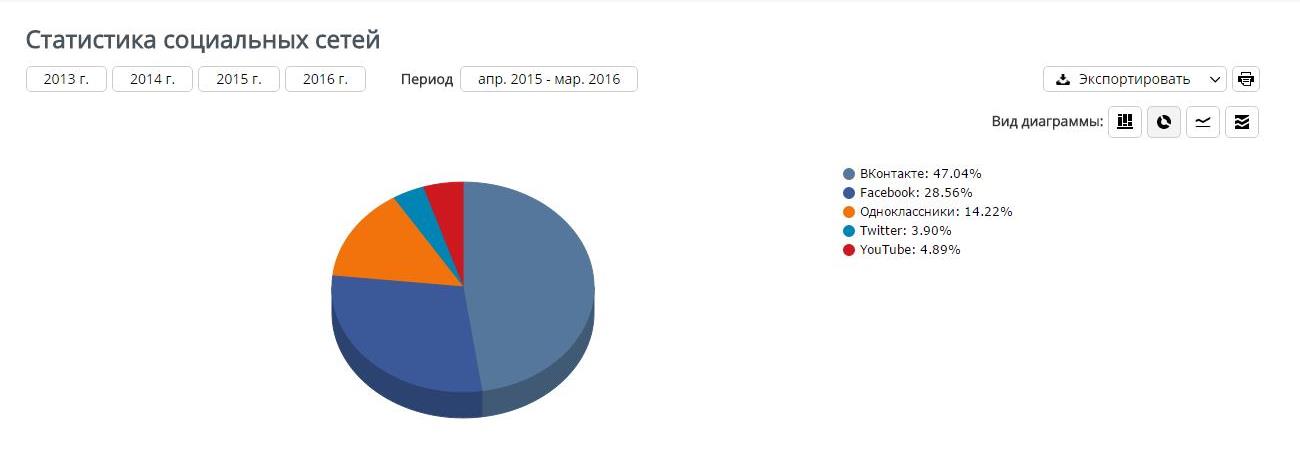 Нам стало интересно, какими социальными сетями и платформам и пользуются казахстанцы. Наткнулась на лабораторию социального маркетинга Сарафанного Радио, специализирующемся на русскоязычном Интернете. Лаборатория занимается регулярными исследованиями в области рейтингов социальных сетей, а также публикует их и принимает участие в международных конференциях. [9] Корпоративные клиенты России, Германии, США и Украины обращаются за услугами продвижения в социальных медиа.* Данные по домену второго уровня, т.е. по ресурсу Майл.Ру в целом.Начнем описание и основные функции самых популярных социальных сетей. Рейтинг Фейсбука не так высок, как в странах СНГ и России. Но все же в пятерку посещаемых входит с многомиллионным количеством пользователей. Сеть была создана 4 февраля 2004 года студентами Гарвардского университета Марком Цукербергом, Эдуардо Саверином, Дастином Московицем и Крисом Хьюзом. Сервер находится в Менло-Парк, Калифорния, США. [10]Изначально веб-сайт Thefacebook был доступен только для студентов Гарвардского университета. Позже подключились студенты университета Бостона, а затем все вузы США. Главным критерием был наличие электронной почты с доменом .edu. Спустя год, то есть в 2005 году компания изменила название социальной сети на ту, которой сейчас привычно слышать всем.  Был убран артикль The после покупки доменного имени facebook.com за $ 200 000.Уже больше 10 лет Фейсбук доступен для всех граждан мира в возрасте старше 13 лет. Критерий тот же – наличие электронной почты. Если верить данным за 2015 год, ежемесячно Фейсбуком пользуется 1,5 млрд человек активно. Оборот за 2013 год составил $7,872 млрд, а чистая прибыль - $2,804 млрд.Какие функции можно выполнять в данной социальной сети? Во-первых, можно создать свой профиль бесплатно. Поставить фотографию (фото профиля или «аватарку»), предоставить информацию о себе, а также приглашать друзей, переписываться, создавать группы по интересам. С 2007 года на Фейсбук можно играть в разные приложения (игры, музыка, фоторедакторы), за счет чего рейтинг социальной сети поднялся.24 августа 2015 года количество пользователей Facebook переступила порог с отметкой в один миллиард. Согласно отчету от июня 2015 года, средняя дневная аудитория данной социальной сети составляет 968 млн пользователей, 844 млн пользователей из них пользуются мобильными устройствами для доступа к соцсети. «Это значит, что каждый седьмой житель земли использовал Facebook для общения с друзьями и семьёй. Это только начало для объединения всего мира», — сказал в одном из своих постов-обращений Марк Цукерберг.Как и в любой системе, есть ряд своих недостатков Facebook. В 2013 году в США произошел резонанс среди пользователей социальной сети. Подтвердилась информация, что АНБ по приказу ФБР собирает информацию о клиентах соцсетей начиная с 2007 года. Выяснилось, что среди других интернет-ресурсов есть и Facebook. Таким образом, президент США Барак Обама подтвердил, что такая программа слежки действительно работает. Но есть нюанс. Программа распространяется только на тех граждан страны, которые не проживают на территории США. Хочется затронуть еще одну негативную сторону социальных сетей. Facebook неоднократно обвинялся в том, что подвергает пользователей депрессии и других патологических психических диагнозов. В связи с этим, появился термин «зависть в Facebook», когда пользователи находятся в состоянии сравнения своей личности и жизни с другими. Ведь социальные сети гласят «Поделись лучшими моментами в жизни» или «Покажи всему миру, что у тебя все хорошо». Таким образом, подобный эффект часто приводит к депрессивному состоянию, иногда даже к серьезным психическим расстройствам, когда те, у кого слабая психика, кончают жизнь самоубийством. Могу сказать на своем примере, что больше полугода тому назад я удалила свой аккаунт на Facebook. Но легко восстановила его, когда он мне понадобился. В моем случае – это хорошо. Но есть случаи, когда некоторые пользователи Facebook были возмущены тем, что у них не было возможности полностью удалить данные из социальной сети. Даже подав заявления в суд о нарушении авторских и пользовательских прав, они находили некоторую часть информации о себе доступными. «Скрытое хранение информации из деактивированных аккаунтов увеличило опасения злоупотреблений со стороны Facebook личными данными пользователей, особенно на фоне новой рекламной технологии Facebook, позволяющей отслеживать покупки, сделанные пользователями. Эта технология поначалу не предусматривала для пользователей явную процедуру отказа от её использования. Такая процедура была введена только после скандала и публичного протеста, подписанного 50 тысячами пользователей. Руководству Facebook пришлось извиниться», - говорится в источнике о данном вопросе. В связи с этим недостатком Facebook судебный иск подал студент юридического факультета Венского университета Макс Шремс в 2011 году. Ему удалось получить от компании его личные данные обо всех его действиях за 3 с лишним года пользования данной социальной сетью. Файл был прислан в формате PDF. Информация о личных фотографиях, удаленных переписках и бывших друзьях содержала 1200 страниц. В Венский областной суд пришел коллективный иск против Facebook. Максу удалось собрать поддержку более 60 тысяч человек со 100 стран мира. В случае удовлетворения судебного иска каждому поддержавшему данную инициативу должно перечислиться компенсация на сумму 500 евро. С 2009 года в Facebook появилась возможность удалить полностью аккаунт – деактивировать. Для этого нужно заполнять специальную форму.В Республике Казахстан, в Российской Федерации и в странах СНГ среди молодежи более известна российская социальная сеть «ВКонтакте».  «ВКонтакте» принадлежит Mail.Ru Group и была создана Павлом Дуровым в 2006 году. Изначально сеть сразу полюбилась пользователями. [11]На сегодняшний день, согласно данным компанией SimiliarWeb, которая реализуется в сфере информационных технологий, по популярности данная социальная сеть на первом месте в России и на Украине, а в мире – на шестом месте. Если верить данным компании Alexa Internet – сбор статистики о посещаемости сайтов, то вторую позицию держит также в России и на Украине, а по миру в рейтинге популярности занимает двадцатое место.С 2014 года генеральным директором «ВКонтакте» является Борис Добродеев. Происхождение названия социальной сети связана с переосмыслением фразы Павлом Дуровым джингла радиостанции «Эхо Москвы» - «В полном контакте с информацией». История российского продукта несколько похожа на историю американского Фейсбука тем, что изначально предназначался для использования студентам и выпускникам российских высших учебных заведений. Аудитория «ВКонтакте» расширяется ежегодно. Тому доказательство - отчеты компании о пользователях. В январе 2014 года около 60 миллионов человек заходили в сеть каждый день, спустя год – 70 миллионов человек ежедневно. «ВКонтакте» позиционирует себя, как современный, быстрый и эстетичный способ общения в Интернете.  Схожесть контента Фейсбука и «ВКонтакте» не раз упоминали Павлу Дурову, назвав его социальную сеть «кланом» Фейсбука. Павел всегда отвечал, что вправду узнал принципы работы социальной сети через Фейсбук. Но для реализации своего детища он использовал иной подход, учитывая концепцию российского систему образования.   Как и в любой социальной сети «ВКонтакте» есть возможность создать аккаунт, общаться с другими пользователями через личные сообщения или публично – можно оставлять, прикреплять записи на «стене», писать и отвечать на комментарии. А главное – возможность слушать музыку, просматривать видеоролики, играть в игры и так далее. Заметное преимущество сети в том, что можно создавать альбомы из фотографий. Есть только ограничение в количестве загружаемых или сохраняемых фотографий – 10 тысяч изображений. «ВКонтакте» «говорит» на более 70 языках. Музыкальный контент и авторское право обладание тоже не раз подвергались критике и упреку. В 2010 году Американская ассоциация звукозаписывающей компании опубликовали материал, в котором «ВКонтакте» числился как второй сайт незаконного распространения музыкальных файлов. Данное обвинение поддержал и Белый дом. Есть ряд компаний, которые блокируют доступ к сети «ВКонтакте» сотрудникам, чтобы повысить работоспособность и уменьшить их отвлеченность. А в некоторых российских школах доступ также запрещен из-за контента, содержащего порнографического характера. Технические сбои в работе интернет-ресурсов встречаются часто. «ВКонтакте» не является исключением. Например, вспомним сбои от 25 июля 2010 года – более четырех часов пользователи не имели доступ к своим аккаунтам. Причиной стала отключения электричества в дата-центре. Другой случай произошел 27 июля 2014 года. 4 августа 2015 года также был сбой работы системы, отсоединив пользователей на более двух часов. Общество по-своему реагирует на подобные сбои в системе. Пользователи создали хэштег #вкживи в Твиттере. Судебные разбирательства и иски не обходят стороной сеть «ВКонтакте». На ум приходит несколько громких случаев, когда данная социальная сеть участвовала в судебных разбирательствах по разным причинам: нарушение авторских прав, нелегальное распространение аудио-видеофайлов и даже «звездные» скандалы.От телерадиокомпании в Арбитражный суд города Санкт-Петербурга и Ленинградской области поступил судебный иск на общую сумму 3 миллиона рублей на ООО «ВКонтакте» за нарушение авторских прав - за незаконное размещение фильма «Остров». После двухлетнего судебных разбирательств и апелляций Федеральный арбитражный суд Северо-Западного округа решение принял в пользу социальной сети. В истории Рунета и судебных разбирательств был впервые случай, когда было возбуждено уголовное дело против пользователя «ВКонтакте» в январе 2011 года. Обвинение состояло в том, что пользователь нарушил авторское право лейбла «Никитин». Обвиняемый опубликовал у себя на странице 18 песен без разрешения на то, позже их скачали другие пользователи более 200 тысяч раз. Представитель социальной сети «ВКонтакте» предложил путь выхода из сложившейся ситуации, ответив, что в данном случае не в состоянии ответить, кого будет защищать компания. В июле 2011 года повторился такой инцидент с лейблом Gala Records и EMI. В ходе судебных разбирательств «ВКонтакте» отдал информацию о пользователе и его айпи-адрес тех, делился нелегальными аудиофайлами. Заместитель генерального директора Gala Records и EMI поделилась, что лейбл получил предоставленные данные, но критически отнеслась к решению, что определять настоящие имена пользователей, нарушивших авторское право сайта, они не могут. «Звездный» скандал с нарушением авторских прав. Сергей Лазарев 6 декабря 2012 года в своем Твиттере сообщил, что подаст судебный иск на социальную сеть «ВКонтакте». По мнению артиста, в сети свободно «гуляет» его творчество. Создатель «ВКонтакте» Павел Дуров сразу же отреагировал – 12 декабря аудиозаписи Сергея Лазарева были недоступны.Социальная сеть «ВКонтакте» подвела итоги 2015 года. Согласно отчету, за год опубликовали более 4,5 миллиарда публичных постов и 6 миллиардов комментариев.  Основными популярными темами были 70-летие Великой Отечественной войны. 3,3 миллиона записей посвящены именно этой теме. На втором месте среди актуальных тем – сирийские военные события (2,2 миллиона заметок). 2 миллиона трагический случай над Синаем. Пятерку завершает террористические атаки в Париже – 1,8 миллион публикаций и авиакрушение самолета Су-24 - 1.7 миллион записей. [12]Среди пользователей есть свои звезды, о которых напоминают, запоминают, делают про них отдельные записи у себя на «стенах».  Тройку лидеров возглавляет президент Российской Федерации Владимир Путин (7,9 миллионов раз упоминали), второе место – певец Баста с 2,8 миллионами, третье – президент Украины Петр Порошенко (1,6 миллион раз упоминаний).Разновидности социальных можно только удивляться: ты можешь делать публичные заявления на весь мир на Фейсбуке или «ВКонтакте», а еще можно узнавать нужную информацию путем анонимных вопросов, на которые многие отвечают с охотой.К этой категории можно отнести латвийскую социальную сеть Ask.fm. К своим пользователям пришел летом 2010 года. [13] Особенность и главное отличие от других сетей в том, что есть возможность создавать свой профиль, как во всех других, затем задавать вопросы как анонимно, так и от своего имени, и отвечать на заданные вопросы, разумеется. С осени 2014 года  ресурс «Ask.fm» переехал в Ирландию после смены руководства.  «ВКонтакте» при создании был создан на примере Фейсбука. Так и происходит с социальными сетями анонимных и публичных вопросов-ответов. «Ask.fm» - не исключение. Годом раньше в штаб-квартире в Сан-Франциско запустили сайт «Spring.me», раньше назывался «Forspring». Сайт обладает такими же особенностями как «Ask.fm». В феврале 2011 года у «Spring.me» числилось около 22 миллионов зарегистрированных пользователей. [14]Весной 2013 года создатели сайта объявляли о прекращении работы социальной сети. Позже поделились новостью, что сайт будет продолжать свою работу в дальнейшем. Летом прошлого года компания Twoo выкупила Spring.me. в данное время статус «Spring.me» объявлен закрытым. Есть еще один аналог сети вопросов-ответов «Спрашивай.ру». Дизайн сайта, к слову, очень напоминает «Ask.fm». Но есть свои особенности и аудитория сайта, потому что на данный момент в отличии от «Spring.me» функционирует полностью. У «Спрашивай.ру» есть главное отличие от двух предыдущих социальных сетей. Если вам хочется задать вопрос анонимно или публично определенному пользователю, то необходимо быть зарегистрированным в той сети, в которой вы хотите задать вопрос. [15] А в «Спрашивай.ру» как зарегистрированный, так и незарегистрированный пользователь может задавать вопросы. Естественно, что клиент всех трех «отвечальников» может запретить задавать ему вопросы анонимно, либо разрешить. Если вернуться к «Ask.fm», то в странах СНГ считается популярной и часто используемой. По отчету компании Alexa Internet, по всему миру занимает 148 место. За 2015 год число клиентов к «Ask.fm» достигло 80 миллионов. Ежедневно создается более 30 миллионов вопросов и ответов. Социальная сеть вопросов-ответов доступна на более 30 языках, включая английский и русский языки.Нередко, а в последнее время все виды социальных сетей интергрируют между собой. Это удобно клиенту – ему не надо посещать все аккаунты социальных сетей, чтобы поделиться какой-либо информацией или фотографией. К слову, о фотографиях. Еще 10 лет назад человечество и подумать не могло, что во втором десятке 21 века будет актуальна болезнь «себяшки», то есть те, кто любит фотографировать себя на фронтальную камеру смартфона. Эти красивые, отфильтрованные селфи набирают лайки и комментарии в самом популярном известном социальной сети, как Instagram. Instagram – это приложение, предназначенное для обмена фотографиями и 1-минутными видеороликами с эффектами, фильтрами. [16]В 2010 году мейнстрим сегодняшнего дня был запущен Кевин Систромом и Майком Кригером. Изначальное направление проекта был ориентир проекта Burbn для мобильных фотографий. Впервые приложение поступило для продажи в магазине приложений  App Store 6 октября 2010 года.  Команда начала потихоньку расширяться и в ней начали работать менеджер сообществ Джош Ридель, инженер Шейн Суини и ИТ-евангелист (ИТ-пропагандист) проекта Джессика Золлман. Ребята из этой команды завоевали мир, и это доказывает число пользователей - около 400 миллионов к осени 2015 года. В мобильное приложение Instagram ежегодно вводятся новшества. Единственное, что отличает от предыдущих социальных сетей – возможность делиться фотографиями и видеороликами исключительно через смартфон. Можно пролистать ленту и на ноутбуках или компьютерах, но не более. В мире, где люди практически не расстаются с гаджетами в руках, это даже на пользу компании.Знаменитые хэштеги есть в Instagram с января 2011 года для облегчения поиска нужных медиафайлов. Родина хэштега – Твиттер. Но об этом чуть позже. Так как Instagram является мобильным приложением, то, разумеется, разработаны версии для IOS, Android (с апреля 2012 года) и Windows Phone 8 (21 ноября 2013 года).Весной 2012 года произошла интеграция фотоприложения Instagram с Фейсбуком. Марк Цукербург купил приложение за 1 миллиард долларов. А владельцы Instagram получили 300 миллионов долларов и получили акции Фейсбука на сумму около 23 миллионов. Также было предусмотрен вариант в случае срыва договора доплатить неустойку, Instagram-а 200 миллионов долларов. Сделка состоялась 25 июня 2012 года, в последствии которого обновилось приложение на версию 2.5.0. А ранее, до сделки с Фейсбуком, действовала версия 2.0. Спустя два года с запуска Instagram компания предоставила следующие показатели роста популярности сети: ежесекундно 575 лайков ставилось и число комментариев состоял 81 единицу. Ежемесячно у пользователей уходило 257 минут – на полтора часа времени больше, чем проводимом в Твиттере.Выше уже упоминала о том, что обновления в приложении вводятся регулярно, как число и вариации фильтров. Фотографии Instagram квадратные: можно снять моментально с телефона и загрузить их с галереи. До августа прошлого года приходилось скачивать дополнительные приложения, что загрузить фотографию в полном формате. А сейчас нет необходимости этого делать. С развитием технологий существует множество разновидностей дополнительных приложений для отслеживания статистики своего аккаунта в Instagram. Одна из них – российский сервис InstaSpell (InstaSpell.ru). [17] Работает с ноября 2014 года. Изначально функционировала как каталог профилей Instagram для покупки рекламы. А сейчас еще можно следить за популярностью своего аккаунта.  В число преимуществ сервиса входит график роста подписчиков, то есть фолловеров, узнать, сколько людей подписалось за день и час, есть даже часовая статистика. Вы можете на бесплатной основе следить за тремя аккаунтами, наблюдать за свежими комментариями. Если клиент хочет проводить часовую статистику, то нужно доплачивать деньги. А также интерфейс находится на ремонте. Казахстанская киноиндустрия очень тонко преподносит проблему интернет-зависимости. Особенности касается социальной сети Instagram. В 2016 году вышел второй сезон казахстанского комедийного сериала «Q-елі». Менталитет Республики Казахстан разнообразен. Каждый регион страны по-своему решает определенные проблемы, уживаются в быту и имеют свои особенности тем для разговоров. Сериал охватывает несколько регионов. Мне интересен только один случай. Девушка-инстаграмщица из Актобе, которая с первого сезона ярко выражает свою интернет-зависимость. Проблемы в личной жизни, невозможность построить отношения с окружающими, зацикленность в продвижении своего профиля Instagram. Кстати, героиня Айнура ведет аккаунт, делясь с друзьями отрывками новых серий, порцией новых фотографий в реальном времени. Это значит, что можно найти профиль героини Айнуры и проследить за ее жизнью. Логин -  @ainurofficial. Роль исполняет казахстанская актриса Анара Батырхан. Героине Айнур был поставлен диагноз «Инстафриния» во втором сезоне в Клубе открытых инстаграмщиц. Звучит, конечно, смешно. Но сложившаяся ситуация нынешней молодежи от интернет-зависимости имеет место быть замеченным и бить тревогу. Следующий известный интернет-ресурс еще одного оттенка океана кроме Фейсбука – Твиттер. [18] Это система публичного обмена сообщениями. Имеет характер «микроблогинга», то есть пользователи делятся своими мыслями, либо мнением с помощью блога. Есть главное отличие от других социальных сетей – ограничение в количество символов. Короткие заметки Твиттера не должны превышать 140 символов. Публично делать короткие записи можно бесплатно, а за обмен смс-сообщениями надо платить согласно тарифному плану пользователя. Социальная сеть была создана Джеком Дорси в 2006 году. Популярность Твиттера подтверждают данные за 5 лет проделанной работы команды. Так, в 2011 году привлек более 200 миллион пользователей. Ежемесячная аудитория составляет 50 миллионов человек, 100 миллионов из них заходят в Твиттер раз в месяц.  Название сети с английского языка дословно переводится как «щебетать» или «болтать». Головной офис Твиттера находится в Сан-Франциско, штате Калифорния. Имеются офисы и серверы в штате Техас – Сан-Антонио и штат Массачусетс – Бостон. Согласно отчету, за 2015 год, число сотрудников Twitter Inc составляет около 3000 сотрудников. Звездный час Твиттера наступил во время проведения фестиваля South by Southwest (SXSW). На размещенных двух 60-дюймовых панелях участники могли видеть потоковые твиты друг друга. Таким образом, Твиттер овладел фестивалем по мнению блогера Скотта Била. В этот день популярность Твиттера увеличилась с отметки 20 тысяч до показателя 60 тысяч. В сентябре 2010 года Twitter Inc занялась переработкой сайта и изменением логотипа. Вместе с обновленным сайтом пришли возможность просмотра видео и фотографий, не выходя из сайта. Это новшество, по мнению экспертов, сделали Твиттер функциональнее, быстрее и понятнее. Интерфейс социальной сети с апреля 2011 года начал поддерживать русский и турецкий языки. Правда, в 2014 году власти Турции запретили использования Твиттера в стране, придерживаясь политических позиций – как инструмент организации акций против государства. Представили Евросоюза посчитали данный поступок турецкого правительства абсурдным. О рейтинге популярности можно прослеживать по отчетам компаний, специализирующихся на сборе информаций об определенном интернет-ресурсе либо социальной сети. Компания Alexa Internet ввел Твиттер  в список десяток самых посещаемых сайтов. Также Compete.com позиционировал Твиттер как третья самая популярная социальная сеть в феврале месяце 2009 года. По данным компании, Твиттер имеет 6 миллионов пользователей ежемесячно. Популярность Твиттера подтверждали другие компании. Например, ресурс Nielsen.com посчитал, что увеличение посетителей вырос с 475 тысяч человек до 7 миллиона за период февраля 2008-февраля 2009 года. Оказалось, что, пройдя регистрацию в Твиттере, только 40% из них пользуются сетью на постоянной основе. Популярности социальной сети способствуют и представители шоу-бизнеса. Американская телеведущая, актриса, продюсер, общественный деятель, ведущая и медиамагнат Опра Уинфри свой первый твит сделала во время шоу, подписав «HI TWITTERS. THANK YOU FOR A WARM WELCOME. FEELING REALLY 21st CENTURY». В переводе означает, что приветствует твиттеров и благодарит за теплое приветствие, а также чувствует себя, что реально находится в 21 веке. Бельгийский певец, рэпер, музыкант и автор песен Stromae в своем клипе на песню «Carmen» поднял проблему зависимости от социальных сетей. В частности, Твиттера. Синяя птица Твиттера (логотип) привлекает к себе внимание сначала до конца музыкальной работы, увеличиваясь в размере, разъясняя тем самым показатель зависимости. Даже видеоработа начинается с щебетания птички.  Эра известности хэштегов (#) берет начало именно с Твиттера. Дело в том, что с помощью использования хэштега, содержащего ключевого слово или фразы, объединяет по теме большое количество сообщений разных групп.Отец хэштегов Крис Мессин начал свою активность 23 августа 2007 года в Твиттера с сообщения «Что вы думаете о том, чтобы использовать решетку (#) для разных групп?». Его твит повлек за собой обсуждения среди пользователей и занял позицию хэштега «Вселенной Twitter». Во время лесных пожаров 2007 года в Сан-Диего хэштеги укрепили свою позицию. Всю информацию по пожару можно было найти по хэштегу Нейта Риттера «#sandiegofire». Стиль сообщений Твиттера на международном уровне начал практиковаться во время выборов в Иране в промежутке 2009-2010 годов. Набрав нужный хэштег на английском или персидском, пользователи находили нужную информацию по данному политическому событию.Твиттер ловко использует свои особенности в общении среди клиентов сайта. С июля 2009 года социальная сеть привязала гиперссылки на хэштеги. В начале описания Твиттера упомянула слово «публичное общение». Можно доказать эту особенность с помощью нескольких событий. Вспомним оперативного Яниса Крама, который сфотографировал приземление в воды Гудзона пассажирского самолета в январе 2009 года. Столкновение было вызвано стаей птиц. Впоследствии, находясь на пароме, Янис сфотографировал случай и твитнул вместе с фотографией до приезда представителей средств массовых информаций.О быстроте передачи актуальной информации раньше, чем СМИ отметили в исследовании журнала «New Scientist». В борьбе за превосходства между технологией Web 2.0 со стандартным набором и микроблогом Твиттер одержал победу. Некоторые американские учреждения уже пользуются Твиттером для обмена информацией о происшествиях, касающихся организации. Например, международное гуманитарное движение, и объединяющее сотрудников и волонтёров по всему миру Красный Крест.С февраля 2012 года представители малого бизнеса в праве публиковать рекламу своей компании в Твиттере. Раньше только крупные компании могли рекламировать себя через Твиттер.Сложно будет найти человека, не знающего видеохостинг YouTube. Один из самых популярных из разряда социального медиа. YouTube очень удобен и прост в использовании, поэтому занял третью позицию по популярности среди пользователей Интернета. На сегодняшний день фактически весь широкий ассортимент видеоработ можно найти там. А также можно самому открыть канал, загружать туда видео, делиться с другими пользователями, оценивать с помощью кнопок «лайк» и «дислайк» и оставлять свое мнение по поводу того или иного видео. [19]Видеохостинг явлвяется очень полезным и познавательным, если вы заинтересованы в просмотре фильмов, трейлеров, музыкальных клипов, новостей и образовательных передач. На сегодняшний день практически все телевизионные каналы имеют собственный канал на YouTube. Такой опыт сближает аудиторию с каналом. Нет нужды ждать начала любимой передачи по телевизору, когда можно тот же самый ролик найти у них на канале YouTube. Популярный видеохостинг был создан зимой 2005 года в Сан-Бруно, штат Калифорния. Три экс-сотрудника крупной дебетовой электронной платёжной системы PayPal решили создать собственный проект, использовав технологию Flash Video (FLV). На сегодняшний день YouTube принадлежит компании поисковой системы Google. В ноябре 2006 года был куплен на сумму 1,65 миллиардов долларов. В Google уже работала похожая система - Google Видео. После приобретения видеохостинга схожий проект Google  функционирует по сей день.Очень интересно ведь знать, каким был самое первое видео на YouTube. Это был видеоролик из 18 секунд в зоопарке Сан-Диего любительской съемки, принадлежащей Джаведу Кариму. Историческое событие произошло 23 апреля 2005 года в 20:27 по местному времени.Статистика за февраль 2012 года говорит о том, что в течение одной минуты на YouTube заливается 60 часов, за один день получается 86400 часов. Предыдущие года, Рекордное количество по продолжительности имеет видео, которое длится 596 часов.2015 год стал особенным для пользователей YouTube.  Для клиентов с операционной системой Android летом было введено очень важное событие – возможность автоматического поворота видео на 90 градусов, если на мобильный телефон снято вертикально.  А еще 28 октября 2015 года начал работу сервис YouTube Red.YouTube Red – это сервис класса премиум подписки YouTube. Новый проект предусматривает свободный и потоковый доступ к видеороликам. На смартфонах и планшетах можно без рекламы проигрывать видео, как в фоновом, так и автономном режиме. А главное – иметь доступ к Google Play Music.2.4 Политическая коммуникация и дискурс СМИ в системе информационной безопасностиСт. преп. Лариса МухамадиеваРассматривая дискурс как понятие, приходится констатировать, что это один из наиболее сложных и менее всего поддающихся четкому определению терминов. Исследователи определяет его как «связный текст в совокупности с экстралингвистическими – прагматическими, социокультурными, психологическими и др. факторами; речь, рассматриваемая как целенаправленное социальное действие…» [1]. Таким образом, дискурс - сам текст как изолированный вербализованный результат речи и контекст, в котором он функционирует, – ситуативный и культурный. Язык как абстрактная знаковая система реально существует в виде дискурсов. Принимая во внимание тот факт, что дискурс создается в определенной ситуации общения, где участники обладают различными социальными ролями и установками, выделяют два типа дискурса - персональный (личностно-ориентированный) и институциональный (статусно-ориентированный). Нас интересует последний, институциональный дискурс, который представляет собой общение в заданных рамках ролевых отношений и выделяется на основании двух признаков: цель и участники общения. К этому типу относится и политический дискурс СМИ [2].В основном политическая коммуникация опосредована дискурсом СМИ. В дискурсе масс-медиа журналисты выступают в качестве посредников между политиками-профессионалами и массовой аудиторией непрофессионалов. Журналисты «рассказывают» о политике и политиках и, соответственно, формируют общественное мнение. Таким образом, средства массовой коммуникации становятся практически единственным средством общения политиков и народа. Обладая множеством сходных черт, дискурс СМИ и политический дискурс пересекаются. Например, выступление политика на конференции представляет собой политический дискурс, а его транслирование по телевидению (с неизбежной в этом случае вводкой, т.е. предваряющим комментарием ведущего, и отбором отснятого материала) – уже политический дискурс СМИ. Текст закона относится к политическому дискурсу, а новостная заметка о его принятии или разъяснение его действия в авторской колонке – политический дискурс СМИ. Репортаж о вручении кинематографической премии – дискурс СМИ, репортаж о вручении правительственных наград – политический дискурс СМИ. Таким образом, политический дискурс СМИ возникает в области пересечения политического дискурса и дискурса СМИ. В качестве рабочего определения исследователи предлагают использовать следующее: политический дискурс СМИ - сложное коммуникативное явление, имеющее своей целью борьбу за власть посредством формирования общественного мнения, включающее текст как вербализованный результат речи, контекст – ситуативный, социокультурный и прагматический, а также специальные языковые средства, отвечающие целям и задачам дискурса.Дискурс – явление антропоцентричное, он отражает мир субъективно, т.к. говорящий (пишущий) «присваивает» речь [3]. Задача политического дискурса СМИ – воздействие на формирование общественного мнения. Достижение цели и задачи обеспечивается тем, что политический дискурс СМИ – коммуникативное явление, а любое общение – это целенаправленное воздействие. Как отмечает исследователь В.З. Демьянков: «Понимание политического дискурса предполагает знание языковых приемов, фона, ожиданий автора и аудитории, скрытых мотивов, сюжетных схем и излюбленных логических переходов, бытующих в конкретную эпоху. Исследованием этих аспектов дискурса и занимается политологическое литературоведение» [4]. Политический дискурс СМИ располагает таким ресурсом управления знаниями общества о мире и, соответственно, его реакцией, как информация. Информация в широком смысле слова – это отражение реального мира [5]. Но передача информация – это не констатация фактов объективной реальности, а их интерпретация, т.е. перенос в реальность информационную. Информация вызывает направленные мыслительные процессы и эмоциональные состояния. Информация формирует наши мысли, структурирует наш опыт и определяет наши взгляды на окружающий мир. Политические баталии, международные темы, столкновение политических интересов получают соответствующее информационное освещение в СМИ.  Основное требование в этой нише к журналистским материалам – быть предельно корректными, чтобы не нарушать допустимые границы. Политический дискурс СМИ играет очень важную роль в системе информационной безопасности, стабилизируя или дестабилизируя сложившуюся ситуацию. Яркий пример – освещение политического конфликта России и Украины в ситуации обострения назревших проблем и противоречий. Некорректные высказывания руководителей обеих стран, растиражированные СМИ, повлекли за собой весьма ощутимые последствия, сказались на международных отношениях, многосторонних контактах, имидже государств на мировой арене. В текстах на эту тему журналисты иронизируют, обличают, навешивают ярлыки. В итоге два народа с опаской смотрят друг на друга. В данном случае, говорить об объективном и корректном распространении информации не приходится.Другого поведения от журналистов трудно ожидать. Нынешние СМИ, традиционные и электронные, целенаправленно создают коммерческий продукт, успешно конкурирующий на информационном рынке. Даже политические темы подаются остро, тенденциозно, привлекательно для аудитории. Казахстанские СМИ, занимая нейтральную позицию в этом конфликте, являлись ретрансляторами чужого мнения, получая информацию о конфликте из российских источников. Казахстанским читателям довольно трудно было сориентироваться и выработать собственную позицию в данном вопросе. На наш взгляд, тональность всех выступлений СМИ, исходя из требований информационной безопасности, должна быть сдержанной, примиряющей, объясняющей аргументы и позицию каждой из сторон.  Не надо быть Макиавелли, чтобы понимать, насколько важно для двух стран, имеющих общие геополитические, экономические, социальные, культурные интересы, быть толерантными и позитивными в решении любых проблем. «Танец на пепелище» былой дружбы славянских народов, устроенный журналистами, создает поверхностное, примитивное и агрессивное отношение к геополитическим проблемам.С приходом новых технологий, наряду с термином «информационная безопасность» активно используется понятие «медиабезопасности». Второе значение используется, как правило, в связи с необходимостью выработки ответственного и безопасного поведения в современной информационной среде, способов защиты от противоправных посягательств в интернете и мобильной связи.Таким образом, информация в политическом дискурсе СМИ – это интерпретация, которая не может быть объективна. Соблюдение принципов информационной безопасности может скорректировать, смягчить субъективность человеческого фактора, который играет особую роль в любом виде дискурса. В связи с тем, что субъект политического дискурса СМИ, который отражает определенные интересы и имеет некоторые цели и задачи, интерпретирует действительность в тексте, данный вид дискурса отличается субъективностью, что способствует манипулированию информацией в необходимом для адресанта направлении. ЛитератураЛингвистический энциклопедический словарь / под ред. В.Н. Ярцевой. М.: Большая Российская энциклопедия, 2002. С. 136. Карасик В.И. О типах дискурса // Языковая личность: институциональный и персональный дискурс. Волгоград: Перемена, 2000. С. 5-20.Боришполец К.П. Методы политических исследований. М.: Аспект Пресс, 2005. С. 28.Демьянков В.З. Интерпретация политического дискурса в СМИ // Язык СМИ как объект междисциплинарного исследования: Учебное пособие / Отв. ред. М.Н. Володина. М.: Изд-во Московского государственного университета им. М.В. Ломоносова, 2003. С.116-133. Бенвенист Э. Общая лингвистика. М., 1974. 447 с.ГЛАВА 3. ХАКЕРЫ: ГЕРОИ ИЛИ ИНФОРМАЦИОННЫЕ ТЕРРОРИСТЫ?3.1 Джулиан Ассанж и WikiLeaksАлтынай АйтбаеваИнтервью с генерал-лейтенантом, бывшим председателем КНБ Республики Казахстан с декабря 2001 до февраля 2006 года Нартая Нуртаевича Дутбаева в журнале «Юрист» (№ 3 – 2004) очень содержательна и интересна. Мое внимание привлекло блок ответов про актуальность растущей киберпреступности и методы его предотвращения. [21] В беседе с журналистом Нартай Дутбаев подчеркивает высокую степень скрытности компьютерных преступлений. «Актуальность данной проблемы всем очевидна, тем более мы являемся свидетелями стремительного прогресса информационных технологий и фактора появления в глобальных сетях передачи данных некоего криминального сообщества, образующего качественно новые, территориально независимые угрозы, кибертерроризм и киберпреступность», - подчеркивает Нартай Нуртаевич. А также отмечает о необходимости сочетать максимальную открытость доступа к информации государственного уровня, соблюдая при этом интересы национальной безопасности.С именем австралийского журналиста, телеведущего и основателя международной некоммерческой организации WikiLeaks Джулиана Ассанжа связаны самые скандальные международные события. [20]Если прочитать биографию Ассанжа, то его склонность к компьютерным программам можно заметить с подросткового возраста. До появления Интернета он после покупки модема работал в сетях под псевдонимом «Мендакс», что связан с оксюмороном Горация «splendide mendax» - «благородный лжец». Не вредить взломанной системе, а просто делиться информацией ему нравилось уже в 16 лет. Вместе с друзьями организовал сообщество хакеров «Worms Against Nuclear Killers» ( перевод с английского – «Черви против ядерных убийц»), где и осуществлял все хакерские переделки. В конечном счете, Ассанжа задержали за взлом центрального сервера канадской телекоммуникационной компании «Nortel Networks». Дело закончилось оплатой штрафа. Хотя Ассанж признал свою вину по 25 пунктам. Джулиан Ассандж не только занимался хакерством, но и помог Сьюлетт Дрейфус написать книгу про хакеров «Underground» в 1997 году.Свое известное «детище» - сайт WikiLeaks создал 4 октября 2006 года. Местонахождением штаб-квартиры выбрал Швецию. «Донести важные новости и информацию до общественности… Одно из главных направлений деятельности нашей организации заключается в публикации первоисточника параллельно с нашими новостями таким образом, чтобы читатели и историки могли видеть доказательства существования правды», - подчеркивает основатель. Международная некоммерческая организация WikiLeaks публикует шпионские скандалы, коррупции в структурах власти, дипломатические тайны и военные преступления.Публикация сверхсекретной информации, полученных от анонимных лиц или те, что «утекли», вызывают резонанс в обществе. В декабре месяце WikiLeaks опубликовал первый материал о «Решении Исламского суда Сомали о казни правительственных чиновников». Портал гарантирует сохранность анонимности источнику информации. Отследить информацию очень сложно, почти невозможно, потому что дублируется в одно и то же время в нескольких серверах прежде, чем попасть читателям WikiLeaks.100 тысяч секретных документов об Афганской войне были отправлены в международную телекомпанию «Аль-Джазира», издания «The Guardian» (Великобритания), «Der Spiegel» (Германия) и «The New York Times» (США). Имеются также документы о войне в Ираке. Освещение видеороликов расстрела мирных жителей Ирака вызвало общественный резонанс. В октябре 2010 года, в частности, было опубликовано около 400 тысяч документов – 391 832 военных отчета. «Иракское досье» охватывает период с 1 января 2004 года по 31 декабря 2009 года. Одним из первых среди средств массовых информаций опубликовала газета «The Guardian», которые позже удалили данные. В утечке «Иракского досье» обвинили служащего разведывательного подразделения армии Соединенных Штатов Америки Брэдли Мэннинга. Брэдли Мэннинг был задержан в мае 2010 года. Обвинения были предъявлены по статьям № 92 и № 134 Кодекса военной юстиции США. Максимальный возможный тюремный срок по этому обвинению составляет 52 года. В августе 2013 года Мэннинга приговорили к 35 годам лишения свободы, с правом досрочного освобождения спустя 9 лет. А также понижен в звании с рядового первого класса до рядового, изгнан с позором из состава вооруженных сил США. Брэдли Менгинг известен не только передачей секретных информаций по делу убийства мирных ираковцев, но и тем, что после приговора изъявил желание сменить пол и называть его не Брэли, а Челси Элизабет. Свою выходку объяснил тем, что даже пошел служить в армию, чтобы почувствовать себя мужчиной. С 13 февраля экс-разведчик США проходит курс гормональной терапии для появления женских признаков. Срок отбывает среди мужчин, так как суд не разрешил находиться в женской камере. Издания «Ассошиэйтед Пресс» и «The New York Times» пишут о ней как о женщине после заявления Мэннинга по смене пола.Для страховки и защиты продолжительности проекта WikiLeaks в случае судебных разбирательств в августе 2010 года Джулиан Ассанж подписал документ о соглашении размещения в швейцарской Пиратской партии небольшой части секретных документов WikiLeaks.В конце ноября 2010 года WikiLeaks опубликовал очередной компромат. Под прицелом оказались более 250 тысяч переписок дипломатов Соединенных Штатов Америки. Наружу вышел тот факт, что Саудовская Аравия просила США нанести авиаудар Ирану. Под угрозой оказались национальная безопасность и внешняя политика Соединенных Штатов Америки. Этот поступок  WikiLeaks нашел поддержку у многих экспертов. По их мнению, публикация подобных файлов сделает дипломатию более доступной и открытой. Гражданская война в Сирии длится с 2011 года. Существует очень много тайных информаций, которые недоступны миру. Джулиан Ассанж летом 2012 года опубликовал в своем «детище» около 2,4 миллионов документов по сирийской гражданской войне.  Свой поступок объяснил тем, что хочет показать миру истинное положение дел. В 2013 году в WikiLeaks поделился ссылками на документы с общим объемом на более 400 гигабайтов. Джулиан Ассанж для страховки своей и жизни другого человека, любивший правду и ясность во всем, Эдварда Сноудена, защитил ключом эту часть компромата. Если будет нанесен вред кому-то из сотрудников  WikiLeaks, то будет публикация документов.Из-за международного скандала после ареста и экстрадиции Джулиан Ассанж нашел убежище в посольстве Эквадора в Лондоне. Арестовать его британские правоохранительные органы не могут, потому что территория посольства, где находится Ассанж, закрыта из-за дипломатического статуса. Основатель WikiLeaks ведет замкнутый образ жизни, не покидая эквадорское посольство. Но время от времени выступает и «обращается» к миру. Например, в 2012 году он произнес речь в балконе посольства. Одним из первых серьезных арестов было обвинение в изнасиловании и в сексуальном домогательстве двух гражданок Швеции от 20 августа 2010 года. Во многих странах преступления такого характера считаются неэтичными, а в Швеции влечет за собой уголовное преступление. Есть версия прессы и версия самого Ассанжа. По мнению представителей СМИ, причиной ордера на арест Ассанжа стало соперничество двух женщин – феминистки Анны Ардин и фотографа Софии Вилен. Сам Ассанж считает, что его обвинение – это реакция на опубликованные документы по Афганистану. После отправки письма в местную газету со своей выдвинутой версией на следующий день обвинение было снято. Обвинение в изнасиловании еще некоторое время преследовало его. 1 сентября 2010 года арест был возобновлен. 18 ноября Ассанжу грозил арест. Адвокат основателя WikiLeaks подал жалование на решение суда о выдаче ордера ареста. 1 декабря 2010 года Джулиана Ассанжа объявили в международный розыск. В это время он уже находился в Лондоне.  Ассанж добровольно сдался в полицейском участке 7 декабря 2010 года. За основу задержки был взят ордер на арест шведского суда. Ассанж выходил из участка под залог на сумму £240 000. 24 февраля 2011 года в Лондоне прошел суд по делу Джулиана Ассанжа. Британский суд постановил решение об его передаче в Швецию. Высокий суд Лондона так же подтвердил данное решение. На сегодняшний день Джулиану Ассанжу не предъявлено ни одно официальное  обвинение. Он проживает в посольстве Эквадора уже несколько лет. По словам Ассанжа, у него есть все условия для жизни. Местом защиты и убежища он выбрал эквадорское посольство неслучайно. В 2010 году МИД Эквадора предлагал ему политическое убежище.Деятельность Джулиана Ассанжа поддерживает множество интернет-сообществ. Они по-своему показали протест на обвинение Ассанжа в изнасиловании и сексуальном домогательстве. Например, заблокировали сайты и нарушили систему обработки платежной системы PayPal, MasterCard, Visa, Банк PostFinance, сайт сенатора Джо Либермана, который продвигал закон о привлечении Ассанжа в шпионаже, личная электронная почта бывшего губернатора Аляски - Сары Пэйлин, даже адвокат, представлявший интересы Анны Ардин и Софии Вилен – жертв изнасилования, по версии обвинения, сайт шведского правительства и шведской прокураторы, запросивший арест Ассанжа. До 8 декабря 2010 года WikiLeaks работал на сервере интернет-магазина Amazon.com. После выселения WikiLeaks портал Amazon.com был взломан. Несмотря на его нахождения в одном локации несколько лет, Джулиан Ассанж имеет множество наград. В их числе есть награда организации Международной амнистии за материалы о коррупции в Кении. В 2010 году стал 58-м человеком из 100 в категории самых влиятельных людей по версии газеты «The Guardian». Читатели журнала «Time» выбрали Ассанжа «Человеком года-2010». Но редакция эту номинацию отдала основателю Фейсбук – Марку Цукербергу. «Сиднейский фонд мира» оценила подвиг Ассанжа и вручила золотую медаль за «исключительное мужество в защите прав человека» в 2011 году. Вдова Джона Леннона Йоко Оно посчитала его достойным в премии за мужество в искусстве в феврале 2013 года. Даже казахстанские коллеги-журналисты не остались в стороне. В июне 2013 года Ассанж выиграл премию Союза журналистов Казахстана за «журналистское расследование». Самым известным художественным фильмом о судьбе Джулиана Ассанжа  и деятельности WikiLeaks является «Пятая власть» 2013 года. Производителями-странами фильма стали Бельгия, США, Великобритания. Главную роль исполнил британский актер Бенедикт Камбербэтч. Австралийские коллеги-кинематографы годом раньше представили публике другой художественный фильм «История Джулиана Ассанжа». Главная роль досталась актеру Алексу Уильямсу. В документальном фильме Лауры Пойтрас про Эдварда Сноудена «Citizenfour. Правда Сноудена» Джулиан Ассанж сыграл себя.Кроме полнометражных фильмов есть короткометражный фильм «Джулиан» 2012 года, режиссером которого является Мэттью Мур. Фильм охватывает период школьной жизни Ассанжа. Главную роль исполнил  Эд Оксенболд. Актер был номинирован в категории «Лучший актер» Австралийским киноинститутом. А также короткометражный фильм удостоился «Хрустального глобуса», который выдает Берлинский кинофестиваль.В посольстве Эквадора Джулиан Ассанж не только работает и продолжает работу WikiLeaks, а также находит время для участия в модном показе.  В сентябре 2014 года Ассанж участвовал в показе дизайнера Вивьен Вестуд. Фешенабельное событие прошло в стенах эквадорского посольства. WikiLeaks: онлайн-источник истины«Это не абсолютная свобода, но, тем не менее, свобода слова может направлять деятельность правительства и помогать усовершенствовать законы. Именно поэтому в Билле о правах конституции США указано то, что Конгресс не имеет права издавать такой закон, который ограничивает свободу печати. Принятие закона о печати не должно иметь ничего общего с законом, потому что фактически закон о печати превосходит, даже формирует закон. Любая конституция или статья из законодательства формируется потоком информации. Таким же образом избирается каждое правительство, основываясь на понимании людьми действительности», - высказывал свое мнение по поводу свободы слова Джулиан Ассанж в интервью телепередаче «The Colbert Report». [22]После изучения деятельности Джулиана Ассанжа и его организации WikiLeaks начинаешь задумываться, кто он: герой мирового масштаба, готовый раскрыть государственные тайны или провокатор международных скандалов? Существует мнение, что Джулиан Ассанж основал новую эру журналистики, когда публикуются материалы без редакции, поправок и анализа, исследований. Аудитории предоставляется информация. А как ее принимать ее в дальнейшем – знает каждый сам. За многолетнее существование издания «The Washington Post» Ассанж сделал больше сенсаций и открытий за короткий срок. Российские коллеги-журналисты по-разному относятся к скандальной деятельности Джулиана Ассанжа. Среди передач радио «Эхо Москвы» есть программа «48 минут». Эфир от 9 декабря 2010 года посвящен Джулиану Ассанжу – «Джулиан Ассанж, основатель и редактор WikiLeaks». Специальный гость Михаил Гусман и ведущая передачи Наргиз Асадова очень живо и интересно проводят беседу. [23]Ведущая Наргиз Асадова считает Ассанжа безусловным информационным лидером. По ее мнению, Джулиан возглавляет де-факто новую тенденцию, ставя высоко его принципы, придерживаясь которых меняет мир. Позиция заместителя генерального директора агентства «ИТАР-ТАСС» ставит под сомнение принципы основателя WikiLeaks, считая это большим вопросом. «Что за принципы у него и есть ли у него принципы как таковые?» обращается Михаил Гусман. Мнение портретиста Николая Троицкого течет совсем в ином направлении. Хотя местами похожи на рассуждения господина Гусмана. По мнению Троицкого, Джулиан Ассанж – анархист, нигилист и идеалист, который пытается вывести на чистую воду правительства, спецслужбы и дипломатов. «Лично он ничего не взламывал и никаких секретов не крал. Ассанж только распространял информацию. Вот и пытаются обвинить его в сомнительном изнасиловании, хотя дамы, которые его обвиняют, добровольно вступали с ним в связь», -  считает портретист. «Но утопия не становится реальностью по частям – она, в принципе, невыполнима. Миропорядок рухнул бы и не смог существовать без правительств, без государства, аппарата насилия, без спецслужб со всеми их безобразиями и без тайной дипломатии, секреты которой надо уметь защищать. В этой сфере понадобится модернизация, чтобы будущие нигилисты и анархисты не устроили новый информационный катаклизм на радость историкам и всеядным журналистам», - завершил свое видение на деятельность Джулиана Ассанжа Николай Троицкий.Михаил Гусман сомневается в его журналистской деятельности: что он информационный террорист – да, но основоположник журналистики будущего – нет. Хотя заставил задуматься все человечество: высшие государственные чины, простых граждан, журналистов, людей, связанные с властью и нет. Отрывок из эфира:«Н.АСАДОВА: Да, как говорят, за свое недолгое существование сайт Викиликс сделал больше сенсаций, чем «Вашингтон Пост» за 30 лет. И поэтому говорят о том, что он – основоположник новой журналистики. Он сам называет эту журналистику, просто хочу процитировать и объяснить. М.ГУСМАН: Не, ради бога. Но я не считаю его журналистом в принципе. Н.АСАДОВА: Тем не менее, есть люди, которые считают, и я просто хочу рассказать о том, как он сам видит свою деятельность. Ассанж сам считает, что он развивает научную журналистику, и он ее противопоставляет чрезмерной осторожности и ангажированности обычной прессы. Он говорит так, что «когда мы публикуем документы, без анализа их, вот, мы выложили документы,то…» М.ГУСМАН: А что это за журналистика? Ну, в чем журналистика? Человек берет краденое и делает это достоянием. Журналист должен заниматься изучением, расследованием, аналитикой, заключением, хоть какой-то собственной деятельностью, а не деятельностью сливного бачка».  Нам с первого курса объясняют, что журналистика – это аналитика, расследование. А деятельность Ассанжа тяжело сопоставить с журналистикой. Ведь это то же самое, что взять готовый пресс-релиз мероприятия, опубликовать в первозданном виде и сказать, что это его материал. Журналисты лишь опираются на тот самый пресс-релиз, чтобы написать материал на определенную тему. Публикации в WikiLeaks – это новый формат информационного терроризма, но не более. Журналистом можно назвать Ассанжа за его телевизионные шоу, которые вел до ареста. В мире начнется хаус, если граждане будут знать всё и про всех, в особенности, если это касается деятельности правительства. Ведь народ сам выбирает главу и людей, которые будут вместе направлять страну и вести в нужном направлении, как капитан корабля и его команда. В программе «48 минут», посвященном Джулиану Ассанжу, был проведен опрос. Среди тех, кто отвечал на вопросы журналистов, были и те, кто никогда не слышал о нем. Но это было в 2010 году. Прошло 6 лет. Ситуация в мире изменилась. Еще корреспондент спросил у прохожих «Хотели ли бы они видеть Ассанжа у руля власти». Многие сочувствовали его положению, но, чтобы управлял страной Ассанж, где живет отвечающий, не хотел бы. Одной из причин является тот факт, что редактор WikiLeaks – журналист. 3.2 Эффект Сноудена в эпоху медиаопасностиАлтынай АйтбаеваЭдвард Сноуден - гражданин  Соединенных Штатов Америки 1983 года рождения, американский технический специалист, бывший сотрудник Центрального разведывательного управления (ЦРУ) США и Агентства национальной безопасности (АНБ) США. [24]Эдвард известен тем, что в июне 2013 года передал секретную информацию известным изданиям «The Guardian» и «The Washington Post». Сенсацию и возмущение вызвали данные слежки американских спецслужб за информационными коммуникациями граждан стран по миру с помощью информационных сетей и сетей связи. Согласно отчету Министерства обороны США, Эдвард Сноуден украл 1,7 миллионов секретных документов, большинство из которых связаны с операциями армии, морской пехоты, флота и воздушно-военных сил. В июне 2013 года Эдварда обвинили в шпионаже и объявили в международный розыск. Сноуден покинул территорию Соединенных Штатов Америки и отправился в Гонконг, позже в Российскую Федерацию. С 1 августа 2013 года приобрел временное убежище в России. Точное местонахождение Сноудена держится в тайне в целях его безопасности. В марте прошлого года заявил, что хочет уехать из России и переехать в Швейцарию. В марте 2016 года выразил желание вернуться в США.Утечка информации из Пентагона вызвали мировую сенсацию и возмущение стран, за гражданами которых велась информационная слежка. В этой ситуации подняли вопрос о защите персональных данных и обеспечение информационной безопасности.  Уроженец штата Калифорнии, города Элизабет-сити Эдвард Сноуден рос в полной семье, где были отец, мать и сестра. Отец Лонни Сноуден служил в береговой охране, а мать по образованию – юрист. На данный момент Элизабет Сноуден (мама) работает в Балтимурском федеральном судье. Старшая сестра Джессика Сноуден служит в Федеральном судебном центре, город Вашингтон, округ Колумбия. Получил образование по информатике в колледже Энн Эрандель. Стал магистром Ливерпульского университета, обучаясь дистанционно. Военную службу начал в отрядах Вооруженных сил США с 7 мая по 28 сентября 2004 года. Был резервистом в «Силе специальных операций». Инициативу начать военную карьеру объясняет тем, что хотел участвовать в войне в Ираке. «Чувствовал, что, как человеческое существо, я обязан помочь людям освободиться от угнетения», - говорил Сноуден в одном из своих интервью. Из-за перелома обеих ног пришлось оставить военную службу, так и не окончив курс военного обучения. После Вооруженных сил США перешел в Агентство национальной безопасности (АНБ) США. По мнению экспертов, Сноуден получил допуск уровня «Top Secret/Sensitive Compartmented Information». Это означает, что он имел возможность к просмотру документов уровня «совершенно секретно» и «Специально разведывательная» - база технических деталей разведывательных операций Соединенных Штатов и союзников. Занимая должность системного администратора на Гавайской базе АНБ, смог заполучить логины и пароли около 25 коллег. Карьеру продолжил в информационной безопасности ЦРУ. С марта 2007 по февраль месяцы 2009 года работал в представительстве Соединенных Штатов Америки ООН, в городе Женева (Швейцария). Занимался обеспечением безопасности компьютерных сетей. После увольнения в 2009 году из ЦРУ Сноуден работал в консалтинговых компаниях «Dell» и «Booz Allen Hamilton». Эти компании сотрудничали с Агентством национальной безопасности. Отношение к службе и деятельности США начал менять, когда служил в представительстве США ООН в Женеве. После того, как сотрудники завербовали банковского служащего. Для получения доступа к секретным данным швейцарского банка сотрудники ЦРУ напоили и посадили за руль автомобиля. После ареста банковского служащего за вождение в пьяном виде они предложили помочь, тем самым достигли поставленной изначальной цели. «Much of what I saw in Geneva really disillusioned me about how my government functions and what its impact is in the world... I realised that I was part of something that was doing far more harm than good». Что в переводе с английского означает: «Многое из того, что я видел в Женеве, реально избавило меня от иллюзий о том, как действует моё правительство и что это приносит миру. Я понял, что я — часть того, что приносит намного больше вреда, чем пользы».С января 2013 года он начал действовать решительно. Все началось с электронного письма американской журналистке, кинопродюсеру и кинорежиссеру, а также одному из основателей Freedom of the Press Foundation – Лауре Пойтрас. Затем Сноуден связался с журналистом английского «The Guardian» Гленном Гринвальдом и публицистом «The Washington Post» Бартоном Геллманом. Общался с помощью зашифрованных электронных сообщений. Они были недлинными, боялся, что спецслужбы идентифицируют его личность. Журналистам он не представлялся, но говорил, что владеет ценной информацией. Его анонимность вскроется, но со временем.   Итак, анонимное общение Сноудена с журналистами и передача им секретных данных служб Америки, а именно о программе «PRISM» открыло миру новые данные. «PRISM» - это американская государственная программа, предназначенная для сбора информации обо всех граждан мира с помощью сетей электросвязи. Эдвард Сноуден передал тайную информацию в объеме до 200 тысяч файлов в мае 2013 года. По исследованию издания «The Washington Post», каждый день АНБ отслеживала и собирала информацию: около 1,7 миллиарда телефонных звонков и электронных сообщений, а также около 5 миллиардов фактов о местоположении и их передвижения мобильных телефонов. Среди переданной информации журналистам были документы по войне в Ираке и Афганистане. По мнению Кита Александера – главы АНБ, Эдвард Сноуден поделился большим объемом данных, чем когда-то WikiLeaks.Публикации о деятельности и нелегальном сборе информации программы «PRISM» вызвал поток возмущений. Некоторые компании приняли меры по сохранению и предотвращения проникновения к личным данным своих клиентов. Компания поисковой системы Google начала тестировать шифрование файлов пользователей. Правозащитная организация «Американский союз защиты гражданских свобод» подала судебные иски, потребовав признать незаконность деятельность государственной программы «PRISM». Какие еще данные стали известны благодаря Эдварду Сноудену? Во-первых, вышеперечисленная информация по государственной программе США «PRISM». Была раскрыта массовая слежка телефонных звонков и сообщений американцев и иностранных граждан, а также их переговоры в просторах Интернета. Собирались данные пользователей компании Microsoft (Hotmail), Google (Gmail), Yahoo!, соцсети Facebook, видеохостинга YouTube, Skype, AOL, Apple и Paltalk. Во-вторых, служба Соединенных Штатов Америки нелегально просматривали данные сети восточноазиатской волоконно-оптической сети «Pacnet» и китайских операторов мобильной связи. Гонконгское издание «Sunday Morning Post» опубликовал секретные данные, полученные незаконным путем программы «PRISM». В-третьих, благодаря Сноудену весь мир узнал, что работает британская программа слежения «Tempora». Еще, по мнению, бывшего сотрудника ЦРУ и АНБ не стоит пользоваться iPhone-ом, потому что с помощью установленного интегрированного программного обеспечения в смартфоне можно следить за пользователем. По этой причине вместо навороченного гаджета Сноуден предпочтение отдает обычным мобильным устройствам. Еще одним громким заявлением стала публикация в газете «The Guardian» - мониторинг компьютерных данных и перехват телефонных звонков участников саммита Большой двадцатки в Лондоне 2009 года. Тайное дело проводилось Центром правительственной связи Великобритании и Агентством национальной безопасности Соединенных Штатов Америки. Среди «перехваченных» телефонных звонков были переговоры предыдущего президента Российской Федерации Дмитрия Медведева. По расследованиям Агентства национальной безопасности США, у Сноудена есть секретные данные не только по спецслужбам Америки, но и британские документы. В своем докладе в Совете международных отношений в Балтиморе Кит Александер предположил, что Сноуден владеет около 58 тысячами тайных документов Великобритании.В ходе расследования по делу Эдварда Сноудена была выдвинута версия, что их бывший сотрудник не обладал достаточными техническими навыками, чтобы взломать систему и украсть ценные документы. По мнению глав комитета по разведке палаты представителей и сената конгресса Соединенных Штатов Америки Дайэнна Файнастайна и Майкла Роджерса, Сноудену помогла российская разведка. Позже, после расследования Федерального бюро расследований США, данная версия глав комитета по разведке не подтвердилась. «Я тщательно изучил каждый документ, чтобы убедиться, что его разглашение послужит законным интересам общества… Есть множество разных документов, разглашение которых имело бы большие последствия, но я не передаю их, поскольку моя цель — открытость, а не причинение вреда людям», - рассказал Эдвард Сноуден в интервью изданию «The Guardian».Борьба Эдварда Сноудена за свободу слова и защиты персональных данных удостоилась внимания кинематографии и компаний мобильных приложений. Журналист издания «The Guardian» Гленн Гринвальд, с которым начал «информационную революцию», написал книгу об Эдварде Сноудене «Спрятаться негде». Право на экранизацию книги получила компания «Sony Pictures Entertainment» в мае 2014 года, продюсерами фильма стали Майкл Уилсон и Барбара Брокколи. Право экранизировать книгу адвоката Анатолия Кучерены «Время спрута» и журналиста издания  «The Guardian»  Люка Хардинга «Файлы Сноудена: История самого разыскиваемого человека в мире» получил американский кинорежиссер Оливер Стоун. Дата выхода и название фильма про экс-сотрудника спецслужб США неизвестно. Известно, что главную роль сыграет актер Джозеф Гордон-Левитт. Подробностями съемок процесса фильма Оливер Стоун поделился на авторской программе Владимира Познера. Однозначно ответил, что не планирует съемки на территории Российской Федерации. Первый человек, к которому обратился Эдвард Сноуден, в январе 2013 года в помощи публикации секретных данных была американская журналистка, кинорежиссер и кинопродюсер был Лаура Пойтрас. В Нью-Йорке 10 октября 2014 года состоялась презентация документального фильма Лауры Пойтрас под названием «Citizenfour. Правда Сноудена». Двухчасовое видение Лауры дела Эдварда Сноудена удостоилась престижных премий BAFTA, «Спутник» и «Оскар». Интерес к документальному фильму проявила и русская аудитория. Фильм «Citizenfour. Правда Сноудена» оказалась в числе самых кассовых кинопродуктов.  В октябре прошлого года телеканал BBC показал фильм Питера Тейлора «Эдвард Сноуден: шпионы и закон». Немецкие зоологи назвали десятиногих раков в честь Эдварда Сноудена за его вклад в защиту прав граждан. Еще один спаситель и враг государства. В отличие от ситуации Джулиана Ассанжа Эдвард Сноуден находится в большей опасности. Если мы знаем точное местонахождение основателя WikiLeaks, то в какой части России сейчас Сноуден неизвестно.Проанализировав деятельность Сноудена, понимаешь, что его информационное откровение принесло больше сенсационной информации, чем WikiLeaks. Хотя не стоит забывать, что работа детища Ассанжа работает по сей день. Теперь возникает другой вопрос: «Есть граница или ограничение того, что должно быть скрыто от общества, а что – нет?». Этим вопросом задался и Михаил Гусман в эфире программы «48 минут». Любое правительство старается защитить свой народ от негативного потока информации. Иногда ставит запрет на подачу информации в средствах массовых информаций, иногда не разглашает её. Конфиденциальность – самый важный фактор сохранения мира в каждой стране. Но когда скрывается такая важная информация, как слежка персональных звонков, переписок и других личных данных? Сама мысль, что за твоей жизнью следят и могут афишировать их в любой момент, наводит в состояние беспокойства. Американская программа «PRISM» и вправду производит сенсацию со стороны человеческой моральности. Правильны или неправильны, поддерживают ли люди поступки Джулиана Ассанжа и Эдварда Сноудена можно оценивать по количеству биографических кинофильмов и наград, которые присуждены им за «информационное мужество и откровение». Количество просмотров данных фильмов не меньше, чем любой кинобестселлер. А это значит, что людям небезразлично то, что скрывает их правительство, какие дела творятся за их спинами без ведома. Возникает другой вопрос: «Может быть, обоим информационным террористам платят за их деятельность?». Кому это может быть нужно? Когда начинаешь задаваться этими вопросами, то понимаешь, что найти ответ сложно. Лишь со временем узнаем истину. Даже в этой ситуации тяжело будет оценить всю сложившую ситуацию. Потому что каждый представитель СМИ работает в своих интересах или интересах, кто спонсирует их жизнедеятельность. Взять на примере казахстанской журналистики. Государственные СМИ подают информацию с той позиции, которая выгодна им. А коммерческие – со своей позиции. Решение в этом деле только одно: как на сайте WikiLeaks – читаешь информацию и дальше анализируешь, воспринимаешь и позиционируешь, но самостоятельно. 3.3 Хакерство в кинематографии, как социальное явлениеАлтынай АйтбаеваВ Концепции информационной безопасности Республики Казахстана особое внимание уделяется хакерским атакам, информационному терроризму и киберпреступности. На сегодняшний день преступления подобного характера в Казахстане не актуальны и стоят остро. Но мировые державы, ведущие страны все больше и больше подвергаются подобной опасности. В предыдущих главах повествуется о самых известных хакерах и их кибератаках, а также последствий «выхода наружу» сверхсекретной информации.  После просмотра ряда фильмов про хакеров решила написать рецензии и анализ их поведения. Хочется начать с одного из кассовых и интересных по сюжету фильмов 2014 года «Кто я» (немецкое название - «Kein System ist sicher», английское – «Who Am I»). Фильм-триллер производства Германии. Режиссер – Барана бо Одара. Премьера фильма прошла в Международном кинофестивале Торонто 2014. Съемки проходили в Берлине и Ростоке. До зрителей Казахстана и в Российской Федерации фильм «Кто я» дошел 13 августа 2015 года.Сюжет фильма построен на деятельности банды хакеров в Берлине. Их цель – прославиться и стать знаменитыми хакерами. Главный герой – разносчик пиццы, замкнутый социопат Бенжамин Энгель. С самого детства он страдает от нехватки общения со сверстниками и становится невидимкой, что даже с ним никогда не дерутся. А однажды его вовсе забыли в музее. Утешение находит в компьютерных программах. Его увлечение приводит к тому, что Бенжамин становится первоклассным программистом.Его жизнь начнет меняться, когда ради одноклассницы, которую он любит всю жизнь, решится взломать университетскую систему для ответов тестов. Но затея Бенжамина не удается: необходимые данные получает, а перед самым моментом, когда надо покинуть здание университета, охранник поймал его с поличным. В наказание ему обязали 50 часов общественной работы.После знакомства с Максом во время выполнения общественной работы уборки территории образ жизни Бенжамина кардинально меняется. В начальных диалогах между Максом и Бенжамином произносится мысль, что хакеры похожи на волшебников: и те, и другие вводят в заблуждение людей. Его новый друг знакомит его с другими ребятами-хакерами, занимающихся взломом систем.  Новыми друзьями становятся Штефан и Пауль. Первым «выходом» хакеров с Бенжамином вместе был съезд неонацистов, когда они изменили точку точку доступа вай-фая и запустили нацистский видеоролик, поставив участников съезда в смешное и неловкое положение.Всех четверых парней кроме интереса к компьютерным программам связывает – Даркнет. Это частная сеть, куда могут соединиться только доверенные лица (хакеры). Особенность даркнета в том, что файлами обмениваются анонимно, IP-адреса участников недоступны государственным органам и другим лицам.  В каждой среде значатся свои лидеры, как и в Даркнете. Группировка «FRI3NDS» под руководством «MRX» являются самыми известными среди хакеров, и многие хотят поразить их своими поступками. С этой целью четверо парней создают свою группу под названием «CLAY» («Clowns Laughing At You» — «Клоуны Смеются Над Вами»). Создав свой канал на видеохостинге Youtube, они выкладывают видео нескольких взломов сетей. В основном, взломы были связаны методом социальной инженерии. Поступки «CLAY» становятся поводом для издевательств со стороны завсегдатаев Даркнета.У лидера группировки «FRI3NDS» «MRX» были свои принципы в своей хакерской деятельности. Его последователи придерживались трех правил. Во-первых, в мире нет безопасных систем. Во-вторых, смелость города берет. В-третьих, лови удовольствие за пределами сети. Раздосадованные «клеейцы» ставят новую цель – проникнуть в систему Федеральной разведывательной службы (БНД) Германии. С помощью метода фишинга, то есть получение доступа к засекреченным данным пользователей путем рассылки массовых электронных писем, личных сообщений внутри серверов или социальных сетей. Бенжамин помимо нужных данных для группировки копирует данные по делу группировки «FRI3NDS». Поссорившись с Максом и находясь в наркотическом опьянении, отправляет полученные данные в БНД «MRX». Его необдуманный поступок приводит к убийству одного из хакеров по псевдониму Криптон. Криптон был информатором Федеральной разведывательной службы Германии и одновременно членом группировки «FRI3NDS». Виноватыми в убийстве информатора «FRI3NDS» признают группировку «CLAY». Чтобы выйти из ситуации Бенжамин, Макс, Штефан и Пауль предпринимают меры по вводу троянского вируса с программу «MRX». Но лидер группы «FRI3NDS» ожидал подобной реакции и был готов. В последствии, ребят из группы убивает русская мафия. Бенжамину удается сбежать. Именно с этого момента начинается развязка ситуации. Чтобы спастись от смерти, Бенжамин добровольно сдается комиссару Европола по борьбе с киберпреступностью – Ханне Линдберг. Ханна уже три года гонится за группировкой «FRI3NDS» и безуспешно. Рассказав всю историю о том, в каком положении оказался Бенжамин, предлагает Европолу помочь поймать «MRX». А взамен просит гарантию безопасности и сохранности его жизни. Аналогичным путем, которую использовал «MRX» для поиска местонахождения «CLAY», Бенжамину удается выяснить, где находится лидер группировки «FRI3NDS». Глава комиссии Ханна Линдберг вопреки законам Европола дает возможность Бендъжамину создать новую биографию, впустив его к серверу Европола. Затем отпускает на свободу с новым именем. Картина смерти участников группы «CLAY» получилась очень убедительной. На самом же деле, все были живы. Вся история после смерти Криптона была вымышленной и продуманной до деталей. Они все вместе покинули территорию Германии. Рекламным слоганом фильма является «Каждый видит то, что хочет видеть». Бенжамин показал ту историю, которая была выгодна Ханне Линдберг и ему для безопасной и новой жизни. Сюжет данного фильма очень интересна с психологической точки зрения. В этой ситуации жизнь Бенжамина приобрела смысл и стала значимой благодаря хакерству. С помощью ловкого технического обращения с компьютерами он начал чувствовать, что он стоит чего-то в этой жизни. Интегрированные действия преступников и правительства в реальной жизни не так красочны, как в фильмах. Но есть в этой затее что-то полезное. Хакеры могут вести свою деятельность в борьбе с государственными органами, либо для борьбы с другими преступниками. Все хакерские атаки, которые проделала группировка «CLAY», безусловно, наводит на мысль, что и вправду в мире нет безопасной системы. Взлом Федеральной разведывательной службы (БНД) Германии – тому доказательство. Основной идеей фильма, по моему мнению, и является отсутствие безопасных государственных систем.Другая сторона триллера «Кто я» состоит в том, что хакеры самоутверждаются перед собой, перед другими коллегами с помощью нелегальных технических действий.Больше всего запомнился финал триллера. Косточки в руках Бенжамина в финальных сценах с Ханной Линдберг – достойна отдельного внимания. Лозунг фильма «Каждый видит то, что хочет видеть» как раз подтверждает и укрепляет слоган. Следующий фильм, на котором хотела бы акцентировать свое внимание – американский фантастический триллер, дебют Уолли Пфистера «Превосходство» (оригинальное название фильма на английском «Transcendence»). Мировая премьера состоялась 18 апреля 2014 года. Посыл фильма «Превосходство» не связан с предыдущим фильмом темой хакерства и киберпреступности. Главная идея – превосходство Интернета и влияния на нашу жизнь.Я старалась уловить в разговорах и диалогах каждого рецензируемого фильма ключевую мысль. В научно-фантастическом фильме «Превосходство» услышала следующее: «Интернет был призван сделать мир теснее. Но мир кажется еще теснее без него». Если вникнуть в сюжет фильма, то в центре внимания главный герой доктор Уилл Кастер (актер Джонни Депп). Он занимается исследованием изучения искусственного интеллекта. По его убеждению, можно создать компьютер, способный превзойти человеческий разум, собрав опыт, знания в одной машине. На презентации его идеи атаку проводит радикальная антитехнологическая группировка «RIFT» (Revolutional independent from technologies - революционная независимость от технологии). Доктора Кастера ранят радиоактивным химическим элементом полонием. Жить остается всего 5 недель. Жена Кастера Эвелин и лучший друг Макс Уотерс пытаются «оживить» умирающего Уилла. Один из убитых ученых закончил алгоритм записи активности мозга – создал компьютерную копию разума. С помощью этого алгоритма Эвелин и Макс «выкачивают» все знания из мозга умирающего доктора, давая ему цифровое бессмертие. То есть тело Уилла умрет, а сознание и разум будут живы. Радикальная группировка не перестает преследовать доктора Кастера. А когда они узнали, что пытаются сделать Эвелин и Макс, то охота на них стала активней. Процесс становления компьютерного разума доктора Кастера не удается уничтожить. Уилл Кастер загружает себя в Интернет. По сюжету очень напоминает фильм «Люси» со Скарлетт Йохансон в главной роли, где человек может находиться всюду и быть невидимым, вездесущим. С помощью новых приобретенных безграничных умственных способностей доктор Кастер раскрывает имена лидеров «RIFT», тем самым избавившись от их преследования. Супружеская пара Кастеров всегда мечтала изменить мир к лучшему. Эту затею компьютизированный Уилл воплощает в реальность. Он выбирает небольшой город Брайтвуд. Вместе с женой начинает строить лабораторию. Финансы были не проблемой для Уилла. Учитывая его новые способности, покупка территории города для строительства лаборатории, не составила труда. Хочу прояснить, что Уилл был всюду, где есть доступ к Интернету: гаджеты, смартфоны, компьютеры и так далее.Спустя два года Уилл построил лабораторию, где занимаются разработкой технологией. Преимущественными из них были наномедицина и наноремонт. Все люди, которых лечил Уилл от недугов, автоматически подключались к его сети – становились наполовину машиной. Уиллу удается восстать из мертвых: он собирает свое прежнее тело и обретает физические данные. Все это происходящее начинает беспокоить его жену. Она чувствует, что муж становится больше машиной, чем человеком.Наноимперии Уилла Кастера приходит конец, когда он решается умереть вместе с раненной женой. Эвелин ранили во время атаки антитехнологической группировки в лабораторию. Они все эти два года находились в глухом лесу, где нет инфраструктуры, чтобы Уилл не мог их отследить. Заразившись троянским вирусом, Эвелин попытается отключить сознание своего мужа, чтобы положить конец всей этой истории.По мнению кинокритиков, фильм «Превосходство» не оправдал ожиданий, получив негативные отзывы. На сайте «Rotten Tomatoes» «Превосходство» получил лишь 19% положительных мнений, а на портале «Metacritic» удостоился 44 баллов из 100. Главными ошибками картины назвали нелогичность сюжета и его повествование. Научно-фантастические фильмы воспринимаются зрителями неоднозначно. Фильмы, основанные на реальных событиях, удостаиваются больше внимания и положительных мнений. Но ведь в стремительно развивающейся эре нужно предположить, что может ожидать человечество в будущем. Невольно вспоминаешь слова Альберта Эйнштейна: «Опасаюсь, что обязательно наступит день, когда технологии превзойдут простое человеческое общение. Тогда мир получит поколение идиотов». Если на минутку представить, что сюжет фильма «Превосходство» все-таки наступит когда-нибудь: медицина приобретет больше силы и возможностей излечить больных, а с помощью наноремонта можно будет быстро восстановить разрушившиеся здания. То тогда человечество станет машинизированной, мышление станет автоматизированным, прагматичным и контролируемым.За последние пять лет режиссеры сняли немало фантастических фильмов про конец света, искусственный разум, роботы, способные заменить простые человеческие действия хотя бы по дому… Ведь если нет спроса, то нет и товара. Если режиссеры считают нужным снимать подобные фэнтези, то необходимость в этом есть. Если на эти же киносеансы посещения не убавляются, значит – им небезразлично, что может случиться через 50 лет. Какими будут наши повседневные дни, снабженные новой технологией, облегчающей нашу жизнь. К слову, о технологиях. Производители стараются снабдить людей самым необходимым, совершенствуя свои продукты. Сейчас на дом можно заказывать абсолютно все: начиная от еды и заканчивая техникой. В некоторых моментах это, конечно, в пользу. В веке, когда нет лишнего времени на все эти заботы. Но ничего не заменит живого общения в процессе покупки всего вышеперечисленного. С появлением телевизоров уровень и качество жизни ухудшается. Немало людей проводят за просмотром интересных сериалов, передач большое количество времени, губя тем самым свое здоровье. Ухудшение зрения, искривление осанки, ожирение, пассивный образ жизни, сужение мышления и так далее. Это лишь та небольшая часть проблем, с которыми сталкиваются современные люди. Поколение идиотов, которые «проживают» свои дни в гаджетах, уже наступил. Превосходство Интернета последнее десятилетие закрепил свой высокий статус необходимости. Какова должна быть наша реакция? Бить тревогу или идти в ногу со временем?Медицина гласит, что даже змеиный яд в определенном количестве употребления полезен для здоровья. В ситуации с внедрения Интернета и нанотехнологий должен действовать тот же принцип – все в меру. ГЛАВА 4 ГЛОБАЛЬНАЯ МЕДИАОПАСНОСТЬ И ЕЕ ПОСЛЕДСТВИЯ4.1 Подростковая интернет-зависимость: обзор печатных изданийАлтынай АйтбаеваСуществует научный термин «компьютерная аддикция» - патологическое влечение уйти из реального мира в виртуальную. Популярность термин приобрел на стыке двадцать первого века с распространением компьютеров и игр.Существует пять видов интернет-зависимости [25]:- пристрастие к виртуальным знакомствам;- киберсексуальная зависимость – непреодолимое желание посещать порносайты;- навязчивая потребность в Сети – игра в онлайновые азартные игры, постоянные покупки и участие в аукционах;- информационная перегрузка (навязчивый web-серфинг) -  бесконечные путешествия по сети, поиск информации по базам данных и поисковым сайтам;- компьютерная зависимость – навязчивая игра в компьютерные игры.Самыми первыми к проблеме зависимых от компьютера обратились американские компании в 90-х годах. Их сотрудники стали менее трудоспособными, а их работа перестала быть продуктивной: допускали ошибки, промахи. Психотерапевты также заметили, что сотрудники почти не покидали свои рабочие места, подолгу засиживались в офисах.Термин «интернет-зависимость» ввел американский психотерапевт Айвен Голдберг в 1998 году. По теории Марка Гриффитса, компьютерные аддикты делятся на 2 группы – первого и второго порядка.Аддиктам первого порядка свойственно наличие хорошего настроения во время игры. Они любят играть командой. Главная их цель – получить социальное вознаграждение.Второй тип – более глубокий вид зависимости. Определенные переживания или невзгоды заменяют компьютерными играми, времяпровождением в сети, как можно больше времени, чтобы избежать реальности. Формирование социализации подрастающего поколения имеет актуальность и востребованность быть изученным. По мнению ученого-психолога А.Х Кукубаева, актуальной темой для общества является социализация подрастающего поколения. «Именно в этот период складываются основные структуры личности, качественные характеристики, которые в существенной степени зависят от особенностей окружающей среды», - считает автор. [26] Американский киберпсихолог Кимберли Янг определил интернет-зависимость следующим образом: «Это навязчивое желание войти в интернет, находясь офф-лайн, и неспособность выйти из интернета, будучи он-лайн».По оценкам экспертов из разных сфер, психологическую зависимость от сети имеют от 3 до 10% людей по всему миру. Психологи из России провели исследование и пришли к выводу, что у 98% заядлых пользователей интернета имеются проблемы в общении с окружающими. Ученые также выяснили, что геймеры пропадают в онлайн-играх из-за отсутствия человеческого тепла. Социологи подсчитали, что рядовой игрок улыбается ежедневно 18 раз, 4 раза обнимает других игроков. Выяснить интернет-зависимы вы или нет можно узнать, пройдя тест: нужно посчитать количество ответов «да». Тест на интернет-зависимость Кимберли Янга:Как вы считаете, вы проводите в интернет больше времени, чем следовало бы?Случалось, ли вам лгать членам семьи, учителям или кому-нибудь еще, чтобы скрыть время пребывания в сети?Кто-нибудь из ваших родственников или друзей жаловался, что вы проводите слишком много времени?Чувствуете ли вы дискомфорт, когда несколько дней подряд у вас нет возможности выйти в интернет?Были ли случаи, когда у вас возникали проблемы в работе, учебе или личной жизни из-за интернета/компьютерных игр?Есть какие-нибудь конкретные ресурсы интернета (например, чаты, форумы и др.), от которых вы не в состоянии отказаться?Сложно ли вам контролировать собственное желание покупать новинки интернета?У вас когда-нибудь были безуспешные попытки сократить время, проводимое в интернете?Получаете ли вы большую часть удовольствия от жизни именно в то время, которое проводите в интернете?Ответы. Если вы ответили от 0 до 3 раз «да», у вас нет склонности стать интернет-зависимым.Если 4 – вы можете склониться в любую сторону.Если 5 или 6, у вас гораздо больше опасности, что увлечение превратится в зависимость.От 7-9 баллов – у вас уже есть зависимость. В таком случае психологи советуют начать целенаправленную работу над собой.Если 6 или более из перечисленных признаков вы отмечаете за собой на протяжении полугода, то это значит, что болезненная зависимость от интернета становится хронической.В статье издания «Известие» опубликовано статья журналиста Марии Абраменко «Жизнь в киберпространстве». [27] Очень занимательно читать ответы детского психолога Юлии Лыхиной про вред и пользу компьютерных игр. Можно получить гораздо больше пользы от компьютерных игр, если точно знать интересы, особенности возраста ребенка и его эмоциональное, психическое состояние. Юлия считает нормальным явлением, что дети и подростки играют компьютерные игры.  «В компьютерных клубах они играют группами, что для них важно. У многих ребят период компьютерных игр заменяет период драк. Потребность доказать Я – первый, Я – победитель, всегда остается. И в игре можно получить необходимое моральное удовлетворение. А влияние компьютерных игр зависит от времени, которое ребенок проводит за игрой. Главное, чтобы игра не стала зависимостью», - отвечает журналисту психолог.Еще одна занимательная информация, что игрой можно затянуть ребенка до 12 лет. А после – ребенок сам выбирает игру по своим интересам. То есть действует принцип «не игра выбирает ребенка, а ребенок – игру». Юлия Лыхина советует найти золотую середину, баланс между пользой и вредом компьютерных игр. Можно бесконечно запрещать ребенку-геймеру садиться за компьютерный стол. Ребенок найдет миллион способов все-таки сесть за любимую игру. Тут главное – выяснить причину, почему ваш ребенок пропадает в сети ночи напролет. Может быть, у него нет друзей. Если их и вправду нет, то почему? Надо помочь подростку адаптироваться в реальном мире и начать общаться со сверстниками. Психолог корнем проблемы считает также незнание родителей всех возможностей компьютера. Если в их понимании компьютер – только для игр и бесполезное времяпровождение, то восприятие дитя будет таким же. Она приводит пример знакомого, бывшего геймера, который начал создавать свою игру. По его словам, компьютерные игры помогли ему развить его фантазию. А также те мальчишки, которые играют игры в онлайн, быстрее учатся водить машины. Можно увлечь ребенка более старшего возраста моделированием и созданием 3D мультфильмов. На Западе в процессе специальных тренировочных программах запускают компьютерные игры для развития пространственного мышления. Для детей дошкольного возраста очень полезны развивающие приложения. Через цифровые и яркие методы передачи обучения букв, цифр, слогов ребенок быстрее впитает полезную информацию. Если учесть все преимущества компьютера, то можно неплохо разглядеть все средства наглядности.4.2 Незащищенная детская психика и гаджетыАлтынай АйтбаеваС момента появления Интернета и молниеносного развития технологий человечество стал рабом или пленником «техники». Если 5-6 лет назад обладатели кнопочных телефонов считались самыми крутыми, то на данном этапе надо приложить усилия, чтобы найти те самые кнопочные телефоны. В 21 веке дети рождаются с телефоном в руках, и это не миф. В просторах интернета можно найти ряд видеороликов, где малыши, которые еще не умеют разговаривать, но тем не менее отлично справляются с поиском нужного мультфильма. Как забавно и страшно порой за этим наблюдать. Если ребенок в три года уже самостоятельно, а зачастую даже лучше людей преклонного возраста, справляется, то страшно представить, каким он станет через 10 лет. В современном мире активно идет погоня за новыми технологиями и обновлениями. С выходом новой модели смартфона многие стремятся стать одними из первых обладателей тех же самых гаджетов, что свидетельствует об их высокой информированности и мобильности. Зачастую взрослые пытаются «снабдить» и своих детей, проявляя тем самым заботу и любовь. Но правильно ли покупать 5-летнему ребенку телефон или планшет? Если и есть необходимость в этом, то сколько времени он должен проводить за просмотром мультфильмов и интересных ему передач?Я побеседовала с детским психологом Анастасией Стеблянко, магистром социальных наук, психологом Центра медицинских и психологических проблем, и узнала оптимальное время для детей использования гаджетов, а также к каким последствиям приводит чрезмерное провождение в Сети.- Как сильно подвержена детская психика во время развивающихся технологий?- Очень многое зависит от родителей. Если родители покупают гаджеты ребенку и постоянно стремятся к обновлениям, то, разумеется, в данном случае ребенок будет зависим. Соответственно, устойчивость детской психики будет низкой. - К каким последствиям приводит чрезмерное и ранее пользование гаджетами?- Если говорить о физических параметрах, то это влияние на зрение и на осанку. Психические изменения возникают в результате дефицита общения, невозможности построить коммуникации со сверстниками и со взрослыми. - Можете сказать оптимальное время для мультиков или Интернета, которое ребенку не повредит?- Очень многое зависит от возраста: детям до двух лет – 30-40 минут в день, от 3 до 6 лет – до часу, старше 6 лет – больше часа, но в течение дня не превышать более 2 часов.- Среди пользователей социальных сетей часто встречаем маленьких детей. Бить тревогу или хвалить за мобильность?- Во-первых, родитель должен контролировать, что использует ребенок. Во-вторых, ему надо объяснить, что он сам несет ответственность за то, сколько времени проводит за гаджетом. Родителей нельзя превращать в тирана, который постоянно отбирает или контролирует действия ребенка. Главное - вызвать осознанность. Надо помогать детям в понимании вреда и пользы использования гаджетов.- Можете дать советы родителям, чтобы гаджеты не стали главным источником неприятных случаев?- Общение в социальных сетях. Безусловно, важно взрослым до ребенка доносить ценность реального общения. Помогать детям налаживать контакты благодаря прогулкам, устраивать возможность общаться с ровесниками. Детей школьного и дошкольного возраста необходимо принципиально ограничивать в использовании гаджетов. Большую ответственность несут родители. В последнее время возникла тенденция, когда родителям легче дать планшет либо телефон, чтобы не заниматься капризами своего ребенка. Это – большая ошибка. В данном случае теряется связь между ребенком и родителем. С одной стороны, гаджеты – это спасение, но с другой, и у взрослых возникает искаженное представление восприятия подобных игрушек. Важно ответственно относиться к данному вопросу. Журналист, редактор Computerworld.kz Александр Галиев уверен, что все родители знают о подобной опасности для неокрепшей психики ребенка, и многие не принимают никаких мер. Первая причина — незнание. Родители просто не знают, как оградить ребенка в интернете от этой информации. Второе - предтеча первого пункта: банальная лень.Современные производители предусматривают потребность родителей в защите ребенка от потока нежелательной информации на аппаратном уровне. Например, на уровне роутеров, на уровне операционных систем (Android и iOS). Если их недостаточно, есть множество программных решений от третьих производителей. Многие из них бесплатные.Александр Галиев поделился несколькими советами для родителей:Мой совет – не покупать смартфон. Не спешите. Многие родители тешат себя мыслью, что, покупая смартфон, они приобщают детей к какой-то эфемерной киберкультуре.  Разумеется, думают, что это детям на пользу. Нет никакой пользы от того, что дитя 10 лет отроду смотрит целый день на экран, играет, общается в соцсетях и гипотетически может смотреть все что угодно в Интернете! На большом масштабе времени, очевидно, что мобильные устройства формируют так называемое клиповое мышление, то есть способность воспринимать информацию только небольшими блоками. Хотите, чтобы ваш ребенок был на связи – купите кнопочный телефон за 3000 тенге. Другой вариант – отключите Интернет. С одной стороны, я понимаю, что это полумеры – от проблемы не оградиться – школа, двор, друзья. Здесь в дело должна вступить общественность, администрация школы. Но даже если и там вам получится добиться результата, то нет никаких гарантий, что ваш ребенок не увидит нежелательный контент в «слепых» зонах - там, где вы его не можете контролировать. [28]К сожалению, на сегодняшний день универсальных решений защиты детской психики от злоупотребления смартфонами нет. А свести риск технологических гаджет и последствий к минимуму – в руках каждого родителя. И тем не менее, отрицать пользу эру Интернета на саморазвитие нельзя. Существует большое количество, как зарубежных, так и отечественных развивающихся приложений для детей. Если советские родители пускали в ход разноцветные деревянные кубики, разнообразное домино, конструктор, разные наборы разных специальностей (столяра), пятнашки, кнопочную мозаику, пластилин и многое другое. В наше время родители кроме усовершенствованных советских игрушек (конструктор лего, наборы мозаик, тот же пластилин), развивают своих детей с помощью приложений на гаджетах. Не ходите, дети, в социальные сети! Социальные сети сравнивают с автомобилем, которым надо научиться управлять, прежде, чем сесть за руль. Социальные сети закрепили свой высокий статус в нашей повседневной жизни и пустили глубоко свои корни. В погоне за «лайками» и большим количеством друзей, подписчиков многие тратят немало времени, денег (на подключение к сети), сил и здоровья (особенно зрение и осанка). Семейная пара из Израиля даже назвала новорожденную дочку в честь кнопки «Like» 5 лет назад. [29] Любовь к необычным и новаторским именам присуще родителям давно. К примеру, старшего ребенка зовут Пай (значение с английского языка - «пирог»), средний ребенок Дваш (с израильского языка означает «мед»). Таким образом, семейная чета намеревались подчеркнуть любовь к кулинарии. Хотя весьма странное решение, не находите?А другая египетская семья назвала дочь в честь известной социальной сети – Фейсбук. Полное имя девочки Фейсбук Джамаль Ибрахим. [30] Но у этой семьи причина модернизированного имени политическая. В 2011 году в Египте решающую роль в отставке президента страны Хосни Мубарака сыграла роль Фейсбук. На портале были созданы 32 тысяч групп и 14 тысяч страниц, посвященным массовым протестам. Родственники довольны именем девочки и поощряют решение папы Фейсбук.Вопрос данного явления не раз поднимали депутаты Мажилиса. К примеру, 9 сентября 2015 года было предложено «право на забвение» в социальных сетях. На пленарном заседании к Премьер-министру Республики Казахстан Кариму Масимову обратился депутат Парламента Турсунбек Омурзаков. [31]«В условиях развития информационного общества становится очень актуальной проблема защиты персональных данных и обеспечения информационной безопасности личности. В мировой практике в последнее время очень часто используется термин «право на забвение» - право человека, позволяющее ему потребовать при определенных условиях удаление своих персональных данных из общего доступа через поисковые системы. Это касается устаревших, неуместных, неполных, неточных или избыточных данных, или информации, законные основания для хранения которой исчезли с течением времени», - подчеркнул господин Омурзаков в своем обращении. «Право на забвение» многие связывают с делом жителя Испании Марои Костеха Гонсалеса, который в 2014 году потребовал удалить электронную версию статьи 1998 года. В материале дело шло о продаже дома испанца на аукционе в счет уплаты долга. Долг в конце концов был погашен им. Марои Костеха Гонсалес просил удалить информацию о данном событии и ссылку на эту статью. По его убеждению, материал про его проданный дом нарушала его право на личную жизнь.  «Сейчас, когда у личности есть не только физическое, но и виртуальное воплощение, «право на забвение» становится в один ряд с основными правами и свободами граждан. В прошлом году в СМИ появлялась информация, что социальная сеть довела до смерти 17-летнюю жительницу Актобе. Фото девушки с оскорбительными комментариями выложили в группе "ВКонтакте" под названием «Курицы Актобе». Также в социальных сетях существует такая проблема как «фейковые аккаунты» известных людей, в том числе государственных деятелей, когда от их имени распространяется ложная информация, что вводит его читателей в заблуждение, может очернить репутацию данного человека», - пояснил Турсунбек Омурзаков.Закон о «праве на забвение» уже работает в ряде стран. Например, в Российской Федерации с июля 2015 года поисковики по требованию граждан обязаны удалить из поисковой выдачи ссылки с недостоверной или неактуальной информацией. Есть исключения. Информация не будет удалена, если она содержит события информационного характера, содержит признаки уголовно наказуемых деяний, сроки привлечения к ответственности, по которым не истекли, и сведения о совершении гражданином преступления, по которому не снята или не погашена судимость. Мы часто слышим, что Интернет – это черная дыра, где все данные загруженные пользователями остаются там навсегда. Неприличные или неудачные фотографии, не самые лучшие посты или выражения личного мнения в социальных сетях могут привести к разным исходам. Закон о «праве на забвение» не помешало бы для удаления таких «подвигов». На ум приходят несколько случаев увольнений сотрудников из-за «свободного» поведения в Интернете.Первые два случая связаны с российской авиакомпанией «Аэрофлот». Стюардесса Екатерина Соловьева решила посмеяться в Твиттере над авиакатастрофой Sukhoi Superjet-100 в Индонезии, назвав самолет «говномашиной». Впоследствии, сотрудница была уволена. Ее участь также разделила коллега Екатерины Соловьевой – Татьяна Козленко, которая поделилась фотографией с друзьями в «Вконтакте», где показывала средний палец пассажирам борта, сидевшим ей спиной. Татьяне повезло больше в этом случае: после соглашенного увольнения сторон, стюардесса была восстановлена на прежнюю должность с испытательным сроком на полгода.Из-за непристойного поведения в интернете увольняют даже судей. Этот инцидент произошел в городе Улан-Удэ с федеральной судьей Ириной Левандовской. Причиной увольнения стала фотография судьи с алкогольным напитком и рассмотрено как нарушение профессиональной этики.С начала апреля 2016 года государственным работникам запрещено пользоваться смартфонами, планшетами и смарт-часами в рабочее время. [32] Эту меру приняли в связи участившимися случаями утечки служебной информации через мессенджер WhatsApp. Но это не означает, что депутаты будут без связи. Им можно пользоваться мобильными устройствами, поддерживающие функции «звонок-ответ-смс». Запрет наложен на телефоны с фото-видеокамерами и интернет-модулями.Министр здравоохранения и социального развития Казахстана Тамара Дуйсенова считает, что это нормальное явление.  «Это же не означает, что мы не будем пользоваться телефонами. Во время вхождения в соответствующие государственные органы эти телефоны должны оставляться в установленных местах, а потом забираешь и пользуешься. Мы все время пользовались планшетами, ходили с ними на заседание правительства. На этих планшетах указано, какие вопросы будут рассматриваться на заседаниях. Мы используем их только на заседаниях правительства, планшет нам разрешают», - прокомментировала Тамара Дуйсенова.Вернемся к инцидентам смертей подростков под влиянием социальных сетей. Как гласит Википедия, суицид – это преднамеренное лишение себя жизни. По данным Всемирной организации здравоохранения, ежегодно в мире совершается более 800 тысяч самоубийств. [33]По данным ВОЗ, каждые 40 секунд кто-то из жителей Земли уходит из жизни сознательно, кончая жизнь самоубийством. Согласно приводимой ВОЗ статистике, среди причин смерти молодых людей (в возрасте 15-29 лет) в мировом масштабе самоубийства занимают второе место. Причиной подростковых самоубийств чаще всего могут быть бедность, неудавшиеся отношения в семье и со сверстниками, алкоголь и наркотики, неприятности с учёбой, неразделённая любовь, пережитое в детстве насилие, социальная изоляция, неизлечимые болезни.Известно, что повышенный риск самоубийства имеют гомосексуальные подростки, которые совершают попытки суицида от двух до шести раз чаще своих гетеросексуальных сверстников. Ко всем вышеперечисленным причинам ранних смертей среди подростков, хотела бы добавить социальные сети. Второе место в мировом масштабе самоубийства принадлежит молодым людям в возрасте от 15 до 29 лет. Именно в этом периоде идет активное обобщение к «киберкультуре».Согласно статистике, только в 10% суицидальное поведение подростков направлено на то, чтобы свести счеты с жизнью, а в 90% молодые люди стремятся привлечь к себе внимание. Многие знакомы социальной сетью Аsk.fm – это платформа, где пользователи могут задавать вопросы анонимно или же от своего имени, возможность отвечать на эти вопросы. В 2012 году произошло два случая суицида ирландских подростков из-за данной социальной сети. [34] Так как вопросы можно задавать анонимно, скрыв свою личность, над подростками издевались. Родителей умерших ребят связывают ранний уход из жизни детей с сайтом Аsk.fm. Началось расследование. Ирландское СМИ тоже не молчала, обвиняя сайт в том, что сохраняется анонимность тех, кто задает вопросы. Дело закончилось тем, что Аsk.fm не предоставил имена пользователей, из-за которых два подростка покончили жизнь самоубийством.Другой случай в России. В Амурской области семиклассник повесился в хозяйственной постройке дома. [35] Из-за ухудшения успеваемости мальчика, его брат поставил пароль на компьютере, из-за чего он не мог больше проводить свободное время в виртуальном мире. В день смерти самоубийца вел себя как обычно. В школе и дома его считали очень ранимым и обидчивым, замкнутым ребенком, поэтому дефицит общения с людьми он находил в просторах интернета. Мальчик был сиротой. Опекуном являлся его дедушка после смерти матери. Жил вместе с двумя старшими братьями и дядей.В Казахстане подобных случаев тоже хватает. К примеру, Костя Сидякин из Рудного Костанайской области. [36] 15-летний подросток выбросился с заброшенной девятиэтажки. Друзья из «Вконтакте» знали про скорую смерть Кости: он вел обратный отсчет. Позже выяснилось, что некоторые из его друзей тоже поставили обратный отсчет. После смерти мальчика интернет пространство бурно обсуждало инцидент, осуждая его «друзей» за их беспечность. Некоторые даже обвинили их, друзей Кости, в том, что они спровоцировали его на смерть. Чтобы быть в числе мертвых, необязательно сидеть в социальных сетях ночи напролет. Среди представителей мужского пола, в особенности среди подростков актуальны онлайн-игры. Несколько недель назад переходила дорогу в подземном переходе на Абая-Сатпаева. Каково было мое удивление, когда увидела толпу мальчишек, играющих игры за компьютером, в интернет-кафе. Интересно, сколько же денег, времени и здоровья эти ребята там оставляют?В сентябре прошлого года в Башкирии Рустам Абдулзалимов, ученик 11 класса местной школы умер от тромбов, остановивший кровеносную систему. [37] В течение 22 дней подросток играл в игру, отвлекаясь лишь на короткий сон. Дело в том, что Рустам из-за травмы на ноге вынужден был сидеть дома. На 22-ой день, когда младший брат позвал на завтрак, Рустам не проснулся. Старший помощник руководителя Следственного управления Следственного комитета по республике Башкортостан Светлана Абрамова рассказала, что с 2014 года Рустам Абдулзалимов успел проиграть, в общей сложности, в компьютерные игры около 2 тысяч часов. Родители поделились, что единственной зависимостью был только спорт, но никак онлайн-игры. Негативные последствия игровой зависимости профессор, заведующий кафедрой психотерапии ММСУ Владимир Малыгин: «Это задержка развития. Задержка психического развития, задержка эмоционального развития, когда не развиваются эмоции, чувственность и социальные контакты. И, соответственно, такие подростки, закончив школу, не адаптируются в обществе. Они не могут работать, договориться с друзьями, создать семью. И совершенно удивительно: здоровые на вид подростки по сути являются инвалидами».К слову, смерть от игровой зависимости Руслана Абдулзалимов далеко не первая. В январе месяце прошлого года умер 32-летний мужчина в тайваньском интернет-кафе от переутомления. Из-за непрерывных игр за компьютером в феврале 2011 года умер житель Пекина, который 27 дней подряд не отвлекался ни на что, кроме игр. Как вы заметили, зависимостью от онлайн-игр страдают не только подростки с неокрепшей психикой, но и взрослые мужчины. 4.3 Итоги социологического опроса (Казахстан)Бакалавр журналистики Алтынай АйтбаеваДля подтверждения фактов про детскую незащищенную психику, гаджето-зависимости и влияния Интернета на нашу жизнь я провела социальный опрос среди жителей города Алматы и Кокшетау в возрасте от 9 до 55 лет.Аккаунты в социальных сетях есть практически у всех. Сколько времени проводят молодежь, родители и их дети, как открыты в социальных сетях: как часто делятся с друзьями семейными фотографиями и личными данными выяснила в ходе опроса. Разнообразными были род деятельности опрашиваемых: от школьника 3 класса до архитектора, ветеринара, студентов, журналистов, домохозяек, бухгалтеров, юристов, финансистов, повара-кондитера и няней.  Сфера деятельности тех, кто ответил, что проводит больше 6 часов за компьютером и телефонами, в основном связана с технологиями. Например, журналисты, студенты во время сессии и написания дипломной работы, либо финансисты, работа которых напрямую привязана к технологиям. Ни для кого не секрет, что журналисты могут работать сверхурочно и вне работы за написанием материала. Когда поджимают сроки и дед-лайны, приходится жертвовать личным временем для достижения цели. Среди опрошенных были домохозяйки, которые сами проводят большое количество времени в просторах Интернета. Но своих детей ограничивают в этом. Радует, что среднее время большинство опрошенных составляет от 3 до 5 часов в день.Большая часть опрошенных людей активно пользуются 2-3 социальными сетями. А именно: мессенджером WhatsApp, делятся фотографиями и видеороликами в Instagram, слушают музыку и общаются в сети ВКонтакте. А журналисты предпочтение отдают продукту Марка Цукерберга – Фейсбуку, называя социальную сеть рабочей. Те, кто активно сидит в 5-6 видах социальных сетей, в основном, домохозяйки и студенты. Меня больше всего интересовал вопрос о степени открытости в просторах Интернета. Особенно тех, у кого есть маленькие дети. Я попросила оценить данный показатель по 10-бальной шкале. Мои рецензенты оказались очень сдержанными на информацию о себе или детях. Потому, как ни один из них не дал ответ «10». Чаще всего семейные люди делятся своими фотографиями, либо рабочими моментами, но дети остаются всегда за кадром. Это хороший знак того, что родитель понимает всю ответственность такого поступка. На видеохостинге Youtube есть много различных шоу с темой «Дети Интернета», «Звезды Инстаграма» и много других. В недавней программе Андрея Малахова «Пусть говорят» участие приняла алматинская семья. Рубрика «Аффтар жжот» в ток-шоу Малахова посвящена звездам Интернета, которые прославились с помощью видеороликов с абсолютно разными способностями. В основном все видеоролики вызывают положительные эмоции. Казахстанская семья, где подрастают три девочки, прославилась благодаря старшей сестре и её чувству юмора. В социальной сети Instagram мама Амины, так зовут звездную девочку, снимает и выкладывает видео с её участием. Она шутит на разные темы и обстоятельства. В этой ситуации не радоваться за отечественных граждан не можешь. Но возникает другой вопрос: «Как сложится жизнь ребенка, если с 3-летнего возраста уже чувствует свою звездность – это одна сторона, другая – как дальше сложится её жизнь?». Ведь вся её значимость сейчас в популярности в социальной сети. В предыдущих главах поднимала тему о безопасности и сохранности личных данных в социальных сетях, в электронной почте. Поступок Эдварда Сноудена доказал всему миру, что абсолютной конфиденциальности нет и не может быть. Надо относиться внимательно к своей активной деятельности в просторах Интернета: выбирать более сложные комбинации пароля для защиты вашего аккаунта. Среди рецензентов лишь 20% опрошенных никогда не задумывались о защите персональных данных в Интернете. Среди ответивших «да» оказался юрист, который уже подвергался взлому и контролю его действий в социальных сетях. Среди рецензентов были семейные люди, у которых подрастают дети. В предыдущей подглаве я затрагивала тему незащищенной детской психики. Последний вопрос социального опроса звучит так «Есть ли у вас ребенок? Если да, то сколько ему лет и как долго его занимают гаджеты?». Обрадовал тот факт, что многие из родителей принципиально ограничивают своих детей в использовании гаджетов. Если подвести итог финального вопроса, самому младшему ребенку 2 года, а самый старший – 13-летний подросток. Минимальное время, уделяемое планшету, телефону и компьютеру 30 минут. Максимальное время 3-4 часа. Но этим детям больше 6 лет. У них есть потребность искать выполнять домашние задания, используя интернет. В современных школах, где практически все кабинеты снабжены интерактивными досками, дети с первого класса волей-неволей знакомятся с интернетом. 4.4 Международное право, рынок и задачиинформационной безопасности РКМагистр права Муканов О.Н.,  магистр экономики Абдыхадырова А. М.Актуальность темы широкомасштабного распространения электронных медиа, Интернет-ресурсов, вместе с бесспорной положительной ролью Всемирной паутины, поднимает такие проблемные социальные вопросы, как: суицидальные наклонности подростков, нелегальные трафики женщин в заграничные «гаремы», распространение спайсов, порносайтов, увлечение радикальными идеями и др. Ответственность в деле упреждения асоциальных проступков и огласки проявлений экстремизма и терроризма лежит и на СМИ. Если цель правоохранительных органов - выявить и своевременно пресечь противоправные действия преступников, предварительно собрав необходимую информацию, то задачей СМИ является правдивое, корректное освещение фактов – результатов и последствий деятельности тех и других. Другой несомненной угрозой безопасности в части сохранения тайн банковских операций граждан и их личных данных являются кибератаки, негативное влияние которых также следует учитывать в борьбе с глобальными рисками.В выступлении на Саммите по борьбе с насильственным экстремизмом в сентябре 2015 года Президент РК Н.А. Назарбаев подчеркнул, что насильственный экстремизм стал одной из самых серьезных угроз миру и безопасности, способствуя росту масштабов международного терроризма. «Государства должны проявить политическую волю и объединить усилия против общей угрозы», - подчеркнул Глава государства. [1] П.2 ст.19 Международного пакта о гражданских и политических правах (далее – МПГПП) предусматривает, что человек имеет право на свободное выражение своего мнения. Это право включает в себя свободу искать, получать, распространять всякого рода информацию и идеи, независимо от государственных границ, устно, письменно, посредством печати, художественных форм выражения или иными способами по своему выбору. [2] Аналогичная норма содержится и в п.1 ст.10 Европейской конвенции о правах человека (далее – ЕКПЧ). [3] Пользование указанными правами может быть ограничено для уважения прав и репутации других лиц, охраны государственной безопасности, общественного порядка, здоровья и нравственности населения. Стандарты в области прав гражданина основаны на четырех простых ценностях: свободе от нужды, свободе от страха, свободе вероисповедания, свободе выражения мнений. Эти свободы отражены также в центральных принципах Всеобщей декларации прав человека. [4] Борьба с терроризмом и окончательная победа над ним невозможны, если средства для обеспечения безопасности общества не согласуются со стандартами в области прав человека: свобода или ее отдельные аспекты не должны приноситься в жертву во имя обеспечения безопасности. В ноябре 2001 г. Бюро ОБСЕ по демократическим институтам и правам человека (БДИПЧ), Верховный комиссар ООН по правам человека и Совет Европы в своем совместном заявлении напомнили правительствам о следующем: «Признавая, что угроза терроризма требует принятия конкретных мер, мы призываем все правительства воздерживаться от любых чрезмерных действий, которые могли бы нарушить основные свободы и подорвать право на законное выражение различных мнений. Чрезвычайно важно, чтобы государства, преследуя цель искоренения терроризма, строго придерживались своих международных обязательств по соблюдению прав человека и основных свобод. [5]. Генеральный секретарь ООН Пан Ги Мун в своем выступлении отметил: «Нам необходимо объединиться, нам необходимо продемонстрировать глобальную солидарность, необходимо дать ответ этому общему врагу в лице «Исламского государства», других террористических группировок». [6]Одним из достоинств демократии является то, что правительства находятся под пристальным вниманием СМИ. Межамериканский суд по правам человека (МСПЧ) считает, что свобода выражения мнений необходима для формирования общественного мнения, является обязательным условием для развития политических партий, профсоюзов, научных и культурных объединений и всех тех организаций, которые хотят оказывать влияние на общество. [7]Ограничения в свободе слова допустимы, когда «свободой слова» прикрываются призывы к насилию и жестокости. [8] По делу «Джейлан против Турции», рассмотренном ЕСПЧ в 1999 году, суд пришел к выводу, что язвительная критика государственной политики сама по себе не является подстрекательством. [9] В п.27 Стамбульского документа ОБСЕ 1999 года говорится: «Мы (страны ОБСЕ) глубоко обеспокоены злоупотреблением средствами массовой информации в зонах конфликтов для разжигания ненависти и межэтнической напряженности». [10]  Меры по борьбе с терроризмом могут включать разумные ограничения, налагаемые на СМИ. К примеру, известные карикатуры на пророка Мухаммада в «Shаrlie Hebdo». [11]П.37 Будапештского документа ОБСЕ гласит: государства-участники осуждают все случаи нападения на журналистов и целенаправленно враждебного поведения по отношению к ним и будут стремиться привлекать к ответственности лиц, непосредственно виновных в таких нападениях и в таком поведении. [12] Свобода печати предоставляет обществу одно из наилучших средств получения информации и формирования мнения об идеях его политических лидеров. [13]В Казахстане проводится серьезная работа по работе с так называемой 4-ой властью в условиях борьбы с терроризмом. После известных событий в Нью-Йорке, когда были атакованы «башни-близнецы», вышло Постановление Правительства РК от 30 сентября 2011 года № 1128 «О проекте Указа Президента РК «О Концепции информационной безопасности РК до 2016 года".[14] Концепция определяет задачи, приоритеты, направления и ожидаемые результаты в области обеспечения информационной безопасности личности, общества и государства. Под термином информационный терроризм понимают использование информационных ресурсов и (или) воздействие на них в информационном пространстве в террористических целях. Актуальна тема равноправного участия РК в международном информационном обмене и в процессах международного регулирования информационной безопасности. [15]В этой связи обеспечение защиты персональных данных граждан при осуществлении банковских операций чрезвычайно важно в условиях растущей киберпреступности. Пользующиеся всё большей популярностью в Казахстане интернет-шоппинг и онлайн-платежи сдвинули акценты злоумышленников - сейчас кибератаки всё чаще совершаются против обычных пользователей, нежели крупных финансовых институтов и правительственных организаций. Кража денежных средств со счетов банковских клиентов при помощи взломов систем банковского обслуживания стала выгодным бизнесом для мошенников с многомиллиардными объемами. Ущерб, нанесенный в 2015 году только в отношении операций с пластиковыми картами, оценивается экспертами в размере 20 млрд. долларов США [16]. В таких условиях необходима своевременная и постоянная работа над совершенствованием систем защиты и противодействия кибер-мошенничеству. Среди мер, предпринятых правительством РК в этой сфере, внесение изменений и дополнений в Главу 7 “Уголовные правонарушения в сфере информатизации и связи “Уголовного Кодекса РК в 2015 году, а также создание нового Министерства информации и коммуникаций в РК в 2016 году, на которое помимо функции по обеспечению информационной безопасности было возложено осуществлять мониторинг интернет-ресурсов и соцсетей с целью  своевременного выявления и реагирования на наиболее острые проблемы и вызовы в обществе [17].Частичные ограничения права пользования соцсетями применяются в плане закрытия сайтов. Международный опыт показывает, что ряд государств пошли дальше в части превентивных мер. В КНР периодически происходит актуализация нормативных правовых актов. С 1 марта 2015 года в Китае вступил в силу запрет на использование аватарок (статусов), псевдонимов, вымышленных имен частными лицами и организациями при регистрации новых учетных записей в интернет-сервисах, таких как блоги, чаты, социальные сети. Об этом сообщает информагентство Reuters со ссылкой на Администрацию интернет-пространства Китая. [18] Социальные сети тоже блокируются: Турция: Twitter, YouTube; Иран: Facebook, Twitter, YouTube; Пакистан: YouTube; Вьетнам: Facebook; Северная Корея: Facebook, Twitter, YouTube. [19]Реформы, призванные обеспечить безопасность в сфере потребления информации, должны мотивировать игроков рынка и другие заинтересованные стороны участвовать в этих изменениях, чтобы влиять на их исход.[20] Концепция информационной безопасности РК, к слову, нуждается в совершенствовании и пролонгировании ввиду истечения срока действия (до 2016 года), недавних актов терроризма во Франции и на Ближнем Востоке, др. Важно взрастить авторитетные отечественные онлайн-СМИ, способные делать качественную журналистику, используя при этом инновационные инструменты.Литератураhttp://news.caravan.kz/news/nazarbaev-prizval-ustranit-iznachalnye-prichiny-nasilstvennogo-ehkstremizma-newsID423985.html)Международный пакт о гражданских и политических правах от 16 декабря 1966 г. http://online.zakon.kz/Document/?doc_id=1010760 Европейская конвенция по правам человека. https://ru.wikipedia.org/wiki/Европейская_конвенция_о_защите_прав_человека_и_основных_свобод Всеобщая декларация прав человека. Принята на третьей сессии Генеральной Ассамблеи ООН резолюцией 217 А (III) от 10.10. 1948 г. Совместное заявление Верховного комиссара ООН по правам человека Мэри Робинсон, Генерального секретаря Совета Европы Вальтера Швиммера и Директора Бюро ОБСЕ по демократическим институтам и правам человека посла Жерара Штудмана от 29 ноября 2001 г.: http://www.osce.org/documents/html/pdftohtml/2001-776-odihr.pdf.html (на англ.).http://www.fair.ru/gensek-oon-zhdet-chto-Борьба с терроризмом и права человека. БДИПЧ ОБСЕ, Варшава, 2009.ОБСЕ. Стамбульский документ 1999 г. http://www.osce.org/ru/mc/39573?download=true  http://lenta.ru/articles/2015/01/12/observo/ЕСПЧ, дело “Джейлан против Турции” (Ceylan v. Turkey), заявление № 23556/94, 8 июля 1999 г., пп. 33-34.http://gordonua.com/news/worldnews/V-Parizhe-v-redakcii-zhurnala-proizoshla-perestrelka-ne-menee-10-pogibshih-60027.html  Reid K. A Practitioner’s Guide to the European Convention on Human Rights. – London, Sweet and Maxwell, 2004. ЕСПЧ, дело Обсервер и Гардиан против Соединенного Королевства (Observer and Guardian vs. UK), заявление № 13585/88, 26 ноября 1991 г., п. 59.http://tengrinews.kz/zakon/pravitelstvo_respubliki_kazahstan_premer_ministr_rk/hozyaystvennaya_deyatelnost/id-P1100001128/. Концепция информационной безопасности РК до 2016 года, утвержденная Указом Президента Республики Казахстан от 14 ноября 2011 года. http://www.securitylab.ru/news/478103.php Положение о Министерстве информации и коммуникации РК, http://mic.gov.kz/ru/pages/polozhenie-o-ministerstve-informacii-i-kommunikaciy-respubliki-kazahstan http://www.securitylab.ru/news/470916.phphttp://prosocialmedia.info/2014/09/30/6-stran-kotorye-blokiruyut-socialnye-seti/См. Отчет проекта фонда «Открытое Общество» «Mapping Digital Media» по РК http://ru.soros.kz/uploads/user_68/2013_05_11__02_42_30__596.pdfЗАКЛЮЧЕНИЕИтак, завершено многоплановое исследование общности истории и культуры коммуникаций в сложном полиязычном регионе. Авторы не претендуют на исчерпывающие ответы на все возможные вопросы, поскольку выбрали конкретные объект и предмет изучения, а именно: освещение темы в средствах массовой информации. Исторические материалы, в том числе вновь обнаруженные архивные источники, позволили познакомиться с взглядами деятелей «Алаш» конца 19 - первой трети 20 века на обозначенную проблему. Тем самым мы стремились сохранить духовную и идейную преемственность между старшим поколением и протянуть в будущее нить интеллектуальной истории Центральной Азии, в лоне которой развивается Казахстан.Издревле нити контактов связывали Дальний Восток с Европой через просторы Центральной Азии. Шелковая нить символизирует природное своеобразие, прочность и безопасность, инновационные технологии и эффективную логистику транзитных взаимоотношений. Важно, чтобы контент этих контактов в эпоху глобализации не превысил допустимые правовые нормы и нес пользователям позитивные знания и благо, конструктивизм и мир.Согласно Стратегии развития Республики Казахстан до 2030 года, одним из основных пунктов является обеспечение процветания, безопасности и улучшения благосостояния граждан страны, а также соблюдение информационной безопасности и сохранность личных данных казахстанцев. Концепция информационной безопасности Республики Казахстан направлена на стратегические результаты, основывающиеся на конструктивном взаимодействии органов государственной власти, бизнеса и общественных объединений. Стратегия «Процветания, безопасности и улучшения благосостояния граждан страны» полностью оправдывает все функции электронного правительства Республики Казахстан. Не выходя из дома или же находясь на рабочем месте, можно дистанционно найти нужную информацию и оплачивать счета. «Для государственных органов информационное общество позволит эффективно преобразовать процедуры предоставления услуг гражданам, повысить эффективность работы государственного аппарата и уровень доверия к нему граждан» - эти цели определяют работу www.egov.kz. В 21 веке актуальность набирает война не оружием, а - владением ценной информацией и распространением дезинформации. Этот пункт так же подчеркнут в Концепции информационной безопасности. «Существенную проблему составляет распространение информационной преступности (киберпреступности), в том числе деятельность организованных транснациональных преступных групп. Специфика киберпреступлений заключается в их весьма высокой латентности. Вследствие этого, официально зарегистрированные преступления с использованием современных информационно-коммуникационных технологий составляют лишь незначительную часть от реально совершенных», - отмечается угроза киберпреступности.Риск стать жертвами хакеров с намерениями взломать систему и нарушить порядок существует в реальном мире. Республика Казахстан пока не входит в список стран, которые находятся в зоне опасности атаки киберпреступников. Тем не менее, транзитное расположение республики в сердце Центральной Азии, вблизи очагов потенциального пояса опасности (Афганистан, Тибет, Синьцзян, Пакистан) заставляет быть бдительными всех, кто имеет отношение к созданию и распространению информации. По мнению специалистов, в подгруппу «социальные медиа» входят средства коммуникации групп-сообществ между собой: социальные сети, блоги, персональные сайты, самиздатовская периодическая пресса. Существует мнение, что австралийский журналист и хакер Джулиан Ассанж основал новую эру журналистики, когда материалы публикуются без редакции, поправок и анализа, исследований. Аудитории предоставляется информация; как ее принимать в дальнейшем – каждый решает сам. Любое правительство должно защитить свой народ от негативного потока информации. Конфиденциальность - важный фактор сохранения мира. Между тем мысль, что за твоей жизнью следят и могут афишировать ее в любой момент, приводит в состояние беспокойства. Поступок Эдварда Сноудена с разоблачением деятельности американской программы «PRISM» произвела сенсацию: с точки зрения человеческой морали такая деятельность недопустима. Заложниками информационной глобализации становятся несовершеннолетние. Можно бесконечно запрещать ребенку-геймеру садиться за компьютерный стол, - ребенок найдет миллион способов все-таки сесть за любимую игру. Главное – выяснить причину, почему ваш ребенок пропадает в сети ночи напролет. Для детей дошкольного возраста полезны развивающие приложения. Через цифровые и яркие методы передачи обучения букв, цифр, слогов ребенок быстрее впитает полезную информацию. Если учесть все преимущества компьютера, то можно видеть все преимущества средств наглядности, ставя преграды проникновению вредных воздействий. Это большая педагогическая проблема.Негативные последствия игровой зависимости характеризуются задержками психического и эмоционального развития, когда не развиваются эмоции, чувственность и социальные контакты. Такие подростки, даже закончив школу, с трудом адаптируются в обществе. Они не могут креативно работать, договариваться с друзьями, создать семью. Здоровые на вид подростки по сути становятся инвалидами.Быть в режиме онлайн и быть доступным в сети – пррактическая необходимость 21 века. Это необходимо для студентов, работающих граждан и даже пенсионеров, но никак для маленьких детей с неокрепшей психикой. Понимая все «за» и «против» глобализации, можно реально снизить уровень суицидиальности среди подростков, заядлых геймеров.  Прежде чем впускать дитя в мировую паутину и мир гаджетов, нужно хорошо подумать. В случае с социальными сетями важно не забывать, что, загружая моменты реальной жизни в виртуальную, важно соблюдать меры осторожности.С другой стороны, ограничения для пользователей социальными сетями, практикуемые рядом стран, вызывают огонь критики, поскольку возникает прецедент нарушения прав человека. Разумный баланс между государственными интересами и диверсификацией СМК, в философской интерпретации, может быть выдержан при заинтересованном обсуждении и соблюдении высокой миролюбивой дипломатии. Задача современных экспертов состоит в глубоком изучении проблемных вопросов сепаратизма, рекрутизма в ряды международного экстремизма и терроризма, поскольку так или иначе эти актуальные темы имеют выход и подпитываются через массовые коммуникации.СПИСОК ИСТОЧНИКОВ К ГЛАВАМ 2-3-4[1] http://ocpmcc.edu35.ru/toparents/frompsy/373-toparmediabez [2] Концепция информационной безопасности Республики Казахстан //http://ru.government.kz/docs/u110000017420111114.html  [3] Электронное правительство Республики Казахстан www.egov.kz https://ru.wikipedia.org/wiki/%D0%9F%D0%BE%D1%80%D1%82%D0%B0%D0%BB_%D1%8D%D0%BB%D0%B5%D0%BA%D1%82%D1%80%D0%BE%D0%BD%D0%BD%D0%BE%D0%B3%D0%BE_%D0%BF%D1%80%D0%B0%D0%B2%D0%B8%D1%82%D0%B5%D0%BB%D1%8C%D1%81%D1%82%D0%B2%D0%B0_%D0%A0%D0%B5%D1%81%D0%BF%D1%83%D0%B1%D0%BB%D0%B8%D0%BA%D0%B8_%D0%9A%D0%B0%D0%B7%D0%B0%D1%85%D1%81%D1%82%D0%B0%D0%BD [4]http://egov.kz/wps/portal/Content?contentPath=/egovcontent/portalsNews/news/the_last_winner_is_chosen_in_pay_in_one_click_via_egov_and_win_iphone_6s!_contest&lang=ru [5] http://egov.kz/cms/ru/news/Portalu-elektronnogo-pravitelstva-Kazahstana-10-let [6] http://egov.kz/cms/ru/news/four_services_mes[7] http://ru.government.kz/docs/u110000017420111114.html[8] http://www.gs.seo-auditor.ru/socials/[9]http://sarafannoeradio.org/analitika/297-perviy-reyting-sotsialnih-setey-kazahstana.html [10] https://ru.wikipedia.org/wiki/Facebook[11]https://ru.wikipedia.org/wiki/%D0%92%D0%9A%D0%BE%D0%BD%D1%82%D0%B0%D0%BA%D1%82%D0%B5[12]http://sarafannoeradio.org/%D0%BD%D0%BE%D0%B2%D0%BE%D1%81%D1%82%D0%B8/%D0%BA%D0%BE%D0%BC%D0%BF%D0%B0%D0%BD%D0%B8%D1%8F-%D0%B2%D0%BA%D0%BE%D0%BD%D1%82%D0%B0%D0%BA%D1%82%D0%B5-%D0%BF%D0%BE%D0%B4%D0%B2%D0%B5%D0%BB%D0%B0-%D0%B8%D1%82%D0%BE%D0%B3%D0%B8-2015-%D0%B3%D0%BE.html[13] https://ru.wikipedia.org/wiki/Ask.fm [14] https://ru.wikipedia.org/wiki/Spring.me [15]http://wikireality.ru/wiki/%D0%A1%D0%BF%D1%80%D0%B0%D1%88%D0%B8%D0%B2%D0%B0%D0%B9.%D1%80%D1%83 [16] https://ru.wikipedia.org/wiki/Instagram [17] https://spark.ru/startup/instaspell/blog/10062/3-servisa-s-pomoschiu-kotorih-mozhno-otslezhivat-statistiku-v-instagram [18]https://ru.wikipedia.org/wiki/%D0%A2%D0%B2%D0%B8%D1%82%D1%82%D0%B5%D1%80[19] https://ru.wikipedia.org/wiki/YouTube[20]https://www.google.kz/url?sa=i&rct=j&q=&esrc=s&source=imgres&cd=&cad=rja&uact=8&ved=0ahUKEwjdo9Wqk-7MAhXECJoKHZktAWQQjB0IBg&url=http%3A%2F%2Fwww.incident.su%2Foffender%3Fuid%3D27&psig=AFQjCNF-MmCTFORGn6WioOdcWx7B49n--w&ust=1464022600463311 [21] http://knb.kz/m/ru/news.htm?id=10322919@egNews[22] http://www.colbertnation.com/the-colbert-report-videos/260785/april-12-2010/exclusives---julian-assange-unedited-interview[23]http://echo.msk.ru/programs/48minut/730662-echo/[24] www.rg.ru Фото: Glenn Greenwald/Laura Poitras/Courtesy of The Guardian/Reuters[25] Абылкасымова С., Халелова Д. Компьютерный аддикт // «Казахстанский медицинский журнал» (КМЖ) - №4 (04) – стр.22-27 [26] Абишева Ж.А., Абишева Э.Д. О психологических особенностях социализации подростка // «Педагогика и психология» («Pedagogics and psychology») - №3, 2010 – стр.94-99  [27] Абраменко М., «Жизнь в киберпространстве» // «Известие» - №60 6.04.2007 – стр.6[28] Айтбаева Алтынай. Философия здорового детства http://and.kz/site/article/2441 13 марта 2016[29] http://www.wday.ru/stil-zhizny/novosty/novorozhdennuyu-iz-izrailya-nazvali-vchest-knopki/ [30] http://www.wday.ru/seks-otnosheniya/novosty/egiptyanen-nazval-svoyu-doch-facebook/ [31] http://www.zakon.kz/4741211-pravo-na-zabvenie-v-socsetjakh.html[32] https://kapital.kz/gosudarstvo/48716/zapret-na-ispolzovanie-smartfonov-prokommentirovali-ministry.html[33]https://ru.wikipedia.org/wiki/%D0%A1%D0%B0%D0%BC%D0%BE%D1%83%D0%B1%D0%B8%D0%B9%D1%81%D1%82%D0%B2%D0%BE[34] https://ru.wikipedia.org/wiki/Ask.fm [35] http://www.utro.ru/articles/2012/02/10/1027985.shtml [36] http://qostanay.tv/proisshestviya/druzya-pokonchivshego-s-soboy-shkolnika-iz-rudnogo-tozhe-vedut-v-socsetyah-obratnyy [37] http://news.ivest.kz/92637205-smert-za-monitorom-22-dnya-kompyuternyh-igr-stoili-podrostku-zhizni СПИСОК ИСПОЛЬЗОВАННОЙ ЛИТЕРАТУРЫ:Выступление Президента Республики Казахстан, Лидера нации Н.Назарбаева «Стратегия Казахстан - 2050»: новые политический курс состоявшегося государства».14.12.2012; http://paper. people.com. cr/rmrb/html/2011-02/21/Шоқай М. Шығармаларының толық жинағы: 12 томдық. Алматы: Дайк-Пресс, 2013. Концепция информационной безопасности РК до 2016 года, утвержденная Указом Президента Республики Казахстан от 14 ноября 2011 года. Ахметшин Н. Тайны Пекина. В кн.: Поднебесная – судьба моя. Книга памяти. – М.: «Вече», 2009. – 416 с.5. Kennedy T. L. Historical Sketches of Railway Development in China: Selected Rail Journeys in the Central Kingdom. Create Space Independent Publishing Platform, 2015. 66 p.6. Исингарин Н. И для нас открывается мир. Алматы: БИС, 2001. 406 с. 7. Otsuka, Shigeru. Central Asian Railways and Europe–Asia Land Bridge
Central Asia's Rail Network and the Eurasian Land Bridge // Japan Railway & Transport Review. No. 28, pp.42–49.8. Muzalevsky R. The Implications of China’s High-Speed Eurasian Railway Strategy for Central Asia // «Eurasia Daily Monitor». Vol. 7. Issue 64. April 2, 2010. 9. Барлыбаева С.Х. Развитие информационного общества в мире и в Казахстане: учебное пособие. - Алматы: Қазақ университетi, 2006. - 190 с.10. Ерасов Б. С. Социальная культурология. Изд. 2-е. — М., 1997. 11. Кастельс М. Галактика Интернет. Екатеринбург, 2004.13. Daya Thussu. International Communication: Continuity and Change. – Bloomsbury Academic. 2000. 342 p.14. Lyn Gorman and David McLean. Media and society into the 21st century: a historical introduction. – 2nd ed. – John Wiley & Sons. - 2009. – 374 p.15. Муканова Г.К. Центральная Азия через призму отношений: Россия – Казахстан – Китай, 18 – 20 вв. -  Петропавловск, 2001. – 456 с. 16. Михайлов С.А. Современная зарубежная журналистика. – Санкт- Петербург, 2002.17. Пужоль, Катрин (Париж, INALCO). Мустафа Шокай – человек своего века: от локальной до глобальной судьбы // Материалы Межд. науч. конф. «Мустафа Шокай: политик и ученый». 15.10.2015. Алматы: Дайк-Пресс, 2015.1.ВКонтактеvkontakte.ru36/23,5%2.Википедияwikipedia.org6/8менее 0,4%3.Ютубyoutube.com4/9менее 0,4%4.Одноклассникиodnoklassniki.ru94/102,7%5.Мой мирmail.ru32/1*8,5%6.Фейсбукfacebook.com2/15менее 0,4%7.Кивиkiwi.kz6744/1689,2%8.Центр тяжестиct.kz5290/1785,7%9.Блоггерblogger.com7/26менее 0,4%10.ЛайвИнтернетliveinternet.ru295/273,4%11.Ёр Вижнyvision.kz18603/3789,2%12.ЛайвДжорналlivejournal.com81/530,6%13.Твиттерtwitter.com14/57менее 0,4%14.Хабрахабрhabrahabr.ru1858/606,5%15.Дайриdiary.ru1090/793,2%16.Жнетjnet.kz43656/82100%17.Рутубrutube.ru961/1032,7%18.Мир тесенmirtesen.ru2536/1057,2%19.Беонbeon.ru2084/1404,8%20.Мой кругmoikrug.ru2990/3323,5%